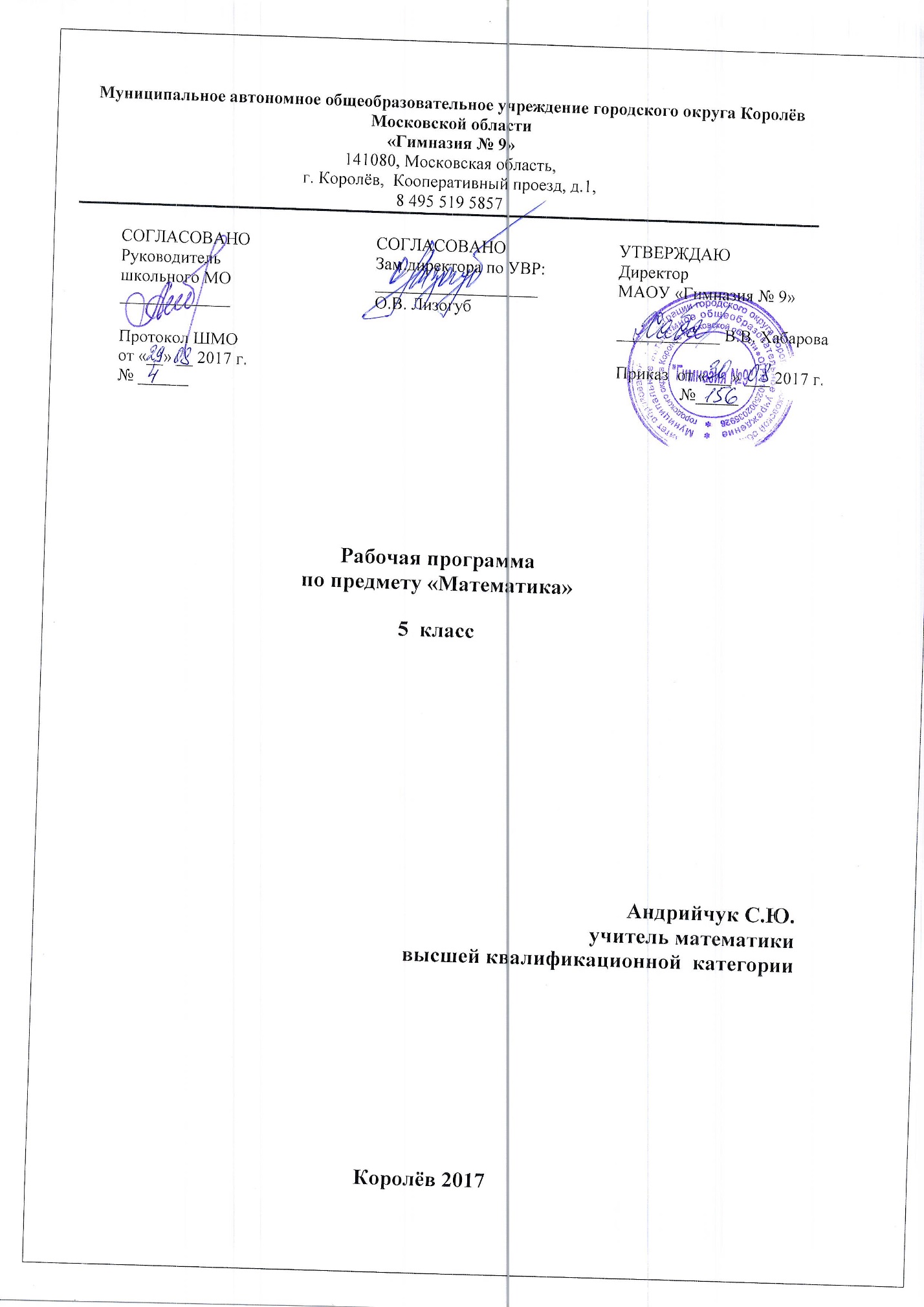 Пояснительная записка      Рабочая программа по предмету «Математика» (5 класс)  разработана на основе Федерального государственного образовательного стандарта основного общего образования, является частью  Основной образовательной программы основного общего образования МАОУ «Гимназия № 9» г.о.Королев Московской области .1. Вклад учебного предмета в ООП ОООСогласно  учебному плану МАОУ « Гимназия № 9» на изучение предмета «Математика» на уровне  основного общего образования  в  5  классе отводится  5 ч в неделю, 175 ч в год.2. Особенности рабочей программы по предмету «математика»Настоящая программа по математике для 5 класса является логическим продолжением программы  начальной школы. В ходе  освоения предмета «Математика» в 5 классе учащиеся получают возможность развить представления о числе и роли вычислений в человеческой практике; сформировать практические навыки выполнения устных, письменных, инструментальных вычислений, развить вычислительную культуру. Предлагаемая программа позволяет обеспечить формирование как предметных умений, так и универсальных учебных действий школьников, а также способствует достижению определённых во ФГОС личностных результатов, которые в дальнейшем позволят учащимся применять полученные знания и умения для решения различных жизненных задач.Реализация данной программы осуществляется с помощью УМК : . Г.В. Дорофеев, Л. Г. Петерсон. Математика «Учусь учиться». Учебник. 5 класс. В 2 частях ;издательство «Ювента», 20143. Цель и задачи  учебного предмета для уровня образования:Математика является одним из основных, системообразующих предметов школьного образования. Такое место математики среди школьных предметов обусловливает и её особую роль с точки зрения всестороннего развития личности учащихся.Цель программы обучения: является систематическое развитие понятие числа, выработка умений выполнять устно и письменно арифметические действия над числами, переводить практические задачи на язык математики, подготовка учащихся к изучению систематических курсов алгебры и геометрии.Задачи программы обучения:•	развить представления о натуральном числе, десятичной и обыкновенной дроби и роли вычислений в человеческой практике;•	сформировать практические навыки выполнения устных, письменных вычислений, развить вычислительную культуру;•	развить представления об изучаемых понятиях: уравнение, координаты и координатная прямая, процент, упрощение буквенных выражений, угол и треугольник, формула и методах решения текстовых задач как важнейших средствах математического моделирования реальных процессов и явлений;•	получить представление о статистических закономерностях и  о различных способах их изучения, об особенностях прогнозов , носящих вероятностный характер;•	развить логическое мышление и речь-умение логически обосновывать суждения, проводить несложные систематизации, проводить примеры, использовать словесный и символический языки математики для иллюстрации, аргументации и доказательства;4. Приоритетные формы и методы работы с обучающимися:Данная программа реализуется с помощью разнообразных форм организации учебного процесса, внедрения современных методов обучения и педагогических технологий. Программа предусматривает такую систему организации учебного процесса, основу которой являет собой современный урок с использованием интернет технологий, развивающего обучения, проблемного обучения, обучение развитию критического мышления, личностно - ориентированного обучения. Осуществление целей данной программы обусловлено использованием в образовательном процессе информационных технологий, проблемного обучения, личностно-ориентированного обучения. Программа направлена на создание оптимальных условий обучения, исключение психотравмирующих факторов, сохранение психосоматического здоровья учащихся, развитие положительной мотивации к освоению программы, развитие индивидуальности и одарённости каждого ребёнка. 5. Приоритетные виды и формы контроляФормами контроля учащихся являются, как традиционные - самостоятельные работы, домашние работы, тестирование, контрольные работы, так и современные – творческие работы, проекты, а также внеурочная деятельность учащихся (участие в олимпиадах, творческих конкурсах). Рабочая программа предусматривает выполнение 6 контрольных работ, самостоятельные и проверочные работы, в том числе тестовые, практикумы. 6. Сроки реализации программы            Срок реализации рабочей учебной программы – один учебный год, 5 часов в неделю, 175ч в год.2. Планируемые  образовательные  результаты освоения  учебного предмета «Математика» 5  класс1 ЛИЧНОСТНЫЕ РЕЗУЛЬТАТЫ2. МЕТАПРЕДМЕТНЫЕ РЕЗУЛЬТАТЫ3. ПРЕДМЕТНЫЕ РЕЗУЛЬТАТЫ 2. Содержание учебного предмета «Математика» . Учебный предмет  - «Математика»Класс  - 5  класс Количество часов в неделю  -  5 часов в неделю, всего 175 часов.Количество учебных недель — 35Контрольных работ — 7.1.Математический язык (20 )Содержание:Математические выражения. Запись чтение и составление выражений. Значение выражения.Математические модели. Перевод условия задачи на математический язык. Работа с математическими моделями. Метод проб и ошибок. Метод перебора.Язык и логика. Высказывания. Общие утверждения. Утверждения о существовании. Способы доказательства общих утверждений. Введение обозначений.Основные виды учебной деятельностиЧитать, записывать, сравнивать натуральные числа.Называть разряды и классы.Определять поразрядное значение цифры.Применять алгоритмы сложения и вычитания многозначных чисел.Решать уравнения вида x + a = b, x – a = b, a – x = b.Решать задачи в 1−3 действие.Применять соотношения между единицами длины и площади.Определять, каким является выражение: числовым или буквенным.Записывать, читать и составлять выражения.Записывать математические выражения, содержащие действие умножение, пропуская его знак.Находить значения числовых и буквенных выражений.Использовать математическую терминологию в устной и письменной речи.Определять умение быть любознательным в учебной деятельности на основе правильного применения эталона.Проводить самооценку умения быть любознательным в учебной деятельности на основе применения эталона.Анализировать тексты задач.Переводить с русского языка на математический язык.Составлять графические и математические модели текстовых задач.Применять известные способы работы с моделями задач 1 и 2 типов.Применять метод проб и ошибок для работы с моделями задач 3 типа.Применять метод полного перебора для работы с моделями задач 4−5 типа.Анализировать математическую модель с целью определения способа работы с ней.Применять метод «весов» для работы с моделью задачи 5 типа.Представлять натуральные числа в виде суммы разрядных слагаемых.Применять алгоритмы умножения и деления многозначных чисел.Решать уравнения вида x · a = b, x : a = b, a : x = b.Выполнять оценку и прикидку результатов арифметических действий.Решать задачи с вопросами, задачи с перебором вариантов.Определять прохождение 2 шагов учебной деятельности и проводить самооценку умения определять прохождение шагов УД на основе применения эталона.Фиксировать последовательность действий на первом шаге учебной деятельности и проводить самооценку этого умения на основе применения эталона.Определять функцию учителя в учебной деятельности, и оценивать свое умение это делать (на основе применения эталона).Применять правила поведения ученика на уроке в зависимости от функций учителя, и оценивать свое умение это делать (на основе применения эталона).Применять изученные способы действий для решения задач в типовых и поисковых ситуациях. Контролировать правильность и полноту выполнения изученных способов действий. Выявлять причину ошибки и корректировать ее, оценивать свою работу.2. Делимость натуральных чисел (41) Содержание:Делители и кратные. Простые и составные числа. Делимость произведения. Делимость суммы и разности. Признаки делимости на 10, на 2 и на 5, на 3 и на 9, на 4 и на 25. Разложение на простые множители. Наибольший общий делитель. Наименьшее общее кратное. Степень числа. Дополнительные свойства умножения и деления. Равносильность предложений. Определения.Основные виды учебной деятельности Находить делители и кратные чисел методом перебора.Находить делители чисел, используя понятие «парные делители».Находить НОД и НОК методом перебора.Определять разными способами, каким является число: простым или составным.Использовать таблицу простых чисел для определения вида числа.Решать задачи на движение.Читать и строить линейные диаграммы.Выполнять геометрические построения с помощью циркуля и линейки.Читать и строить графики движения.Строить формулы зависимости между величинами.Применять правила, позволяющие сохранить здоровье при выполнении учебной деятельности, оценивать свое умение это делать (на основе применения эталона)Использовать свойства делимость для определения делится ли число (выражение) на данное число (выражение).Находить частное, используя свойства делимости.Решать задачи на движение.Читать и строить линейные диаграммы.Выполнять геометрические построения с помощью циркуля и линейки.Читать и строить графики движения.Строить формулы зависимости между величинами. Применять признаки делимости на 10, 100, 1000 и т.д.; на 2 и 5; на 3 и 9; на 4, 25, 8, 125, 6 для определения делится  натуральное число на данное натуральное число.Строить признаки делимости на основе известных признаков.Определять вид числа.Находить НОД и НОК различными способами.Решать задачи на одновременное движение, на дроби.Строить формулы зависимости между величинами.Выполнять деление с остатком.Решать составные уравнения.Читать и строить круговые и столбчатые диаграммы.Применять алгоритм исправления ошибок в учебной деятельности и проводить самооценку умения применять алгоритм на основе применения эталона.Проверять свою работу по образцу, и оценивать свое умение это делать (на основе применения эталона).Проявлять честность в учебной деятельности, и оценивать свое умение это делать (на основе применения эталона).Отличать подробный образец от образца и эталона, фиксировать цель использования образца, подробного образца и эталона на разных этапах урока и проводить самооценку этого умения на основе применения эталона.Применять изученные способы действий для решения задач в типовых и поисковых ситуациях. Контролировать правильность и полноту выполнения изученных способов действий. Выявлять причину ошибки и корректировать ее, оценивать свою работу. Применять алгоритм разложения чисел на простые множители разными способами.Находить делители числа с помощью разложения на простые множители.Находить частное, используя разложение на простые множители делимое и делитель.Находить НОД и НОК, используя разложения чисел на простые множители.Применять короткий алгоритм нахождения НОД и НОК разложением одного из чисел на простые множители.Определять являются ли числа взаимно обратными.Использовать понятие взаимно обратных чисел для нахождения НОД и НОК.Записывать определения на математическом языке.Применять признаки делимости при разложении чисел на простые множители.Находить НОД и НОК различными способами.Сравнивать дроби с одинаковыми знаменателями и дроби с одинаковыми числителями.Складывать и вычитать смешанные числа с одинаковыми знаменателями в дробной части.Решать задачи на движение и на дроби и проценты, по сумме и разности.Решать уравнения и неравенства.Строить углы с помощью транспортира.Делить фигуры на части и составлять целые фигуры из частей.Использовать свойства чисел для рационализации вычислений.Определять цель пробного учебного действия на уроке и фиксировать индивидуальное затруднение во внешней речи, и оценивать свое умение это делать (на основе применения эталона).Обдумывать ситуацию при возникновении затруднения (выходить в пространство рефлексии), и оценивать свое умение это делать (на основе применения эталона).Выявлять причину затруднения в учебной деятельности, и оценивать свое умение это делать (на основе применения эталона). Находить степень чисел, используя определение степени числа, таблиц.Находить значение выражения, содержащие степени чисел.Записывать разложение чисел на простые множители, используя степени чисел.Раскладывать числа на разрядные слагаемые, используя степени числа 10.Использовать дополнительные свойства умножения и деления для рационализации вычислений.Решать уравнения, используя дополнительные свойства умножения и деления.Вычислять объем и площади поверхности прямоугольного параллелепипеда.Выполнять действия с именованными числами.Применять приемы устных и письменных вычислений.Находить НОД и НОК разными способами.Решать задачи на движение.Переводить условия задачи на математический язык.Проявлять доброжелательность в учебной деятельности, и оценивать свое умение это делать (на основе применения эталона Определять равносильность предложений.Строить определения по рисунку.Выполнять рисунки по определениюЗаписывать определение на математическом языке.Формулировать цели «автора» и «понимающего» при коммуникации в учебной деятельности, «слушать» и «слышать», задавать вопросы на понимание и уточнение, и оценивать свое умение это делать (на основе применения эталона).3.Дроби      (56)Содержание:Натуральные числа и дроби. Смешанные числа. Основное свойство дроби. Преобразование дробей. Сравнение дробей.Арифметика дробей и смешанных чисел: сложение, вычитание, умножение и деление.Задачи на дроби. Задачи на совместную работу.Основные виды учебной деятельности Выполнять все действия с многозначными числами.Представлять натуральные числа в виде разрядных слагаемых разными способами.Использовать свойства натуральных чисел для рационализации вычислений.Сравнивать, складывать и вычитать дробные числа с одинаковыми знаменателями.Выделять целую часть из неправильной дроби.Переводить смешанное число в неправильную дробь.Обозначать точки с дробными координатами на координатном луче и координатном угле.Решать задачи на части и проценты.Формулировать цели «автора» и «понимающего» при коммуникации в учебной деятельности, «слушать» и «слышать», задавать вопросы на понимание и уточнение, и оценивать свое умение это делать (на основе применения эталона). Сокращать дроби разными способами.Приводить дроби к заданному знаменателю или числителю.Приводить дроби к наименьшему общему знаменателю (числителю).Сравнивать дроби с разными знаменателями, приводя их к НОЗ или НОЧ.Сравнивать смешанные числа.Сравнивать дроби на числовой прямой.Сравнивать дроби с промежуточным числом.Сравнивать дроби с единицей.Сравнивать дроби общим способом.Находить НОД и НОК разными способами.Применять свойства чисел и арифметических действий для рационализации вычислений.Строить математические модели текстовых задач. Решать составные уравнения.Находить значение числового выражения, содержащих степени.Решать задачи на движение.Читать и строить графики движения.Складывать и вычитать дроби с одинаковыми знаменателями.Определять вид высказывания.Доказывать и опровергать высказывания доступными способами.Решать задачи на движение.Работать с координатным углом.Фиксировать последовательность действий на втором шаге учебной деятельности, применять простейшие приемы управления своим эмоциональным состоянием,  и оценивать свое умение это делать (на основе применения эталона).Ставить цель учебной деятельности, и оценивать свое умение это делать (на основе применения эталона). Строить новые алгоритмы на основе известных на примере построения алгоритма сложения и вычитания дробей (общий случай).Складывать и вычитать дроби (общий случай).Складывать и вычитать смешанные числа.Решение задач на сложение и вычитание дробей и смешанных чисел.Работать с таблицами и блок схемами.Сокращать дроби разными способами.Преобразовывать дроби, используя основное свойство дроби.Сравнивать дроби разными способами.Находить значение числового выражения, содержащих степени.Перечислять средства, которые использовал ученик для открытия нового знания, и оценивать свое умение это делать (на основе применения эталона).Выбирать средства, которые будет использовать ученик для открытия нового знания, фиксировать результат своей учебной деятельности на уроке открытия нового знания, использовать эталон для обоснования правильности выполнения учебного задания, и оценивать свое умение это делать (на основе применения эталона). Умножать дроби.Умножать смешанные числа.Перевод смешанного числа в неправильную дробь.Сокращение дробей разными способами.Построение новых алгоритмов, используя свойства чисел.Раскладывать числа на простые множители.Использовать свойства делимости для сокращения дробей, рационализации вычислений.Складывать и вычитать дроби и смешанные числа.Строить математические модели текстовых задач.Решать текстовые задачи.Читать и строить графики движения.Решать задачи с многоугольниками.Проявлять целеустремленность в учебной деятельности, и оценивать свое умение это делать (на основе применения эталонаДелить дроби.Делить дробь на натуральное число.Делить смешанные числа.Делить смешанные числа на натуральное число.Использовать понятие взаимно обратные числа для построения алгоритма деления дробей.Находить значение дробных выражений разными способами.Решать уравнения, содержащих дробные выражения, используяпереход к натуральным числам.Сокращать дроби.Выполнять все действия с дробями и смешанными числами.Решать текстовые задачи.Строить окружность циркулем.Решать задачи на нахождение периметра и площади прямоугольника и объема прямоугольного параллелепипеда.Решать задачи методом проб и ошибок и методом полного перебора Решать задачи на движение и части.Применять простейшие приемы управления своим эмоциональным состоянием и проводить самооценку этого умения на основе применения эталона.Фиксировать последовательность действий на первом шаге коррекционной деятельности, и оценивать свое умение это делать (на основе применения эталона). Решать задачи на дроби всех трех видов.Решать составные задачи на дроби.Выполнять все действия с натуральными и дробными числами.Сокращать дроби всеми способами.Решать уравнения всеми известными методами.Доказывать общие утверждения на конечном и бесконечном множестве.Измерять углы с помощью транспортира.Решать задачи на нахождение площади прямоугольника и прямоугольного треугольника.Читать и строить графики зависимостей величин в превом координатном угле.Использовать приемы понимания собеседника без слов, и оценивать свое умение это делать (на основе применения эталона). Решать задачи на совместную работу по формуле 1 = pt.Использовать таблицы при решении задач на совместную работу.Сокращать дроби разными способами.Приводить дроби к заданным знаменателям или числителям.Приводить дроби к НОЗ.Выполнять все действия с натуральными и дробными числами.Решать задачи на дроби всех трех видов.Решать составные задачи на дроби.Измерять углы с помощью транспортира.Использовать понятия смежных и вертикальных углов при решении задач.Решать практические задачи, используя метод «расходов и доходов».Читать и строить графики зависимостей величин.Проявлять самостоятельность в учебной деятельности, и оценивать свое умение это делать (на основе применения эталона).Десятичные дроби (36) Содержание:Новая запись чисел. Десятичные и обыкновенные дроби. Приближенные равенства. Округление чисел. Сравнение десятичных дробей.Арифметика десятичных дробей: сложение, вычитание, умножение и деление.Основные виды учебной деятельности Записывать и читать десятичные дроби.Раскладывать десятичные дроби в виде суммы разрядных слагаемых.Отмечать точки с координатами в виде десятичных дробей на координатном луче.Переводить обыкновенные дроби в десятичные и обратно.Округлять натуральные числа и десятичные дроби.Переводить обыкновенные дроби и смешанные числа в десятичные дроби с точностью до заданного разряда.Строить алгоритм сравнения десятичных дробей, используя алгоритмы сравнения натуральных чисел и смешанных чисел.Сравнивать десятичные дроби.Раскладывать натуральные числа в виде суммы разрядных слагаемых.Определять разностное и кратное сравнение чисел.Сокращать дроби.Приводить дроби к новому знаменателю.Решать практические задачи, используя метод «расходов и доходов».Строить математические модели текстовых задач.Строить точки на координатной прямой и координатном угле.Работать с определениями.Исследовать свойства геометрических фигур с помощью измерений.Записывать в буквенном виде свойства арифметических действий.Решать задачи на дроби.Выполнять все действия с натуральными и дробными числами.Читать и строить графики зависимостей величин.Решать задачи методом перебора.Решать уравнения.Применять алгоритмы анализа объекта и сравнения двух объектов, и оценивать свое умение это делать (на основе применения эталона). Строить алгоритмы сложения и вычитания десятичных дробей, используя алгоритмы сложения и вычитания натуральных чисел и смешанных чисел.Складывать и вычитать десятичные дроби.Записывать и читать десятичные дроби.Переводить обыкновенные дроби в десятичные и обратно.Сравнивать десятичные дроби.Округлять натуральные числа и десятичные дроби.Обозначать десятичные дроби точками координатной прямой.Строить математические модели текстовых задач.Решать задачи на движение и дроби.Решать уравнения.Читать и строить графики зависимостей величин.Решать практические задачи, используя метод «расходов и доходов».Выполнять все действия с натуральными и дробными числами.Работать с определениями.Исследовать свойства геометрических фигур с помощью измерений.Выявлять причину ошибки и корректировать ее, оценивать свою работу. Строить алгоритмы умножение и деление десятичных дробей на 10, 100, 1000 и т.д., используя известные алгоритмы умножая натуральные числа на 10, 100, 1000 и т.д., умножение смешанных чисел на натуральное число.Строить алгоритм умножения десятичных дробей, используя алгоритмы умножения натуральных чисел и смешанных чисел.Умножать и делить десятичные дроби на 10, 10, 1000 и т.д.Умножать десятичные дроби.Сравнивать, складывать и вычитать десятичные дроби.Решать задачи, содержащие десятичные дроби.Округлять натуральные числа и десятичные дроби.Различать общие высказывания и высказывания о существовании.Решать простые задачи на проценты.Строить математические модели текстовых задач.Решать задачи на совместную работу.Упрощать выражения и находить значения буквенных выражений.Решать практические задачи, используя метод «расходов и доходов».Выполнять все действия с натуральными и дробными числами.Переводить обыкновенные дроби в десятичные и обратно.Сокращать дроби.Приводить дроби к новому знаменателю.Представлять зависимости между величинами, формулой, таблицей.Решать уравнения.Фиксировать прохождение двух шагов коррекционной деятельности, и оценивать свое умение это делать (на основе применения эталонаСтроить алгоритм деления десятичных дробей, используя алгоритмы деления натуральных чисел, смешанных чисел на натуральное число и основное свойство дроби.Делить десятичные дроби.Выполнять изученные действия с обыкновенными и десятичными дробями.Определять зависимость между компонентами и результатами арифметических действий.Решать задачи на дроби, на движение, на формулы площади и периметра прямоугольника, объема прямоугольного параллелепипеда.Упрощать выражения.Решать уравнения.Находить значение числового выражения, содержащего степени.Сравнивать периодические дроби.Различать общие высказывания и высказывания о существовании.Строить математические модели текстовых задач.Решать практические задачи, используя метод «расходов и доходов».Представлять зависимости между величинами, формулой, таблицей.Фиксировать положительные качества других, использовать их в своей учебной деятельности для достижения учебной задачи, и оценивать свое умение это делать (на основе применения эталона). Применять изученные способы действий для решения задач в типовых и поисковых ситуациях. Контролировать правильность и полноту выполнения изученных способов действий.Выявлять причину ошибки и корректировать ее, оценивать свою работу.5.Повторение (22) Содержание:Математические выражения. Делимость натуральных чисел. Десятичные дроби.Дроби.Основные виды учебной деятельности Повторять и систематизировать изученные знания.Применять изученные способы действий для решения задач в типовых и поисковых ситуациях, обосновывать правильность выполненного действия с помощью обращения к общему правилу.Пошагово контролировать выполняемое действие, при необходимости  выявлять причину ошибки и корректировать ее.Собирать информацию в справочной литературе, Интернет-источниках.Работать в группах: распределять роли между членами группы, планировать работу, распределять виды работ, определять сроки, представлять результаты с помощью сообщений, рисунков, средств ИКТ, оценивать результат работы.Систематизировать свои достижения, представлять их, выявлять свои проблемы, планировать способы их решения.У обучающегося будут сформированы:Обучающийся получит возможность для формирования:внутренняя позиция школьника на уровне положительного отношения к урокам математики;понимание роли математических действий в жизни человека;интерес к различным видам учебной деятельности, включая элементы предметно-исследовательской деятельности;ориентация на понимание предложений и оценок учителей и одноклассников;понимание причин успеха в учебе;понимание нравственного содержания поступков окружающих людей.интереса к познанию математических фактов, количественных отношений, математических зависимостей в окружающем мире;ориентации	на	оценку	результатов	познавательной деятельности;общих	представлений	о	рациональной	организации мыслительной деятельности;самооценки на основе заданных критериев успешности учебной деятельности;первоначальной	ориентации	в	поведении	на	принятые моральные нормы;понимания чувств одноклассников, учителей;представления	о	значении	математики	для	познания окружающего мирРегулятивныеРегулятивныеОбучающийся научится:Обучающийся получит возможность научиться:принимать учебную задачу и следовать инструкции учителя;планировать	свои	действия	в	соответствии	с	учебными задачами и инструкцией учителя;выполнять действия в устной форме;учитывать  выделенные  учителем	ориентиры	действия в учебном материале;в сотрудничестве с учителем находить несколько вариантов решения учебной задачи, представленной на наглядно- образном уровне;вносить	необходимые   коррективы	в	действия   на	основе принятых правил;выполнять учебные действия в устной и письменной речи;принимать	установленные	правила	в	планировании	и контроле способа решения;осуществлять пошаговый контроль под руководством учителя в доступных видах учебно-познавательной деятельности.- понимать смысл инструкции учителя и заданий, предложенных в учебнике;выполнять действия в опоре на заданный ориентир;воспринимать мнение и предложения (о способе решения задачи) сверстников;в сотрудничестве с учителем, классом находить несколько вариантов решения учебной задачи;на основе вариантов решения практических задач под руководством учителя делать выводы о свойствах изучаемых объектов;выполнять учебные действия в устной, письменной речи и во внутреннем плане;самостоятельно оценивать правильность выполнения действия и вносить необходимые коррективы в действия с наглядно- образным материалом.ПознавательныеОбучающийся научится:Обучающийся получит возможность научиться:осуществлять поиск нужной информации, используя материал учебника и сведения, полученные от взрослых;использовать рисуночные и символические варианты математической записи; кодировать информацию в знаково- символической форме;на основе кодирования строить несложные модели математических понятий, задачных ситуаций;строить небольшие математические сообщения в устной форме;проводить сравнение (по одному или нескольким основаниям, наглядное и по представлению, сопоставление ипод руководством учителя осуществлять поиск необходимой и дополнительной информации;работать с дополнительными текстами и заданиями;соотносить	содержание	схематических	изображений	с математической записью;моделировать задачи на основе анализа жизненных сюжетов;устанавливать	аналогии; формулировать выводы на основе аналогии, сравнения, обобщения;строить рассуждения о математических явлениях;пользоваться	эвристическими	приемами	для	нахождения решения математических задачпротивопоставление), понимать выводы, сделанные на основе сравнения;выделять	в	явлениях	существенные	и	несущественные, необходимые и достаточные признаки;проводить аналогию и на ее основе строить выводы;в	сотрудничестве	с	учителем	проводить	классификацию изучаемых объектов;строить простые индуктивные и дедуктивные рассуждения.КоммуникативныеОбучающийся научится:Обучающийся получит возможность научиться:принимать активное участие в работе парами и группами, используя речевые коммуникативные средства;допускать существование различных точек зрения;стремиться к координации различных мнений о математических явлениях в сотрудничестве; договариваться, приходить к общему решению;использовать в общении правила вежливости;использовать простые речевые средства для передачи своего мнения;контролировать свои действия в коллективной работе;понимать содержание вопросов и воспроизводить вопросы;следить	за	действиями	других	участников	в	процессе коллективной познавательной деятельности.- строить	понятные	для	партнера	высказывания	и аргументировать свою позицию;использовать	средства	устного	общения	для	решения коммуникативных задач.корректно формулировать свою точку зрения;проявлять инициативу в учебно-познавательной деятельности;контролировать	свои	действия	в	коллективной	работе; осуществлять взаимный контрольОбучающийся научится:Обучающийся получит возможность научиться:Натуральные числаиспользовать делимость натуральных чисел для решения практических задач;находить делители и кратные натуральных чисел.применять признаки делимости на 10, 100, 1000 и т.д., на 2 и на 5, на 3 и на 9, на 4 и на 25 для решения практических задач;применять определения простого и составного числа для решения практических задач;применять таблицы простых чисел;применять определение степени числа для нахождения степеней;находить значение числового выражения, содержащих степени чисел;раскладывать числа на простые множители;записывать число в виде произведения своих простых делителей;находить наибольший общий делитель и наименьшее общее кратное двух и нескольких чисел разными способами;использовать взаимосвязь наибольшего общего делителя, наименьшего общего кратного и произведения чисел для решения практических задач;использовать понятие «взаимно простые числа» для рационализации нахождения НОД и НОК взаимно простых чисел.самостоятельно строить и использовать алгоритмы изучаемых случаев решения текстовых задач;анализировать, моделировать и решать текстовые задачи в 6—8 действий на все изученные действия с числами;решать задачи на вычисление площади прямоугольного треугольника и площадей фигур, составленных из прямоугольников, квадратов и прямоугольных треугольников;решать нестандартные задачи по изучаемым темам, использовать для решения текстовых задач графики движения.2. Дроби применять алгоритмы переводы неправильной дроби в смешанное число и смешанного числа в неправильную дробь;складывать и вычитать смешанные числа;применять основное свойство дробей для сокращения дробей разными способами и приведение дробей к общему знаменателюсравнивать дроби разными способами;выполнять все арифметические действия с обыкновенными дробями;решать задачи на дроби и проценты;переводить обыкновенные дроби в десятичные дроби и обратно;применять критерии возможности перевода обыкновенной дроби в десятичную дробь;сравнивать десятичные дроби;выполнять все действия с десятичными дробями;округлять десятичные дроби и натуральные числа;выполнять приближение десятичных дробей с заданной точностью;выполнять совместные вычисления с обыкновенными и десятичными дробями;переводить обыкновенные дроби в конечную или бесконечную десятичную дробь.выполнять приближения бесконечной десятичной дроби;округлять бесконечные десятичные дроби;3. Работа с текстовыми задачамисамостоятельно анализировать задачи, строить модели, планировать и реализовывать решения, пояснять ход решения, проводить поиск разных способов решения, соотносить полученный результат с условием задачи, оценивать его правдоподобие, решать задачи с вопросами;решать составные задачи в 2—5 действия с натуральными, дробными и смешанными числами на смысл арифметических действий, разностное и кратное сравнение, равномерные процессы (вида a = bc);решать три типа задач на дроби: нахождение части от числа, числа по его части и дроби, которую одно число составляет от другого;решать задачи на одновременное равномерное движение двух объектов (навстречу друг другу, в противоположных направлениях, вдогонку, с отставанием): определение скорости сближения и скорости удаления, расстояния между движущимися объектами в заданный момент времени, времени до встречи;решать задачи всех изученных типов с буквенными данными и наоборот, составлять текстовые задачи к заданным буквенным выражениям; самостоятельно составлять собственные задачи изучаемых типов по заданной математической модели  числовому и буквенному выражению, схеме, таблице;при решении задач выполнять все арифметические действия с изученными величинами.самостоятельно строить и использовать алгоритмы изучаемых случаев решения текстовых задач;анализировать, моделировать и решать текстовые задачи в 6—8 действий на все изученные действия с числами;решать задачи на вычисление площади прямоугольного треугольника и площадей фигур, составленных из прямоугольников, квадратов и прямоугольных треугольников;решать нестандартные задачи по изучаемым темам, использовать для решения текстовых задач графики движения.4.Геометрические фигуры и величиныраспознавать прямоугольный треугольник, его углы, стороны (катеты и гипотенузу), находить его площадь, опираясь на связь с прямоугольником;находить площади фигур, составленных из квадратов, прямоугольников и прямоугольных треугольников;непосредственно сравнивать углы методом наложения;измерять величину углов различными мерками;измерять величину углов с помощью транспортира и выражать её в градусах;находить сумму и разность углов;строить угол заданной величины с помощью транспортира;распознавать развёрнутый угол, смежные и вертикальные углы, центральный угол и угол, вписанный в окружность, исследовать их простейшие свойства с помощью измерений.самостоятельно устанавливать способы сравнения углов, их измерения и построения с помощью транспортира;при исследовании свойств геометрических фигур с помощью практических измерений и предметных моделей формулировать собственные гипотезы (свойство смежных и вертикальных углов; свойство суммы углов треугольника, четырёхугольника, пятиугольника; свойство центральных и вписанных углов и др.);делать вывод о том, что выявленные свойства конкретных фигур нельзя распространить на все геометрические фигуры данного типа, так как невозможно измерить каждую из них.5.Величины и зависимости между нимииспользовать соотношения между изученными единицами длины, площади, объёма, массы, времени в вычислениях;преобразовывать, сравнивать, складывать и вычитать однородные величины, умножать и делить величины на натуральное число;пользоваться единицами площади и объема; преобразовывать их, сравнивать и выполнять арифметические действия с ними;читать и в простейших случаях строить круговые, линейные и столбчатые диаграммы;читать и строить графики движения, определять по ним: время выхода и прибытия объекта; направление его движения; место и время встречи с другими объектами; время, место и продолжительность и количество остановок;придумывать по графикам движения рассказы о событиях, отражением которых могли бы быть рассматриваемые графики движения;использовать зависимости между компонентами и результатами арифметических действий для оценки суммы, разности, произведения и частного.кодировать с помощью координат точек фигуры координатного угла, самостоятельно составленные из ломаных линий;определять по графику движения скорости объектов;самостоятельно составлять графики движения и придумывать по ним рассказы.самостоятельно строить шкалу с заданной ценой деления, координатный луч, строить формулу расстояния между точками координатного луча, формулу зависимости координаты движущейся точки от времени движения и др.;наблюдать с помощью таблиц, числового луча зависимости между переменными величинами, выражать их в несложных случаях с помощью формул;использовать для решения задач формулы расстояния d между двумя равномерно движущимися объектами в момент времени t для движения навстречу друг другу (d = s0 – (v1 + v2) ∙ t), в противоположных направлениях (d = s0 + (v1 + v2) ∙ t), вдогонку (d = s0 – (v1 – v2) ∙ t), с отставанием (d = s0 + (v1 – v2) ∙ t);6.Алгебраические представлениячитать, записывать, составлять и преобразовывать целые и дробные выражения;записывать в буквенном виде переместительное, сочетательное и свойства сложения и умножения, распределительное свойство умножения относительно сложения и вычитания, частные случаи действий с 0 и 1, использовать все эти свойства для упрощения вычислений;распространять изученные свойства арифметических действий на множество дробей;решать простые и составные уравнения со всеми арифметическими действиями, комментировать ход решения, называя компоненты действий;использовать основные приемы решения уравнений: преобразования, метод проб и шибок, метод перебора;записывать решение уравнений с помощью знака равносильности ();читать и записывать с помощью знаков >, <, ≥, ≤ строгие, нестрогие, двойные неравенства;решать простейшие неравенства на множестве целых неотрицательных чисел с помощью числового луча и мысленно записывать множества их решений, используя теоретико-множественную символику.на основе общих свойств арифметических действий в несложных случаях:определять множество корней нестандартных уравнений; упрощать буквенные выражения;использовать буквенную символику для обобщения и систематизации знаний учащихся.7.Математический язык и элементы логикираспознавать, читать и применять новые символы математического языка: обозначение доли, дроби, процента (знак %), запись строгих, нестрогих, двойных неравенств с помощью знаков >, <, ≥, ≤, знак приближённого равенства , обозначение координат на прямой и на плоскости, круговые, столбчатые и линейные диаграммы, графики движения;определять в простейших случаях истинность и ложность высказываний; строить простейшие высказывания с помощью логических связок и слов «каждый», «все», «найдётся», «всегда», «иногда», «и/или»;обосновывать свои суждения, используя изученные в 5 классе правила и свойства, делать логические выводы;строить утверждения, используя знак равносильности ();проводить несложные логические рассуждения, используя логические операции и логические связки;определять равносильность утверждений;определять существенные признаки определения;строить логические цепочки.обосновывать истинность или ложность высказывания общего вида и высказывания о существовании;записывать определения на математическом языке;строить определения по рисункам;использовать определения для решения различных заданий;решать логические задачи с использованием графических моделей, таблиц, графов, диаграмм Эйлера—Венна;строить и осваивать приёмы решения задач логического характера в соответствии с программой 5 класса.8.Работа с информацией и анализ данныхиспользовать для анализа представления и систематизации данных таблицы, круговые, линейные и столбчатые диаграммы, графики движения; сравнивать с их помощью значения величин, интерпретировать данные таблиц, диаграмм и графиков;работать с текстом: выделять части учебного текста  вводную часть, главную мысль и важные замечания, примеры, иллюстрирующие главную мысль, и важные замечания, проверять понимание текста;выполнять проектные работы по заданной или самостоятельно выбранной теме, составлять план поиска информации; отбирать источники информации (справочники, энциклопедии, контролируемое пространство Интернета и др.), выбирать способы представления информации;выполнять творческие работы по темам: «Передача информации с помощью координат», «Графики движения»;работать в материальной и информационной среде основного общего образования (в том числе с учебными моделями) в соответствии с содержанием учебного предмета «Математика. 5 класс».конспектировать учебный текст;выполнять (под руководством взрослого и самостоятельно) внеклассные проектные работы, собирать информацию в справочниках, энциклопедиях, контролируемых интернет-источниках, представлять информацию, используя имеющиеся технические средства;пользуясь информацией, найденной в различных источниках, составлять свои собственные задачи по программе 5 класса, стать соавторами «Задачника 5 класса», в который включаются лучшие задачи, придуманные учащимися;составлять портфолио ученика 5 класса.Тематическое планирование по математике
5 класс, учебник Г.В.Дорофеев, Л.Г. Петерсон, «Математика 5 класс», 5 часов в неделю.
5 класс (175 ч.)Тематическое планирование по математике
5 класс, учебник Г.В.Дорофеев, Л.Г. Петерсон, «Математика 5 класс», 5 часов в неделю.
5 класс (175 ч.)Тематическое планирование по математике
5 класс, учебник Г.В.Дорофеев, Л.Г. Петерсон, «Математика 5 класс», 5 часов в неделю.
5 класс (175 ч.)Тематическое планирование по математике
5 класс, учебник Г.В.Дорофеев, Л.Г. Петерсон, «Математика 5 класс», 5 часов в неделю.
5 класс (175 ч.)Тематическое планирование по математике
5 класс, учебник Г.В.Дорофеев, Л.Г. Петерсон, «Математика 5 класс», 5 часов в неделю.
5 класс (175 ч.)Тематическое планирование по математике
5 класс, учебник Г.В.Дорофеев, Л.Г. Петерсон, «Математика 5 класс», 5 часов в неделю.
5 класс (175 ч.)Тематическое планирование по математике
5 класс, учебник Г.В.Дорофеев, Л.Г. Петерсон, «Математика 5 класс», 5 часов в неделю.
5 класс (175 ч.)Тематическое планирование по математике
5 класс, учебник Г.В.Дорофеев, Л.Г. Петерсон, «Математика 5 класс», 5 часов в неделю.
5 класс (175 ч.)№ п/пДатаТема урока Характеристика основных видов деятельности ученикаОсновные понятия темыПланируемые результаты Планируемые результаты Планируемые результаты № п/пДатаТема урока Характеристика основных видов деятельности ученикаОсновные понятия темы(в соответствии с ФГОС)(в соответствии с ФГОС)(в соответствии с ФГОС)№ п/пДатаТема урока Характеристика основных видов деятельности ученикаОсновные понятия темыПредметныеМетапредметныеЛичностные результаты№ п/пДатаТема урока Характеристика основных видов деятельности ученикаОсновные понятия темырезультатыМетапредметныеЛичностные результаты1.2.3.4.5.6.7.8.Название раздела (количество часов)Название раздела (количество часов)Название раздела (количество часов)Название раздела (количество часов)Название раздела (количество часов)Название раздела (количество часов)Название раздела (количество часов)Название раздела (количество часов)ГЛАВА 1 Математический язык (20 ч.)§1 Математические выражения11 неделя сентябрьЗапись, чтение и составление выраженийФронтальная, индивидуальная, групповая, парная"Перевод" текстов с русского языка на математический и наоборот,математические модели, метод проб и ошибок, метод перебора, высказывание, тема и рема, контрпример, общие утверждения, "хотя бы один", "испытание" всех элементов множества, бесконечное множество, непустое множествоЧитают, записывают, сравнивают натуральные числа.
Называют разряды и классы.
Определяют поразрядное значение цифры.
Применяют алгоритмы сложения и вычитания многозначных чисел.
Решают уравнения вида x + a = b, x – a = b, a – x = b.
Решают задачи в 1−3 действие.
Применяют соотношения между единицами длины и площади.
Определяют, каким является выражение: числовым или буквенным.
Записывают, читают и составляют выражения.
Записывают математические выражения, содержащие действие умножение, пропуская его знак.
Находят значения числовых и буквенных выражений.Регулятивные:  
 Определяют цели УД; 
работают по составленному плану.  Регулятивные - работают по состав-ленному плану, используют наряду с основными и дополнительные сред¬ства (справочная литература, средства ИКТ).
Познавательные - сопоставляют и отбирают информацию, полученную из разных источников (справочники, Интернет).
Коммуникативные - умеют выпол¬нять различные роли в группе, со-трудничают в совместном решении задачи
Познавательные:  Пе¬редают содержание в сжатом виде, анализ объектов с выделением существенных и несущественных признаков. 
Коммуникативные: 
 Умеют отстаивать точку зрения, аргументировать, формировать навыки учебного сотрудничества в ходе индивидуальной и групповой работы.
Поддерживают инициатив¬ное сотрудничество в поиске и сборе инфор¬мации.
Регулятивные: определяют новый уровень отношения к самому себе как субъекту дея-тельности.
Познавательные: умеют осуществлять анализ объектов с выделением существенных и несу¬щественных признаков.Выражают положительное отношение к процессу познания; применяют правила делового сотрудничества; оценивают  свою учебную деятельность.

Принимают и осваи¬вают социальную роль обучающегося, проявляют мотивы учебной деятельно¬сти, дают адекватную оценку своей учебной деятельности, пони¬мают причины успеха в уч.деятельности , оценивают свою учебную деятель¬ность22 неделя сентябряЗапись, чтение и составление выражений"Перевод" текстов с русского языка на математический и наоборот,математические модели, метод проб и ошибок, метод перебора, высказывание, тема и рема, контрпример, общие утверждения, "хотя бы один", "испытание" всех элементов множества, бесконечное множество, непустое множествоЧитают, записывают, сравнивают натуральные числа.
Называют разряды и классы.
Определяют поразрядное значение цифры.
Применяют алгоритмы сложения и вычитания многозначных чисел.
Решают уравнения вида x + a = b, x – a = b, a – x = b.
Решают задачи в 1−3 действие.
Применяют соотношения между единицами длины и площади.
Определяют, каким является выражение: числовым или буквенным.
Записывают, читают и составляют выражения.
Записывают математические выражения, содержащие действие умножение, пропуская его знак.
Находят значения числовых и буквенных выражений.Регулятивные:  
 Определяют цели УД; 
работают по составленному плану.  Регулятивные - работают по состав-ленному плану, используют наряду с основными и дополнительные сред¬ства (справочная литература, средства ИКТ).
Познавательные - сопоставляют и отбирают информацию, полученную из разных источников (справочники, Интернет).
Коммуникативные - умеют выпол¬нять различные роли в группе, со-трудничают в совместном решении задачи
Познавательные:  Пе¬редают содержание в сжатом виде, анализ объектов с выделением существенных и несущественных признаков. 
Коммуникативные: 
 Умеют отстаивать точку зрения, аргументировать, формировать навыки учебного сотрудничества в ходе индивидуальной и групповой работы.
Поддерживают инициатив¬ное сотрудничество в поиске и сборе инфор¬мации.
Регулятивные: определяют новый уровень отношения к самому себе как субъекту дея-тельности.
Познавательные: умеют осуществлять анализ объектов с выделением существенных и несу¬щественных признаков.Выражают положительное отношение к процессу познания; применяют правила делового сотрудничества; оценивают  свою учебную деятельность.

Принимают и осваи¬вают социальную роль обучающегося, проявляют мотивы учебной деятельно¬сти, дают адекватную оценку своей учебной деятельности, пони¬мают причины успеха в уч.деятельности , оценивают свою учебную деятель¬ность32 неделя сентябряЗначение выраженияФронтальная, индивидуальная, групповая, парная"Перевод" текстов с русского языка на математический и наоборот,математические модели, метод проб и ошибок, метод перебора, высказывание, тема и рема, контрпример, общие утверждения, "хотя бы один", "испытание" всех элементов множества, бесконечное множество, непустое множествоЧитают, записывают, сравнивают натуральные числа.
Называют разряды и классы.
Определяют поразрядное значение цифры.
Применяют алгоритмы сложения и вычитания многозначных чисел.
Решают уравнения вида x + a = b, x – a = b, a – x = b.
Решают задачи в 1−3 действие.
Применяют соотношения между единицами длины и площади.
Определяют, каким является выражение: числовым или буквенным.
Записывают, читают и составляют выражения.
Записывают математические выражения, содержащие действие умножение, пропуская его знак.
Находят значения числовых и буквенных выражений.Регулятивные:  
 Определяют цели УД; 
работают по составленному плану.  Регулятивные - работают по состав-ленному плану, используют наряду с основными и дополнительные сред¬ства (справочная литература, средства ИКТ).
Познавательные - сопоставляют и отбирают информацию, полученную из разных источников (справочники, Интернет).
Коммуникативные - умеют выпол¬нять различные роли в группе, со-трудничают в совместном решении задачи
Познавательные:  Пе¬редают содержание в сжатом виде, анализ объектов с выделением существенных и несущественных признаков. 
Коммуникативные: 
 Умеют отстаивать точку зрения, аргументировать, формировать навыки учебного сотрудничества в ходе индивидуальной и групповой работы.
Поддерживают инициатив¬ное сотрудничество в поиске и сборе инфор¬мации.
Регулятивные: определяют новый уровень отношения к самому себе как субъекту дея-тельности.
Познавательные: умеют осуществлять анализ объектов с выделением существенных и несу¬щественных признаков.Выражают положительное отношение к процессу познания; применяют правила делового сотрудничества; оценивают  свою учебную деятельность.

Принимают и осваи¬вают социальную роль обучающегося, проявляют мотивы учебной деятельно¬сти, дают адекватную оценку своей учебной деятельности, пони¬мают причины успеха в уч.деятельности , оценивают свою учебную деятель¬ность42 неделя сентябряЗначение выраженияФронтальная, индивидуальная, групповая, парная"Перевод" текстов с русского языка на математический и наоборот,математические модели, метод проб и ошибок, метод перебора, высказывание, тема и рема, контрпример, общие утверждения, "хотя бы один", "испытание" всех элементов множества, бесконечное множество, непустое множествоЧитают, записывают, сравнивают натуральные числа.
Называют разряды и классы.
Определяют поразрядное значение цифры.
Применяют алгоритмы сложения и вычитания многозначных чисел.
Решают уравнения вида x + a = b, x – a = b, a – x = b.
Решают задачи в 1−3 действие.
Применяют соотношения между единицами длины и площади.
Определяют, каким является выражение: числовым или буквенным.
Записывают, читают и составляют выражения.
Записывают математические выражения, содержащие действие умножение, пропуская его знак.
Находят значения числовых и буквенных выражений.Регулятивные:  
 Определяют цели УД; 
работают по составленному плану.  Регулятивные - работают по состав-ленному плану, используют наряду с основными и дополнительные сред¬ства (справочная литература, средства ИКТ).
Познавательные - сопоставляют и отбирают информацию, полученную из разных источников (справочники, Интернет).
Коммуникативные - умеют выпол¬нять различные роли в группе, со-трудничают в совместном решении задачи
Познавательные:  Пе¬редают содержание в сжатом виде, анализ объектов с выделением существенных и несущественных признаков. 
Коммуникативные: 
 Умеют отстаивать точку зрения, аргументировать, формировать навыки учебного сотрудничества в ходе индивидуальной и групповой работы.
Поддерживают инициатив¬ное сотрудничество в поиске и сборе инфор¬мации.
Регулятивные: определяют новый уровень отношения к самому себе как субъекту дея-тельности.
Познавательные: умеют осуществлять анализ объектов с выделением существенных и несу¬щественных признаков.Выражают положительное отношение к процессу познания; применяют правила делового сотрудничества; оценивают  свою учебную деятельность.

Принимают и осваи¬вают социальную роль обучающегося, проявляют мотивы учебной деятельно¬сти, дают адекватную оценку своей учебной деятельности, пони¬мают причины успеха в уч.деятельности , оценивают свою учебную деятель¬ность52 неделя сентябряЗначение выраженияФронтальная, индивидуальная, групповая, парная"Перевод" текстов с русского языка на математический и наоборот,математические модели, метод проб и ошибок, метод перебора, высказывание, тема и рема, контрпример, общие утверждения, "хотя бы один", "испытание" всех элементов множества, бесконечное множество, непустое множествоЧитают, записывают, сравнивают натуральные числа.
Называют разряды и классы.
Определяют поразрядное значение цифры.
Применяют алгоритмы сложения и вычитания многозначных чисел.
Решают уравнения вида x + a = b, x – a = b, a – x = b.
Решают задачи в 1−3 действие.
Применяют соотношения между единицами длины и площади.
Определяют, каким является выражение: числовым или буквенным.
Записывают, читают и составляют выражения.
Записывают математические выражения, содержащие действие умножение, пропуская его знак.
Находят значения числовых и буквенных выражений.Регулятивные:  
 Определяют цели УД; 
работают по составленному плану.  Регулятивные - работают по состав-ленному плану, используют наряду с основными и дополнительные сред¬ства (справочная литература, средства ИКТ).
Познавательные - сопоставляют и отбирают информацию, полученную из разных источников (справочники, Интернет).
Коммуникативные - умеют выпол¬нять различные роли в группе, со-трудничают в совместном решении задачи
Познавательные:  Пе¬редают содержание в сжатом виде, анализ объектов с выделением существенных и несущественных признаков. 
Коммуникативные: 
 Умеют отстаивать точку зрения, аргументировать, формировать навыки учебного сотрудничества в ходе индивидуальной и групповой работы.
Поддерживают инициатив¬ное сотрудничество в поиске и сборе инфор¬мации.
Регулятивные: определяют новый уровень отношения к самому себе как субъекту дея-тельности.
Познавательные: умеют осуществлять анализ объектов с выделением существенных и несу¬щественных признаков.Выражают положительное отношение к процессу познания; применяют правила делового сотрудничества; оценивают  свою учебную деятельность.

Принимают и осваи¬вают социальную роль обучающегося, проявляют мотивы учебной деятельно¬сти, дают адекватную оценку своей учебной деятельности, пони¬мают причины успеха в уч.деятельности , оценивают свою учебную деятель¬ность§2 Математические модели"Перевод" текстов с русского языка на математический и наоборот,математические модели, метод проб и ошибок, метод перебора, высказывание, тема и рема, контрпример, общие утверждения, "хотя бы один", "испытание" всех элементов множества, бесконечное множество, непустое множество62 неделя сентябряПеревод условия задачи на математический языкФронтальная, индивидуальная, групповая, парная"Перевод" текстов с русского языка на математический и наоборот,математические модели, метод проб и ошибок, метод перебора, высказывание, тема и рема, контрпример, общие утверждения, "хотя бы один", "испытание" всех элементов множества, бесконечное множество, непустое множествоАнализируют тексты задач.
Переводят с русского языка на математический язык.
Составляют графические и математические модели текстовых задач.
Применяют известные способы работы с моделями задач 1 и 2 типов.
Применяют метод проб и ошибок для работы с моделями задач 3 типа.
Применяют метод полного перебора для работы с моделями задач 4−5 типа.
Анализируют математическую модель с целью определения способа работы с ней.
Применяют метод «весов» для работы с моделью задачи 5 типа.
Представляют натуральные числа в виде суммы разрядных слагаемых.
Применяют алгоритмы умножения и деления многозначных чисел.
Решают уравнения вида x • a = b, x : a = b, a : x = b.
Выполняют оценку и прикидку результатов арифметических действий.
Решают задачи с вопросами, задачи с перебором вариантов.
Определяют прохождение 2 шагов учебной деятельности и проводят самооценку умения определять прохождение шагов УД на основе применения эталона.
Фиксируют последовательность действий на первом шаге учебной деятельности и проводят самооценку этого умения на основе применения эталона.
Определяют функцию учителя в учебной деятельности, и оценивают свое умение это делать (на основе применения эталона).
Применяют правила поведения ученика на уроке в зависимости от функций учителя, и оценивают свое умение это делать (на основе применения эталона).Регулятивные - определяют цель учебной деятельности, осуществляют поиск средства её достижения. Познавательные - передают содер-жание в сжатом (развернутом) виде. Коммуникативные - оформляют мысли в устной и письменной речи с учетом речевых ситуаций
Регулятивные - работают по состав-ленному плану, используют наряду с основными и дополнительные сред¬ства.
Познавательные - передают содер-жание в сжатом, выборочном или раз¬вёрнутом виде.
Коммуникативные - умеют при необ-ходимости отстаивать точку зрения, аргументируя ее, подтверждая факта-ми.
 - умеют прини¬мать точку зрения другого
Регулятивные - определяют цель учебной деятельности, осуществляют поиск средства её достижения. Познавательные - передают содер-жание в сжатом (развернутом) виде. Коммуникативные - оформляют мысли в устной и письменной речи с учетом речевых ситуаций
Регулятивные - работают по состав-ленному плану, используют наряду с основными и дополнительные сред¬ства (справочная литература, средства ИКТ).
Познавательные - сопоставляют и отбирают информацию, полученную из разных источников (справочники, Интернет).
Коммуникативные - умеют выпол¬нять различные роли в группе, со-трудничают в совместном решении задачи





Выражают положи¬тельное отношение к процессу познания; адекватно оценивают свою учебную дея¬тельность; применяют правила делового со-трудничества
Принимают и осваи¬вают социальную роль обучающегося; проявляют мотивы учебной деятельно¬сти; понимают лич-ностный смысл уче¬ния; оценивают свою учебную деятель¬ность
Выражают положи¬тельное отношение к процессу познания; адекватно оценивают свою учебную дея¬тельность; применяют правила делового со-трудничества





73 неделя сентябряПеревод условия задачи на математический языкФронтальная, индивидуальная, групповая, парная"Перевод" текстов с русского языка на математический и наоборот,математические модели, метод проб и ошибок, метод перебора, высказывание, тема и рема, контрпример, общие утверждения, "хотя бы один", "испытание" всех элементов множества, бесконечное множество, непустое множествоАнализируют тексты задач.
Переводят с русского языка на математический язык.
Составляют графические и математические модели текстовых задач.
Применяют известные способы работы с моделями задач 1 и 2 типов.
Применяют метод проб и ошибок для работы с моделями задач 3 типа.
Применяют метод полного перебора для работы с моделями задач 4−5 типа.
Анализируют математическую модель с целью определения способа работы с ней.
Применяют метод «весов» для работы с моделью задачи 5 типа.
Представляют натуральные числа в виде суммы разрядных слагаемых.
Применяют алгоритмы умножения и деления многозначных чисел.
Решают уравнения вида x • a = b, x : a = b, a : x = b.
Выполняют оценку и прикидку результатов арифметических действий.
Решают задачи с вопросами, задачи с перебором вариантов.
Определяют прохождение 2 шагов учебной деятельности и проводят самооценку умения определять прохождение шагов УД на основе применения эталона.
Фиксируют последовательность действий на первом шаге учебной деятельности и проводят самооценку этого умения на основе применения эталона.
Определяют функцию учителя в учебной деятельности, и оценивают свое умение это делать (на основе применения эталона).
Применяют правила поведения ученика на уроке в зависимости от функций учителя, и оценивают свое умение это делать (на основе применения эталона).Регулятивные - определяют цель учебной деятельности, осуществляют поиск средства её достижения. Познавательные - передают содер-жание в сжатом (развернутом) виде. Коммуникативные - оформляют мысли в устной и письменной речи с учетом речевых ситуаций
Регулятивные - работают по состав-ленному плану, используют наряду с основными и дополнительные сред¬ства.
Познавательные - передают содер-жание в сжатом, выборочном или раз¬вёрнутом виде.
Коммуникативные - умеют при необ-ходимости отстаивать точку зрения, аргументируя ее, подтверждая факта-ми.
 - умеют прини¬мать точку зрения другого
Регулятивные - определяют цель учебной деятельности, осуществляют поиск средства её достижения. Познавательные - передают содер-жание в сжатом (развернутом) виде. Коммуникативные - оформляют мысли в устной и письменной речи с учетом речевых ситуаций
Регулятивные - работают по состав-ленному плану, используют наряду с основными и дополнительные сред¬ства (справочная литература, средства ИКТ).
Познавательные - сопоставляют и отбирают информацию, полученную из разных источников (справочники, Интернет).
Коммуникативные - умеют выпол¬нять различные роли в группе, со-трудничают в совместном решении задачи





Выражают положи¬тельное отношение к процессу познания; адекватно оценивают свою учебную дея¬тельность; применяют правила делового со-трудничества
Принимают и осваи¬вают социальную роль обучающегося; проявляют мотивы учебной деятельно¬сти; понимают лич-ностный смысл уче¬ния; оценивают свою учебную деятель¬ность
Выражают положи¬тельное отношение к процессу познания; адекватно оценивают свою учебную дея¬тельность; применяют правила делового со-трудничества





83 неделя сентябряПеревод условия задачи на математический языкФронтальная, индивидуальная, групповая, парная"Перевод" текстов с русского языка на математический и наоборот,математические модели, метод проб и ошибок, метод перебора, высказывание, тема и рема, контрпример, общие утверждения, "хотя бы один", "испытание" всех элементов множества, бесконечное множество, непустое множествоАнализируют тексты задач.
Переводят с русского языка на математический язык.
Составляют графические и математические модели текстовых задач.
Применяют известные способы работы с моделями задач 1 и 2 типов.
Применяют метод проб и ошибок для работы с моделями задач 3 типа.
Применяют метод полного перебора для работы с моделями задач 4−5 типа.
Анализируют математическую модель с целью определения способа работы с ней.
Применяют метод «весов» для работы с моделью задачи 5 типа.
Представляют натуральные числа в виде суммы разрядных слагаемых.
Применяют алгоритмы умножения и деления многозначных чисел.
Решают уравнения вида x • a = b, x : a = b, a : x = b.
Выполняют оценку и прикидку результатов арифметических действий.
Решают задачи с вопросами, задачи с перебором вариантов.
Определяют прохождение 2 шагов учебной деятельности и проводят самооценку умения определять прохождение шагов УД на основе применения эталона.
Фиксируют последовательность действий на первом шаге учебной деятельности и проводят самооценку этого умения на основе применения эталона.
Определяют функцию учителя в учебной деятельности, и оценивают свое умение это делать (на основе применения эталона).
Применяют правила поведения ученика на уроке в зависимости от функций учителя, и оценивают свое умение это делать (на основе применения эталона).Регулятивные - определяют цель учебной деятельности, осуществляют поиск средства её достижения. Познавательные - передают содер-жание в сжатом (развернутом) виде. Коммуникативные - оформляют мысли в устной и письменной речи с учетом речевых ситуаций
Регулятивные - работают по состав-ленному плану, используют наряду с основными и дополнительные сред¬ства.
Познавательные - передают содер-жание в сжатом, выборочном или раз¬вёрнутом виде.
Коммуникативные - умеют при необ-ходимости отстаивать точку зрения, аргументируя ее, подтверждая факта-ми.
 - умеют прини¬мать точку зрения другого
Регулятивные - определяют цель учебной деятельности, осуществляют поиск средства её достижения. Познавательные - передают содер-жание в сжатом (развернутом) виде. Коммуникативные - оформляют мысли в устной и письменной речи с учетом речевых ситуаций
Регулятивные - работают по состав-ленному плану, используют наряду с основными и дополнительные сред¬ства (справочная литература, средства ИКТ).
Познавательные - сопоставляют и отбирают информацию, полученную из разных источников (справочники, Интернет).
Коммуникативные - умеют выпол¬нять различные роли в группе, со-трудничают в совместном решении задачи





Выражают положи¬тельное отношение к процессу познания; адекватно оценивают свою учебную дея¬тельность; применяют правила делового со-трудничества
Принимают и осваи¬вают социальную роль обучающегося; проявляют мотивы учебной деятельно¬сти; понимают лич-ностный смысл уче¬ния; оценивают свою учебную деятель¬ность
Выражают положи¬тельное отношение к процессу познания; адекватно оценивают свою учебную дея¬тельность; применяют правила делового со-трудничества





93 неделя сентябряПеревод условия задачи на математический языкФронтальная, индивидуальная, групповая, парная"Перевод" текстов с русского языка на математический и наоборот,математические модели, метод проб и ошибок, метод перебора, высказывание, тема и рема, контрпример, общие утверждения, "хотя бы один", "испытание" всех элементов множества, бесконечное множество, непустое множествоАнализируют тексты задач.
Переводят с русского языка на математический язык.
Составляют графические и математические модели текстовых задач.
Применяют известные способы работы с моделями задач 1 и 2 типов.
Применяют метод проб и ошибок для работы с моделями задач 3 типа.
Применяют метод полного перебора для работы с моделями задач 4−5 типа.
Анализируют математическую модель с целью определения способа работы с ней.
Применяют метод «весов» для работы с моделью задачи 5 типа.
Представляют натуральные числа в виде суммы разрядных слагаемых.
Применяют алгоритмы умножения и деления многозначных чисел.
Решают уравнения вида x • a = b, x : a = b, a : x = b.
Выполняют оценку и прикидку результатов арифметических действий.
Решают задачи с вопросами, задачи с перебором вариантов.
Определяют прохождение 2 шагов учебной деятельности и проводят самооценку умения определять прохождение шагов УД на основе применения эталона.
Фиксируют последовательность действий на первом шаге учебной деятельности и проводят самооценку этого умения на основе применения эталона.
Определяют функцию учителя в учебной деятельности, и оценивают свое умение это делать (на основе применения эталона).
Применяют правила поведения ученика на уроке в зависимости от функций учителя, и оценивают свое умение это делать (на основе применения эталона).Регулятивные - определяют цель учебной деятельности, осуществляют поиск средства её достижения. Познавательные - передают содер-жание в сжатом (развернутом) виде. Коммуникативные - оформляют мысли в устной и письменной речи с учетом речевых ситуаций
Регулятивные - работают по состав-ленному плану, используют наряду с основными и дополнительные сред¬ства.
Познавательные - передают содер-жание в сжатом, выборочном или раз¬вёрнутом виде.
Коммуникативные - умеют при необ-ходимости отстаивать точку зрения, аргументируя ее, подтверждая факта-ми.
 - умеют прини¬мать точку зрения другого
Регулятивные - определяют цель учебной деятельности, осуществляют поиск средства её достижения. Познавательные - передают содер-жание в сжатом (развернутом) виде. Коммуникативные - оформляют мысли в устной и письменной речи с учетом речевых ситуаций
Регулятивные - работают по состав-ленному плану, используют наряду с основными и дополнительные сред¬ства (справочная литература, средства ИКТ).
Познавательные - сопоставляют и отбирают информацию, полученную из разных источников (справочники, Интернет).
Коммуникативные - умеют выпол¬нять различные роли в группе, со-трудничают в совместном решении задачи





Выражают положи¬тельное отношение к процессу познания; адекватно оценивают свою учебную дея¬тельность; применяют правила делового со-трудничества
Принимают и осваи¬вают социальную роль обучающегося; проявляют мотивы учебной деятельно¬сти; понимают лич-ностный смысл уче¬ния; оценивают свою учебную деятель¬ность
Выражают положи¬тельное отношение к процессу познания; адекватно оценивают свою учебную дея¬тельность; применяют правила делового со-трудничества





103 неделя сентябряПеревод условия задачи на математический языкФронтальная, индивидуальная, групповая, парная"Перевод" текстов с русского языка на математический и наоборот,математические модели, метод проб и ошибок, метод перебора, высказывание, тема и рема, контрпример, общие утверждения, "хотя бы один", "испытание" всех элементов множества, бесконечное множество, непустое множествоАнализируют тексты задач.
Переводят с русского языка на математический язык.
Составляют графические и математические модели текстовых задач.
Применяют известные способы работы с моделями задач 1 и 2 типов.
Применяют метод проб и ошибок для работы с моделями задач 3 типа.
Применяют метод полного перебора для работы с моделями задач 4−5 типа.
Анализируют математическую модель с целью определения способа работы с ней.
Применяют метод «весов» для работы с моделью задачи 5 типа.
Представляют натуральные числа в виде суммы разрядных слагаемых.
Применяют алгоритмы умножения и деления многозначных чисел.
Решают уравнения вида x • a = b, x : a = b, a : x = b.
Выполняют оценку и прикидку результатов арифметических действий.
Решают задачи с вопросами, задачи с перебором вариантов.
Определяют прохождение 2 шагов учебной деятельности и проводят самооценку умения определять прохождение шагов УД на основе применения эталона.
Фиксируют последовательность действий на первом шаге учебной деятельности и проводят самооценку этого умения на основе применения эталона.
Определяют функцию учителя в учебной деятельности, и оценивают свое умение это делать (на основе применения эталона).
Применяют правила поведения ученика на уроке в зависимости от функций учителя, и оценивают свое умение это делать (на основе применения эталона).Регулятивные - определяют цель учебной деятельности, осуществляют поиск средства её достижения. Познавательные - передают содер-жание в сжатом (развернутом) виде. Коммуникативные - оформляют мысли в устной и письменной речи с учетом речевых ситуаций
Регулятивные - работают по состав-ленному плану, используют наряду с основными и дополнительные сред¬ства.
Познавательные - передают содер-жание в сжатом, выборочном или раз¬вёрнутом виде.
Коммуникативные - умеют при необ-ходимости отстаивать точку зрения, аргументируя ее, подтверждая факта-ми.
 - умеют прини¬мать точку зрения другого
Регулятивные - определяют цель учебной деятельности, осуществляют поиск средства её достижения. Познавательные - передают содер-жание в сжатом (развернутом) виде. Коммуникативные - оформляют мысли в устной и письменной речи с учетом речевых ситуаций
Регулятивные - работают по состав-ленному плану, используют наряду с основными и дополнительные сред¬ства (справочная литература, средства ИКТ).
Познавательные - сопоставляют и отбирают информацию, полученную из разных источников (справочники, Интернет).
Коммуникативные - умеют выпол¬нять различные роли в группе, со-трудничают в совместном решении задачи





Выражают положи¬тельное отношение к процессу познания; адекватно оценивают свою учебную дея¬тельность; применяют правила делового со-трудничества
Принимают и осваи¬вают социальную роль обучающегося; проявляют мотивы учебной деятельно¬сти; понимают лич-ностный смысл уче¬ния; оценивают свою учебную деятель¬ность
Выражают положи¬тельное отношение к процессу познания; адекватно оценивают свою учебную дея¬тельность; применяют правила делового со-трудничества





113 неделя сентябряРабота с математическими моделямиФронтальная, индивидуальная, групповая, парная"Перевод" текстов с русского языка на математический и наоборот,математические модели, метод проб и ошибок, метод перебора, высказывание, тема и рема, контрпример, общие утверждения, "хотя бы один", "испытание" всех элементов множества, бесконечное множество, непустое множествоАнализируют тексты задач.
Переводят с русского языка на математический язык.
Составляют графические и математические модели текстовых задач.
Применяют известные способы работы с моделями задач 1 и 2 типов.
Применяют метод проб и ошибок для работы с моделями задач 3 типа.
Применяют метод полного перебора для работы с моделями задач 4−5 типа.
Анализируют математическую модель с целью определения способа работы с ней.
Применяют метод «весов» для работы с моделью задачи 5 типа.
Представляют натуральные числа в виде суммы разрядных слагаемых.
Применяют алгоритмы умножения и деления многозначных чисел.
Решают уравнения вида x • a = b, x : a = b, a : x = b.
Выполняют оценку и прикидку результатов арифметических действий.
Решают задачи с вопросами, задачи с перебором вариантов.
Определяют прохождение 2 шагов учебной деятельности и проводят самооценку умения определять прохождение шагов УД на основе применения эталона.
Фиксируют последовательность действий на первом шаге учебной деятельности и проводят самооценку этого умения на основе применения эталона.
Определяют функцию учителя в учебной деятельности, и оценивают свое умение это делать (на основе применения эталона).
Применяют правила поведения ученика на уроке в зависимости от функций учителя, и оценивают свое умение это делать (на основе применения эталона).Регулятивные - определяют цель учебной деятельности, осуществляют поиск средства её достижения. Познавательные - передают содер-жание в сжатом (развернутом) виде. Коммуникативные - оформляют мысли в устной и письменной речи с учетом речевых ситуаций
Регулятивные - работают по состав-ленному плану, используют наряду с основными и дополнительные сред¬ства.
Познавательные - передают содер-жание в сжатом, выборочном или раз¬вёрнутом виде.
Коммуникативные - умеют при необ-ходимости отстаивать точку зрения, аргументируя ее, подтверждая факта-ми.
 - умеют прини¬мать точку зрения другого
Регулятивные - определяют цель учебной деятельности, осуществляют поиск средства её достижения. Познавательные - передают содер-жание в сжатом (развернутом) виде. Коммуникативные - оформляют мысли в устной и письменной речи с учетом речевых ситуаций
Регулятивные - работают по состав-ленному плану, используют наряду с основными и дополнительные сред¬ства (справочная литература, средства ИКТ).
Познавательные - сопоставляют и отбирают информацию, полученную из разных источников (справочники, Интернет).
Коммуникативные - умеют выпол¬нять различные роли в группе, со-трудничают в совместном решении задачи





Выражают положи¬тельное отношение к процессу познания; адекватно оценивают свою учебную дея¬тельность; применяют правила делового со-трудничества
Принимают и осваи¬вают социальную роль обучающегося; проявляют мотивы учебной деятельно¬сти; понимают лич-ностный смысл уче¬ния; оценивают свою учебную деятель¬ность
Выражают положи¬тельное отношение к процессу познания; адекватно оценивают свою учебную дея¬тельность; применяют правила делового со-трудничества





124 неделя сентябряМетод проб и ошибокФронтальная, индивидуальная, групповая, парная"Перевод" текстов с русского языка на математический и наоборот,математические модели, метод проб и ошибок, метод перебора, высказывание, тема и рема, контрпример, общие утверждения, "хотя бы один", "испытание" всех элементов множества, бесконечное множество, непустое множествоАнализируют тексты задач.
Переводят с русского языка на математический язык.
Составляют графические и математические модели текстовых задач.
Применяют известные способы работы с моделями задач 1 и 2 типов.
Применяют метод проб и ошибок для работы с моделями задач 3 типа.
Применяют метод полного перебора для работы с моделями задач 4−5 типа.
Анализируют математическую модель с целью определения способа работы с ней.
Применяют метод «весов» для работы с моделью задачи 5 типа.
Представляют натуральные числа в виде суммы разрядных слагаемых.
Применяют алгоритмы умножения и деления многозначных чисел.
Решают уравнения вида x • a = b, x : a = b, a : x = b.
Выполняют оценку и прикидку результатов арифметических действий.
Решают задачи с вопросами, задачи с перебором вариантов.
Определяют прохождение 2 шагов учебной деятельности и проводят самооценку умения определять прохождение шагов УД на основе применения эталона.
Фиксируют последовательность действий на первом шаге учебной деятельности и проводят самооценку этого умения на основе применения эталона.
Определяют функцию учителя в учебной деятельности, и оценивают свое умение это делать (на основе применения эталона).
Применяют правила поведения ученика на уроке в зависимости от функций учителя, и оценивают свое умение это делать (на основе применения эталона).Регулятивные - определяют цель учебной деятельности, осуществляют поиск средства её достижения. Познавательные - передают содер-жание в сжатом (развернутом) виде. Коммуникативные - оформляют мысли в устной и письменной речи с учетом речевых ситуаций
Регулятивные - работают по состав-ленному плану, используют наряду с основными и дополнительные сред¬ства.
Познавательные - передают содер-жание в сжатом, выборочном или раз¬вёрнутом виде.
Коммуникативные - умеют при необ-ходимости отстаивать точку зрения, аргументируя ее, подтверждая факта-ми.
 - умеют прини¬мать точку зрения другого
Регулятивные - определяют цель учебной деятельности, осуществляют поиск средства её достижения. Познавательные - передают содер-жание в сжатом (развернутом) виде. Коммуникативные - оформляют мысли в устной и письменной речи с учетом речевых ситуаций
Регулятивные - работают по состав-ленному плану, используют наряду с основными и дополнительные сред¬ства (справочная литература, средства ИКТ).
Познавательные - сопоставляют и отбирают информацию, полученную из разных источников (справочники, Интернет).
Коммуникативные - умеют выпол¬нять различные роли в группе, со-трудничают в совместном решении задачи





Выражают положи¬тельное отношение к процессу познания; адекватно оценивают свою учебную дея¬тельность; применяют правила делового со-трудничества
Принимают и осваи¬вают социальную роль обучающегося; проявляют мотивы учебной деятельно¬сти; понимают лич-ностный смысл уче¬ния; оценивают свою учебную деятель¬ность
Выражают положи¬тельное отношение к процессу познания; адекватно оценивают свою учебную дея¬тельность; применяют правила делового со-трудничества





134 неделя сентябряМетод перебораФронтальная, индивидуальная, групповая, парная"Перевод" текстов с русского языка на математический и наоборот,математические модели, метод проб и ошибок, метод перебора, высказывание, тема и рема, контрпример, общие утверждения, "хотя бы один", "испытание" всех элементов множества, бесконечное множество, непустое множествоАнализируют тексты задач.
Переводят с русского языка на математический язык.
Составляют графические и математические модели текстовых задач.
Применяют известные способы работы с моделями задач 1 и 2 типов.
Применяют метод проб и ошибок для работы с моделями задач 3 типа.
Применяют метод полного перебора для работы с моделями задач 4−5 типа.
Анализируют математическую модель с целью определения способа работы с ней.
Применяют метод «весов» для работы с моделью задачи 5 типа.
Представляют натуральные числа в виде суммы разрядных слагаемых.
Применяют алгоритмы умножения и деления многозначных чисел.
Решают уравнения вида x • a = b, x : a = b, a : x = b.
Выполняют оценку и прикидку результатов арифметических действий.
Решают задачи с вопросами, задачи с перебором вариантов.
Определяют прохождение 2 шагов учебной деятельности и проводят самооценку умения определять прохождение шагов УД на основе применения эталона.
Фиксируют последовательность действий на первом шаге учебной деятельности и проводят самооценку этого умения на основе применения эталона.
Определяют функцию учителя в учебной деятельности, и оценивают свое умение это делать (на основе применения эталона).
Применяют правила поведения ученика на уроке в зависимости от функций учителя, и оценивают свое умение это делать (на основе применения эталона).Регулятивные - определяют цель учебной деятельности, осуществляют поиск средства её достижения. Познавательные - передают содер-жание в сжатом (развернутом) виде. Коммуникативные - оформляют мысли в устной и письменной речи с учетом речевых ситуаций
Регулятивные - работают по состав-ленному плану, используют наряду с основными и дополнительные сред¬ства.
Познавательные - передают содер-жание в сжатом, выборочном или раз¬вёрнутом виде.
Коммуникативные - умеют при необ-ходимости отстаивать точку зрения, аргументируя ее, подтверждая факта-ми.
 - умеют прини¬мать точку зрения другого
Регулятивные - определяют цель учебной деятельности, осуществляют поиск средства её достижения. Познавательные - передают содер-жание в сжатом (развернутом) виде. Коммуникативные - оформляют мысли в устной и письменной речи с учетом речевых ситуаций
Регулятивные - работают по состав-ленному плану, используют наряду с основными и дополнительные сред¬ства (справочная литература, средства ИКТ).
Познавательные - сопоставляют и отбирают информацию, полученную из разных источников (справочники, Интернет).
Коммуникативные - умеют выпол¬нять различные роли в группе, со-трудничают в совместном решении задачи





Выражают положи¬тельное отношение к процессу познания; адекватно оценивают свою учебную дея¬тельность; применяют правила делового со-трудничества
Принимают и осваи¬вают социальную роль обучающегося; проявляют мотивы учебной деятельно¬сти; понимают лич-ностный смысл уче¬ния; оценивают свою учебную деятель¬ность
Выражают положи¬тельное отношение к процессу познания; адекватно оценивают свою учебную дея¬тельность; применяют правила делового со-трудничества





144 неделя сентябряПодготовка к контрольной работе №1Фронтальная, индивидуальная, групповая, парная"Перевод" текстов с русского языка на математический и наоборот,математические модели, метод проб и ошибок, метод перебора, высказывание, тема и рема, контрпример, общие утверждения, "хотя бы один", "испытание" всех элементов множества, бесконечное множество, непустое множествоАнализируют тексты задач.
Переводят с русского языка на математический язык.
Составляют графические и математические модели текстовых задач.
Применяют известные способы работы с моделями задач 1 и 2 типов.
Применяют метод проб и ошибок для работы с моделями задач 3 типа.
Применяют метод полного перебора для работы с моделями задач 4−5 типа.
Анализируют математическую модель с целью определения способа работы с ней.
Применяют метод «весов» для работы с моделью задачи 5 типа.
Представляют натуральные числа в виде суммы разрядных слагаемых.
Применяют алгоритмы умножения и деления многозначных чисел.
Решают уравнения вида x • a = b, x : a = b, a : x = b.
Выполняют оценку и прикидку результатов арифметических действий.
Решают задачи с вопросами, задачи с перебором вариантов.
Определяют прохождение 2 шагов учебной деятельности и проводят самооценку умения определять прохождение шагов УД на основе применения эталона.
Фиксируют последовательность действий на первом шаге учебной деятельности и проводят самооценку этого умения на основе применения эталона.
Определяют функцию учителя в учебной деятельности, и оценивают свое умение это делать (на основе применения эталона).
Применяют правила поведения ученика на уроке в зависимости от функций учителя, и оценивают свое умение это делать (на основе применения эталона).Регулятивные - определяют цель учебной деятельности, осуществляют поиск средства её достижения. Познавательные - передают содер-жание в сжатом (развернутом) виде. Коммуникативные - оформляют мысли в устной и письменной речи с учетом речевых ситуаций
Регулятивные - работают по состав-ленному плану, используют наряду с основными и дополнительные сред¬ства.
Познавательные - передают содер-жание в сжатом, выборочном или раз¬вёрнутом виде.
Коммуникативные - умеют при необ-ходимости отстаивать точку зрения, аргументируя ее, подтверждая факта-ми.
 - умеют прини¬мать точку зрения другого
Регулятивные - определяют цель учебной деятельности, осуществляют поиск средства её достижения. Познавательные - передают содер-жание в сжатом (развернутом) виде. Коммуникативные - оформляют мысли в устной и письменной речи с учетом речевых ситуаций
Регулятивные - работают по состав-ленному плану, используют наряду с основными и дополнительные сред¬ства (справочная литература, средства ИКТ).
Познавательные - сопоставляют и отбирают информацию, полученную из разных источников (справочники, Интернет).
Коммуникативные - умеют выпол¬нять различные роли в группе, со-трудничают в совместном решении задачи





Выражают положи¬тельное отношение к процессу познания; адекватно оценивают свою учебную дея¬тельность; применяют правила делового со-трудничества
Принимают и осваи¬вают социальную роль обучающегося; проявляют мотивы учебной деятельно¬сти; понимают лич-ностный смысл уче¬ния; оценивают свою учебную деятель¬ность
Выражают положи¬тельное отношение к процессу познания; адекватно оценивают свою учебную дея¬тельность; применяют правила делового со-трудничества





154 неделяКонтрольная работа №1индивидуальная"Перевод" текстов с русского языка на математический и наоборот,математические модели, метод проб и ошибок, метод перебора, высказывание, тема и рема, контрпример, общие утверждения, "хотя бы один", "испытание" всех элементов множества, бесконечное множество, непустое множествоПрименяют изученные способы действий для решения задач в типовых и поисковых ситуациях. 
Контролируют правильность и полноту выполнения изученных способов действий. 
Выявляют причину ошибки и корректируют ее, оценивают свою работу.Регулятивные - понимают причины своего неуспеха и находят способы выхода из этой ситуации. Познавательные - делают предполо-жения об информации, которая нужна для решения учебной задачи. Коммуникативные - умеют критично относиться к своему мнениюОбъясняют самому себе свои наиболее заметные достижения§3 Язык и логика"Перевод" текстов с русского языка на математический и наоборот,математические модели, метод проб и ошибок, метод перебора, высказывание, тема и рема, контрпример, общие утверждения, "хотя бы один", "испытание" всех элементов множества, бесконечное множество, непустое множество164 неделя сентябряВысказыванияФронтальная, индивидуальная, групповая, парная"Перевод" текстов с русского языка на математический и наоборот,математические модели, метод проб и ошибок, метод перебора, высказывание, тема и рема, контрпример, общие утверждения, "хотя бы один", "испытание" всех элементов множества, бесконечное множество, непустое множествоРаспознают высказывания и общие утверждения, выражают их в речи разными способами.
Опровергают с помощью контрпримера.
Доказывают общие утверждения доступными способами.
Распознают высказывания о существовании, выражают их в речи разными способами, доказывают с помощью соответствующего примера  и доступным способом опровергают.
Доказывают общие утверждения способом перебора и введением обозначений.
Решают основные задачи на дроби и проценты.
Решают примеры на порядок действий с многозначными числами.
Различают отрезки, лучи и прямые.
Строят отрезки и лучи.
Складывают и вычитают дроби с одинаковыми знаменателями и смешанные числа.
Выделяют целую часть из неправильной дроби и переводят смешанное число в неправильную дробь.
Решают задачи с прямоугольным параллелепипедом (объем, площадь поверхности, сумма длин ребер).
Измеряют углы с помощью транспортира.
Строят углы, смежные и вертикальные углы с помощью транспортира.
Определять координаты точек на координатном луче и координатном угле.
Строят точки на координатном луче и координатном угле по заданным координатам.
Решают задачи на нахождение площади прямоугольного треугольника.
Выполняют действия с множествами.
Решают текстовые задачи и уравнения.
Работают в парах и группах при совместной работе в учебной деятельности, и оценивают свое умение это делать это делать (на основе применения эталона).
Определяют цель выполнения домашнего задания, применяют правила взаимодействия со взрослыми при выполнении домашнего задания, и оценивают свое умение это делать (на основе применения эталона).Регулятивные - определяют цель учебной деятельности, осуществляют поиск средства её достижения. Познавательные - передают содер-жание в сжатом (развернутом) виде. Коммуникативные - оформляют мысли в устной и письменной речи с учетом речевых ситуаций
Регулятивные - понимают причины своего неуспеха и находят способы выхода из этой ситуации. Познавательные - делают предполо-жения об информации, которая нужна для решения учебной задачи. Коммуникативные - умеют критично относиться к своему мнениюВыражают положи¬тельное отношение к процессу познания; адекватно оценивают свою учебную дея¬тельность; применяют правила делового со-трудничества.
Объясняют самому себе свои наиболее заметные достижения175 неделя сентябряОбщие утвержденияФронтальная, индивидуальная, групповая, парная"Перевод" текстов с русского языка на математический и наоборот,математические модели, метод проб и ошибок, метод перебора, высказывание, тема и рема, контрпример, общие утверждения, "хотя бы один", "испытание" всех элементов множества, бесконечное множество, непустое множествоРаспознают высказывания и общие утверждения, выражают их в речи разными способами.
Опровергают с помощью контрпримера.
Доказывают общие утверждения доступными способами.
Распознают высказывания о существовании, выражают их в речи разными способами, доказывают с помощью соответствующего примера  и доступным способом опровергают.
Доказывают общие утверждения способом перебора и введением обозначений.
Решают основные задачи на дроби и проценты.
Решают примеры на порядок действий с многозначными числами.
Различают отрезки, лучи и прямые.
Строят отрезки и лучи.
Складывают и вычитают дроби с одинаковыми знаменателями и смешанные числа.
Выделяют целую часть из неправильной дроби и переводят смешанное число в неправильную дробь.
Решают задачи с прямоугольным параллелепипедом (объем, площадь поверхности, сумма длин ребер).
Измеряют углы с помощью транспортира.
Строят углы, смежные и вертикальные углы с помощью транспортира.
Определять координаты точек на координатном луче и координатном угле.
Строят точки на координатном луче и координатном угле по заданным координатам.
Решают задачи на нахождение площади прямоугольного треугольника.
Выполняют действия с множествами.
Решают текстовые задачи и уравнения.
Работают в парах и группах при совместной работе в учебной деятельности, и оценивают свое умение это делать это делать (на основе применения эталона).
Определяют цель выполнения домашнего задания, применяют правила взаимодействия со взрослыми при выполнении домашнего задания, и оценивают свое умение это делать (на основе применения эталона).Регулятивные - определяют цель учебной деятельности, осуществляют поиск средства её достижения. Познавательные - передают содер-жание в сжатом (развернутом) виде. Коммуникативные - оформляют мысли в устной и письменной речи с учетом речевых ситуаций
Регулятивные - понимают причины своего неуспеха и находят способы выхода из этой ситуации. Познавательные - делают предполо-жения об информации, которая нужна для решения учебной задачи. Коммуникативные - умеют критично относиться к своему мнениюВыражают положи¬тельное отношение к процессу познания; адекватно оценивают свою учебную дея¬тельность; применяют правила делового со-трудничества.
Объясняют самому себе свои наиболее заметные достижения185 неделя сентября“Хотя бы один”Фронтальная, индивидуальная, групповая, парная"Перевод" текстов с русского языка на математический и наоборот,математические модели, метод проб и ошибок, метод перебора, высказывание, тема и рема, контрпример, общие утверждения, "хотя бы один", "испытание" всех элементов множества, бесконечное множество, непустое множествоРаспознают высказывания и общие утверждения, выражают их в речи разными способами.
Опровергают с помощью контрпримера.
Доказывают общие утверждения доступными способами.
Распознают высказывания о существовании, выражают их в речи разными способами, доказывают с помощью соответствующего примера  и доступным способом опровергают.
Доказывают общие утверждения способом перебора и введением обозначений.
Решают основные задачи на дроби и проценты.
Решают примеры на порядок действий с многозначными числами.
Различают отрезки, лучи и прямые.
Строят отрезки и лучи.
Складывают и вычитают дроби с одинаковыми знаменателями и смешанные числа.
Выделяют целую часть из неправильной дроби и переводят смешанное число в неправильную дробь.
Решают задачи с прямоугольным параллелепипедом (объем, площадь поверхности, сумма длин ребер).
Измеряют углы с помощью транспортира.
Строят углы, смежные и вертикальные углы с помощью транспортира.
Определять координаты точек на координатном луче и координатном угле.
Строят точки на координатном луче и координатном угле по заданным координатам.
Решают задачи на нахождение площади прямоугольного треугольника.
Выполняют действия с множествами.
Решают текстовые задачи и уравнения.
Работают в парах и группах при совместной работе в учебной деятельности, и оценивают свое умение это делать это делать (на основе применения эталона).
Определяют цель выполнения домашнего задания, применяют правила взаимодействия со взрослыми при выполнении домашнего задания, и оценивают свое умение это делать (на основе применения эталона).Регулятивные - определяют цель учебной деятельности, осуществляют поиск средства её достижения. Познавательные - передают содер-жание в сжатом (развернутом) виде. Коммуникативные - оформляют мысли в устной и письменной речи с учетом речевых ситуаций
Регулятивные - понимают причины своего неуспеха и находят способы выхода из этой ситуации. Познавательные - делают предполо-жения об информации, которая нужна для решения учебной задачи. Коммуникативные - умеют критично относиться к своему мнениюВыражают положи¬тельное отношение к процессу познания; адекватно оценивают свою учебную дея¬тельность; применяют правила делового со-трудничества.
Объясняют самому себе свои наиболее заметные достижения195 неделя сентябряО доказательстве общих утвержденийФронтальная, индивидуальная, групповая, парная"Перевод" текстов с русского языка на математический и наоборот,математические модели, метод проб и ошибок, метод перебора, высказывание, тема и рема, контрпример, общие утверждения, "хотя бы один", "испытание" всех элементов множества, бесконечное множество, непустое множествоРаспознают высказывания и общие утверждения, выражают их в речи разными способами.
Опровергают с помощью контрпримера.
Доказывают общие утверждения доступными способами.
Распознают высказывания о существовании, выражают их в речи разными способами, доказывают с помощью соответствующего примера  и доступным способом опровергают.
Доказывают общие утверждения способом перебора и введением обозначений.
Решают основные задачи на дроби и проценты.
Решают примеры на порядок действий с многозначными числами.
Различают отрезки, лучи и прямые.
Строят отрезки и лучи.
Складывают и вычитают дроби с одинаковыми знаменателями и смешанные числа.
Выделяют целую часть из неправильной дроби и переводят смешанное число в неправильную дробь.
Решают задачи с прямоугольным параллелепипедом (объем, площадь поверхности, сумма длин ребер).
Измеряют углы с помощью транспортира.
Строят углы, смежные и вертикальные углы с помощью транспортира.
Определять координаты точек на координатном луче и координатном угле.
Строят точки на координатном луче и координатном угле по заданным координатам.
Решают задачи на нахождение площади прямоугольного треугольника.
Выполняют действия с множествами.
Решают текстовые задачи и уравнения.
Работают в парах и группах при совместной работе в учебной деятельности, и оценивают свое умение это делать это делать (на основе применения эталона).
Определяют цель выполнения домашнего задания, применяют правила взаимодействия со взрослыми при выполнении домашнего задания, и оценивают свое умение это делать (на основе применения эталона).Регулятивные - определяют цель учебной деятельности, осуществляют поиск средства её достижения. Познавательные - передают содер-жание в сжатом (развернутом) виде. Коммуникативные - оформляют мысли в устной и письменной речи с учетом речевых ситуаций
Регулятивные - понимают причины своего неуспеха и находят способы выхода из этой ситуации. Познавательные - делают предполо-жения об информации, которая нужна для решения учебной задачи. Коммуникативные - умеют критично относиться к своему мнениюВыражают положи¬тельное отношение к процессу познания; адекватно оценивают свою учебную дея¬тельность; применяют правила делового со-трудничества.
Объясняют самому себе свои наиболее заметные достижения205 неделя сентябряВведение обозначенийФронтальная, индивидуальная, групповая, парная"Перевод" текстов с русского языка на математический и наоборот,математические модели, метод проб и ошибок, метод перебора, высказывание, тема и рема, контрпример, общие утверждения, "хотя бы один", "испытание" всех элементов множества, бесконечное множество, непустое множествоРаспознают высказывания и общие утверждения, выражают их в речи разными способами.
Опровергают с помощью контрпримера.
Доказывают общие утверждения доступными способами.
Распознают высказывания о существовании, выражают их в речи разными способами, доказывают с помощью соответствующего примера  и доступным способом опровергают.
Доказывают общие утверждения способом перебора и введением обозначений.
Решают основные задачи на дроби и проценты.
Решают примеры на порядок действий с многозначными числами.
Различают отрезки, лучи и прямые.
Строят отрезки и лучи.
Складывают и вычитают дроби с одинаковыми знаменателями и смешанные числа.
Выделяют целую часть из неправильной дроби и переводят смешанное число в неправильную дробь.
Решают задачи с прямоугольным параллелепипедом (объем, площадь поверхности, сумма длин ребер).
Измеряют углы с помощью транспортира.
Строят углы, смежные и вертикальные углы с помощью транспортира.
Определять координаты точек на координатном луче и координатном угле.
Строят точки на координатном луче и координатном угле по заданным координатам.
Решают задачи на нахождение площади прямоугольного треугольника.
Выполняют действия с множествами.
Решают текстовые задачи и уравнения.
Работают в парах и группах при совместной работе в учебной деятельности, и оценивают свое умение это делать это делать (на основе применения эталона).
Определяют цель выполнения домашнего задания, применяют правила взаимодействия со взрослыми при выполнении домашнего задания, и оценивают свое умение это делать (на основе применения эталона).Регулятивные - определяют цель учебной деятельности, осуществляют поиск средства её достижения. Познавательные - передают содер-жание в сжатом (развернутом) виде. Коммуникативные - оформляют мысли в устной и письменной речи с учетом речевых ситуаций
Регулятивные - понимают причины своего неуспеха и находят способы выхода из этой ситуации. Познавательные - делают предполо-жения об информации, которая нужна для решения учебной задачи. Коммуникативные - умеют критично относиться к своему мнениюВыражают положи¬тельное отношение к процессу познания; адекватно оценивают свою учебную дея¬тельность; применяют правила делового со-трудничества.
Объясняют самому себе свои наиболее заметные достиженияГЛАВА 2 Делимость натуральных чисел (41 ч.)§1 Основные понятия215 неделяДелители и кратныеФронтальная, индивидуальная, групповая, парнаяРавносильность, НОД, НОК, простые и составные числа, признаки делимости, разложение чисел на простые множители, степень числа, запись числа в виде произведения множителей в виде степени числа, взоимно простые числа, алгоритмыНаходят делители и кратные чисел методом перебора.
Находят делители чисел, используя понятие «парные делители».
Находят НОД и НОК методом перебора.
Определяют разными способами, каким является число: простым или составным.
Используют таблицу простых чисел для определения вида числа.
Решают задачи на движение.
Читают и строят линейные диаграммы.
Выполняют геометрические построения с помощью циркуля и линейки.
Читают и строят графики движения.
Строят формулы зависимости между величинами.
Применяют правила, позволяющие сохранить здоровье при выполнении учебной деятельности, оценивают свое умение это делать (на основе применения эталона)Регулятивные - определяют цель учебной деятельности, осуществляют поиск средства её достижения. Познавательные - передают содер-жание в сжатом (развернутом) виде. Коммуникативные - оформляют мысли в устной и письменной речи с учетом речевых ситуаций
Регулятивные - понимают причины своего неуспеха и находят способы выхода из этой ситуации. Познавательные - делают предполо-жения об информации, которая нужна для решения учебной задачи. Коммуникативные - умеют критично относиться к своему мнениюВыражают положи¬тельное отношение к процессу познания; адекватно оценивают свою учебную дея¬тельность; применяют правила делового со-трудничества.
Объясняют самому себе свои наиболее заметные достижения22-24октябрь 1неделяПростые и составные числаФронтальная, индивидуальная, групповая, парнаяРавносильность, НОД, НОК, простые и составные числа, признаки делимости, разложение чисел на простые множители, степень числа, запись числа в виде произведения множителей в виде степени числа, взоимно простые числа, алгоритмыНаходят делители и кратные чисел методом перебора.
Находят делители чисел, используя понятие «парные делители».
Находят НОД и НОК методом перебора.
Определяют разными способами, каким является число: простым или составным.
Используют таблицу простых чисел для определения вида числа.
Решают задачи на движение.
Читают и строят линейные диаграммы.
Выполняют геометрические построения с помощью циркуля и линейки.
Читают и строят графики движения.
Строят формулы зависимости между величинами.
Применяют правила, позволяющие сохранить здоровье при выполнении учебной деятельности, оценивают свое умение это делать (на основе применения эталона)Регулятивные - определяют цель учебной деятельности, осуществляют поиск средства её достижения. Познавательные - передают содер-жание в сжатом (развернутом) виде. Коммуникативные - оформляют мысли в устной и письменной речи с учетом речевых ситуаций
Регулятивные - понимают причины своего неуспеха и находят способы выхода из этой ситуации. Познавательные - делают предполо-жения об информации, которая нужна для решения учебной задачи. Коммуникативные - умеют критично относиться к своему мнениюВыражают положи¬тельное отношение к процессу познания; адекватно оценивают свою учебную дея¬тельность; применяют правила делового со-трудничества.
Объясняют самому себе свои наиболее заметные достижения§2 Основные свойства делимостиРавносильность, НОД, НОК, простые и составные числа, признаки делимости, разложение чисел на простые множители, степень числа, запись числа в виде произведения множителей в виде степени числа, взоимно простые числа, алгоритмы25октябрь 1неделяДелимость произведенияФронтальная, индивидуальная, групповая, парнаяРавносильность, НОД, НОК, простые и составные числа, признаки делимости, разложение чисел на простые множители, степень числа, запись числа в виде произведения множителей в виде степени числа, взоимно простые числа, алгоритмыИспользуют свойства делимость для определения делится ли число (выражение) на данное число (выражение).
Находят частное, используя свойства делимости.
Решают задачи на движение.
Читают и строят линейные диаграммы.
Выполняют геометрические построения с помощью циркуля и линейки.
Читают и строят графики движения.
Строят формулы зависимости между величинами.
Проверяют свою работу по образцу, и оценивают свое умение это делать (на основе применения эталона).
Проявляют честность в учебной деятельности, и оценивают свое умение это делать (на основе применения эталона).
Отличают подробный образец от образца и эталона, фиксируют цель использования образца, подробного образца и эталона на разных этапах урока и проводят самооценку этого умения на основе применения эталона.Регулятивные - определяют цель учебной деятельности, осуществляют поиск средства её достижения. Познавательные - передают содер-жание в сжатом (развернутом) виде. Коммуникативные - оформляют мысли в устной и письменной речи с учетом речевых ситуаций
Регулятивные - понимают причины своего неуспеха и находят способы выхода из этой ситуации. Познавательные - делают предполо-жения об информации, которая нужна для решения учебной задачи. Коммуникативные - умеют критично относиться к своему мнениюВыражают положи¬тельное отношение к процессу познания; адекватно оценивают свою учебную дея¬тельность; применяют правила делового со-трудничества.
Объясняют самому себе свои наиболее заметные достижения26октябрь 1неделяДелимость произведенияФронтальная, индивидуальная, групповая, парнаяРавносильность, НОД, НОК, простые и составные числа, признаки делимости, разложение чисел на простые множители, степень числа, запись числа в виде произведения множителей в виде степени числа, взоимно простые числа, алгоритмыИспользуют свойства делимость для определения делится ли число (выражение) на данное число (выражение).
Находят частное, используя свойства делимости.
Решают задачи на движение.
Читают и строят линейные диаграммы.
Выполняют геометрические построения с помощью циркуля и линейки.
Читают и строят графики движения.
Строят формулы зависимости между величинами.
Проверяют свою работу по образцу, и оценивают свое умение это делать (на основе применения эталона).
Проявляют честность в учебной деятельности, и оценивают свое умение это делать (на основе применения эталона).
Отличают подробный образец от образца и эталона, фиксируют цель использования образца, подробного образца и эталона на разных этапах урока и проводят самооценку этого умения на основе применения эталона.Регулятивные - определяют цель учебной деятельности, осуществляют поиск средства её достижения. Познавательные - передают содер-жание в сжатом (развернутом) виде. Коммуникативные - оформляют мысли в устной и письменной речи с учетом речевых ситуаций
Регулятивные - понимают причины своего неуспеха и находят способы выхода из этой ситуации. Познавательные - делают предполо-жения об информации, которая нужна для решения учебной задачи. Коммуникативные - умеют критично относиться к своему мнениюВыражают положи¬тельное отношение к процессу познания; адекватно оценивают свою учебную дея¬тельность; применяют правила делового со-трудничества.
Объясняют самому себе свои наиболее заметные достижения272 неделя октябряДелимость произведенияФронтальная, индивидуальная, групповая, парнаяРавносильность, НОД, НОК, простые и составные числа, признаки делимости, разложение чисел на простые множители, степень числа, запись числа в виде произведения множителей в виде степени числа, взоимно простые числа, алгоритмыИспользуют свойства делимость для определения делится ли число (выражение) на данное число (выражение).
Находят частное, используя свойства делимости.
Решают задачи на движение.
Читают и строят линейные диаграммы.
Выполняют геометрические построения с помощью циркуля и линейки.
Читают и строят графики движения.
Строят формулы зависимости между величинами.
Проверяют свою работу по образцу, и оценивают свое умение это делать (на основе применения эталона).
Проявляют честность в учебной деятельности, и оценивают свое умение это делать (на основе применения эталона).
Отличают подробный образец от образца и эталона, фиксируют цель использования образца, подробного образца и эталона на разных этапах урока и проводят самооценку этого умения на основе применения эталона.Регулятивные - определяют цель учебной деятельности, осуществляют поиск средства её достижения. Познавательные - передают содер-жание в сжатом (развернутом) виде. Коммуникативные - оформляют мысли в устной и письменной речи с учетом речевых ситуаций
Регулятивные - понимают причины своего неуспеха и находят способы выхода из этой ситуации. Познавательные - делают предполо-жения об информации, которая нужна для решения учебной задачи. Коммуникативные - умеют критично относиться к своему мнениюВыражают положи¬тельное отношение к процессу познания; адекватно оценивают свою учебную дея¬тельность; применяют правила делового со-трудничества.
Объясняют самому себе свои наиболее заметные достижения282 неделя октябряДелимость суммы и разностиФронтальная, индивидуальная, групповая, парнаяРавносильность, НОД, НОК, простые и составные числа, признаки делимости, разложение чисел на простые множители, степень числа, запись числа в виде произведения множителей в виде степени числа, взоимно простые числа, алгоритмыИспользуют свойства делимость для определения делится ли число (выражение) на данное число (выражение).
Находят частное, используя свойства делимости.
Решают задачи на движение.
Читают и строят линейные диаграммы.
Выполняют геометрические построения с помощью циркуля и линейки.
Читают и строят графики движения.
Строят формулы зависимости между величинами.
Проверяют свою работу по образцу, и оценивают свое умение это делать (на основе применения эталона).
Проявляют честность в учебной деятельности, и оценивают свое умение это делать (на основе применения эталона).
Отличают подробный образец от образца и эталона, фиксируют цель использования образца, подробного образца и эталона на разных этапах урока и проводят самооценку этого умения на основе применения эталона.Регулятивные - определяют цель учебной деятельности, осуществляют поиск средства её достижения. Познавательные - передают содер-жание в сжатом (развернутом) виде. Коммуникативные - оформляют мысли в устной и письменной речи с учетом речевых ситуаций
Регулятивные - понимают причины своего неуспеха и находят способы выхода из этой ситуации. Познавательные - делают предполо-жения об информации, которая нужна для решения учебной задачи. Коммуникативные - умеют критично относиться к своему мнениюВыражают положи¬тельное отношение к процессу познания; адекватно оценивают свою учебную дея¬тельность; применяют правила делового со-трудничества.
Объясняют самому себе свои наиболее заметные достижения292 неделя октябряДелимость суммы и разностиРавносильность, НОД, НОК, простые и составные числа, признаки делимости, разложение чисел на простые множители, степень числа, запись числа в виде произведения множителей в виде степени числа, взоимно простые числа, алгоритмыИспользуют свойства делимость для определения делится ли число (выражение) на данное число (выражение).
Находят частное, используя свойства делимости.
Решают задачи на движение.
Читают и строят линейные диаграммы.
Выполняют геометрические построения с помощью циркуля и линейки.
Читают и строят графики движения.
Строят формулы зависимости между величинами.
Проверяют свою работу по образцу, и оценивают свое умение это делать (на основе применения эталона).
Проявляют честность в учебной деятельности, и оценивают свое умение это делать (на основе применения эталона).
Отличают подробный образец от образца и эталона, фиксируют цель использования образца, подробного образца и эталона на разных этапах урока и проводят самооценку этого умения на основе применения эталона.Регулятивные - определяют цель учебной деятельности, осуществляют поиск средства её достижения. Познавательные - передают содер-жание в сжатом (развернутом) виде. Коммуникативные - оформляют мысли в устной и письменной речи с учетом речевых ситуаций
Регулятивные - понимают причины своего неуспеха и находят способы выхода из этой ситуации. Познавательные - делают предполо-жения об информации, которая нужна для решения учебной задачи. Коммуникативные - умеют критично относиться к своему мнениюВыражают положи¬тельное отношение к процессу познания; адекватно оценивают свою учебную дея¬тельность; применяют правила делового со-трудничества.
Объясняют самому себе свои наиболее заметные достижения302 неделя октябряДелимость суммы и разностиРавносильность, НОД, НОК, простые и составные числа, признаки делимости, разложение чисел на простые множители, степень числа, запись числа в виде произведения множителей в виде степени числа, взоимно простые числа, алгоритмыИспользуют свойства делимость для определения делится ли число (выражение) на данное число (выражение).
Находят частное, используя свойства делимости.
Решают задачи на движение.
Читают и строят линейные диаграммы.
Выполняют геометрические построения с помощью циркуля и линейки.
Читают и строят графики движения.
Строят формулы зависимости между величинами.
Проверяют свою работу по образцу, и оценивают свое умение это делать (на основе применения эталона).
Проявляют честность в учебной деятельности, и оценивают свое умение это делать (на основе применения эталона).
Отличают подробный образец от образца и эталона, фиксируют цель использования образца, подробного образца и эталона на разных этапах урока и проводят самооценку этого умения на основе применения эталона.Регулятивные - определяют цель учебной деятельности, осуществляют поиск средства её достижения. Познавательные - передают содер-жание в сжатом (развернутом) виде. Коммуникативные - оформляют мысли в устной и письменной речи с учетом речевых ситуаций
Регулятивные - понимают причины своего неуспеха и находят способы выхода из этой ситуации. Познавательные - делают предполо-жения об информации, которая нужна для решения учебной задачи. Коммуникативные - умеют критично относиться к своему мнениюВыражают положи¬тельное отношение к процессу познания; адекватно оценивают свою учебную дея¬тельность; применяют правила делового со-трудничества.
Объясняют самому себе свои наиболее заметные достижения§3 Признаки делимостиРавносильность, НОД, НОК, простые и составные числа, признаки делимости, разложение чисел на простые множители, степень числа, запись числа в виде произведения множителей в виде степени числа, взоимно простые числа, алгоритмы312 неделя октябряПризнаки делимости на 10, на 2 и на 5Фронтальная, индивидуальная, групповая, парнаяРавносильность, НОД, НОК, простые и составные числа, признаки делимости, разложение чисел на простые множители, степень числа, запись числа в виде произведения множителей в виде степени числа, взоимно простые числа, алгоритмыПрименяют признаки делимости на 10, 100, 1000 и т.д.; на 2 и 5; на 3 и 9; на 4, 25, 8, 125, 6 для определения делится  натуральное число на данное натуральное число.
Строят признаки делимости на основе известных признаков.
Определяют вид числа.
Находят НОД и НОК различными способами.
Решают задачи на одновременное движение, на дроби.
Строят формулы зависимости между величинами.
Выполняют деление с остатком.
Решают составные уравнения.
Читают  и строят круговые и столбчатые диаграммы.
Применяют  алгоритм исправления ошибок в учебной деятельности и проводят  самооценку умения применять алгоритм на основе применения эталона.Регулятивные - определяют цель учебной деятельности, осуществляют поиск средства её достижения. Познавательные - передают содер-жание в сжатом (развернутом) виде. Коммуникативные - оформляют мысли в устной и письменной речи с учетом речевых ситуаций
Регулятивные - понимают причины своего неуспеха и находят способы выхода из этой ситуации. Познавательные - делают предполо-жения об информации, которая нужна для решения учебной задачи. Коммуникативные - умеют критично относиться к своему мнениюВыражают положи¬тельное отношение к процессу познания; адекватно оценивают свою учебную дея¬тельность; применяют правила делового со-трудничества.
Объясняют самому себе свои наиболее заметные достижения323неделя октябряПризнаки делимости на 10, на 2 и на 5Фронтальная, индивидуальная, групповая, парнаяРавносильность, НОД, НОК, простые и составные числа, признаки делимости, разложение чисел на простые множители, степень числа, запись числа в виде произведения множителей в виде степени числа, взоимно простые числа, алгоритмыПрименяют признаки делимости на 10, 100, 1000 и т.д.; на 2 и 5; на 3 и 9; на 4, 25, 8, 125, 6 для определения делится  натуральное число на данное натуральное число.
Строят признаки делимости на основе известных признаков.
Определяют вид числа.
Находят НОД и НОК различными способами.
Решают задачи на одновременное движение, на дроби.
Строят формулы зависимости между величинами.
Выполняют деление с остатком.
Решают составные уравнения.
Читают  и строят круговые и столбчатые диаграммы.
Применяют  алгоритм исправления ошибок в учебной деятельности и проводят  самооценку умения применять алгоритм на основе применения эталона.Регулятивные - определяют цель учебной деятельности, осуществляют поиск средства её достижения. Познавательные - передают содер-жание в сжатом (развернутом) виде. Коммуникативные - оформляют мысли в устной и письменной речи с учетом речевых ситуаций
Регулятивные - понимают причины своего неуспеха и находят способы выхода из этой ситуации. Познавательные - делают предполо-жения об информации, которая нужна для решения учебной задачи. Коммуникативные - умеют критично относиться к своему мнениюВыражают положи¬тельное отношение к процессу познания; адекватно оценивают свою учебную дея¬тельность; применяют правила делового со-трудничества.
Объясняют самому себе свои наиболее заметные достижения333неделя октябряПризнаки делимости на 10, на 2 и на 5Фронтальная, индивидуальная, групповая, парнаяРавносильность, НОД, НОК, простые и составные числа, признаки делимости, разложение чисел на простые множители, степень числа, запись числа в виде произведения множителей в виде степени числа, взоимно простые числа, алгоритмыПрименяют признаки делимости на 10, 100, 1000 и т.д.; на 2 и 5; на 3 и 9; на 4, 25, 8, 125, 6 для определения делится  натуральное число на данное натуральное число.
Строят признаки делимости на основе известных признаков.
Определяют вид числа.
Находят НОД и НОК различными способами.
Решают задачи на одновременное движение, на дроби.
Строят формулы зависимости между величинами.
Выполняют деление с остатком.
Решают составные уравнения.
Читают  и строят круговые и столбчатые диаграммы.
Применяют  алгоритм исправления ошибок в учебной деятельности и проводят  самооценку умения применять алгоритм на основе применения эталона.Регулятивные - определяют цель учебной деятельности, осуществляют поиск средства её достижения. Познавательные - передают содер-жание в сжатом (развернутом) виде. Коммуникативные - оформляют мысли в устной и письменной речи с учетом речевых ситуаций
Регулятивные - понимают причины своего неуспеха и находят способы выхода из этой ситуации. Познавательные - делают предполо-жения об информации, которая нужна для решения учебной задачи. Коммуникативные - умеют критично относиться к своему мнениюВыражают положи¬тельное отношение к процессу познания; адекватно оценивают свою учебную дея¬тельность; применяют правила делового со-трудничества.
Объясняют самому себе свои наиболее заметные достижения343неделя октябряПризнаки делимости на 3 и на 9Фронтальная, индивидуальная, групповая, парнаяРавносильность, НОД, НОК, простые и составные числа, признаки делимости, разложение чисел на простые множители, степень числа, запись числа в виде произведения множителей в виде степени числа, взоимно простые числа, алгоритмыПрименяют признаки делимости на 10, 100, 1000 и т.д.; на 2 и 5; на 3 и 9; на 4, 25, 8, 125, 6 для определения делится  натуральное число на данное натуральное число.
Строят признаки делимости на основе известных признаков.
Определяют вид числа.
Находят НОД и НОК различными способами.
Решают задачи на одновременное движение, на дроби.
Строят формулы зависимости между величинами.
Выполняют деление с остатком.
Решают составные уравнения.
Читают  и строят круговые и столбчатые диаграммы.
Применяют  алгоритм исправления ошибок в учебной деятельности и проводят  самооценку умения применять алгоритм на основе применения эталона.Регулятивные - определяют цель учебной деятельности, осуществляют поиск средства её достижения. Познавательные - передают содер-жание в сжатом (развернутом) виде. Коммуникативные - оформляют мысли в устной и письменной речи с учетом речевых ситуаций
Регулятивные - понимают причины своего неуспеха и находят способы выхода из этой ситуации. Познавательные - делают предполо-жения об информации, которая нужна для решения учебной задачи. Коммуникативные - умеют критично относиться к своему мнениюВыражают положи¬тельное отношение к процессу познания; адекватно оценивают свою учебную дея¬тельность; применяют правила делового со-трудничества.
Объясняют самому себе свои наиболее заметные достижения353неделя октябряПризнаки делимости на 3 и на 9Фронтальная, индивидуальная, групповая, парнаяРавносильность, НОД, НОК, простые и составные числа, признаки делимости, разложение чисел на простые множители, степень числа, запись числа в виде произведения множителей в виде степени числа, взоимно простые числа, алгоритмыПрименяют признаки делимости на 10, 100, 1000 и т.д.; на 2 и 5; на 3 и 9; на 4, 25, 8, 125, 6 для определения делится  натуральное число на данное натуральное число.
Строят признаки делимости на основе известных признаков.
Определяют вид числа.
Находят НОД и НОК различными способами.
Решают задачи на одновременное движение, на дроби.
Строят формулы зависимости между величинами.
Выполняют деление с остатком.
Решают составные уравнения.
Читают  и строят круговые и столбчатые диаграммы.
Применяют  алгоритм исправления ошибок в учебной деятельности и проводят  самооценку умения применять алгоритм на основе применения эталона.Регулятивные - определяют цель учебной деятельности, осуществляют поиск средства её достижения. Познавательные - передают содер-жание в сжатом (развернутом) виде. Коммуникативные - оформляют мысли в устной и письменной речи с учетом речевых ситуаций
Регулятивные - понимают причины своего неуспеха и находят способы выхода из этой ситуации. Познавательные - делают предполо-жения об информации, которая нужна для решения учебной задачи. Коммуникативные - умеют критично относиться к своему мнениюВыражают положи¬тельное отношение к процессу познания; адекватно оценивают свою учебную дея¬тельность; применяют правила делового со-трудничества.
Объясняют самому себе свои наиболее заметные достижения363неделя октябряПризнаки делимости на 3 и на 9Фронтальная, индивидуальная, групповая, парнаяРавносильность, НОД, НОК, простые и составные числа, признаки делимости, разложение чисел на простые множители, степень числа, запись числа в виде произведения множителей в виде степени числа, взоимно простые числа, алгоритмыПрименяют признаки делимости на 10, 100, 1000 и т.д.; на 2 и 5; на 3 и 9; на 4, 25, 8, 125, 6 для определения делится  натуральное число на данное натуральное число.
Строят признаки делимости на основе известных признаков.
Определяют вид числа.
Находят НОД и НОК различными способами.
Решают задачи на одновременное движение, на дроби.
Строят формулы зависимости между величинами.
Выполняют деление с остатком.
Решают составные уравнения.
Читают  и строят круговые и столбчатые диаграммы.
Применяют  алгоритм исправления ошибок в учебной деятельности и проводят  самооценку умения применять алгоритм на основе применения эталона.Регулятивные - определяют цель учебной деятельности, осуществляют поиск средства её достижения. Познавательные - передают содер-жание в сжатом (развернутом) виде. Коммуникативные - оформляют мысли в устной и письменной речи с учетом речевых ситуаций
Регулятивные - понимают причины своего неуспеха и находят способы выхода из этой ситуации. Познавательные - делают предполо-жения об информации, которая нужна для решения учебной задачи. Коммуникативные - умеют критично относиться к своему мнениюВыражают положи¬тельное отношение к процессу познания; адекватно оценивают свою учебную дея¬тельность; применяют правила делового со-трудничества.
Объясняют самому себе свои наиболее заметные достижения374неделя октябряПодготовка к контрольной работе №2Фронтальная, индивидуальная, групповая, парнаяРавносильность, НОД, НОК, простые и составные числа, признаки делимости, разложение чисел на простые множители, степень числа, запись числа в виде произведения множителей в виде степени числа, взоимно простые числа, алгоритмыПрименяют признаки делимости на 10, 100, 1000 и т.д.; на 2 и 5; на 3 и 9; на 4, 25, 8, 125, 6 для определения делится  натуральное число на данное натуральное число.
Строят признаки делимости на основе известных признаков.
Определяют вид числа.
Находят НОД и НОК различными способами.
Решают задачи на одновременное движение, на дроби.
Строят формулы зависимости между величинами.
Выполняют деление с остатком.
Решают составные уравнения.
Читают  и строят круговые и столбчатые диаграммы.
Применяют  алгоритм исправления ошибок в учебной деятельности и проводят  самооценку умения применять алгоритм на основе применения эталона.Регулятивные - определяют цель учебной деятельности, осуществляют поиск средства её достижения. Познавательные - передают содер-жание в сжатом (развернутом) виде. Коммуникативные - оформляют мысли в устной и письменной речи с учетом речевых ситуаций
Регулятивные - понимают причины своего неуспеха и находят способы выхода из этой ситуации. Познавательные - делают предполо-жения об информации, которая нужна для решения учебной задачи. Коммуникативные - умеют критично относиться к своему мнениюВыражают положи¬тельное отношение к процессу познания; адекватно оценивают свою учебную дея¬тельность; применяют правила делового со-трудничества.
Объясняют самому себе свои наиболее заметные достижения384неделя октябряКонтрольная работа №2индивидуальнаяРавносильность, НОД, НОК, простые и составные числа, признаки делимости, разложение чисел на простые множители, степень числа, запись числа в виде произведения множителей в виде степени числа, взоимно простые числа, алгоритмыПрименяют изученные способы действий для решения задач в типовых и поисковых ситуациях. 
Контролируют правильность и полноту выполнения изученных способов действий. 
Выявляют причину ошибки и корректируют ее, оценивают свою работу.Регулятивные - понимают причины своего неуспеха и находят способы выхода из этой ситуации. Познавательные - делают предполо-жения об информации, которая нужна для решения учебной задачи. Коммуникативные - умеют критично относиться к своему мнениюОбъясняют самому себе свои наиболее заметные достижения§4 Простые числа и делимостьРавносильность, НОД, НОК, простые и составные числа, признаки делимости, разложение чисел на простые множители, степень числа, запись числа в виде произведения множителей в виде степени числа, взоимно простые числа, алгоритмы394неделя октябряРазложение чисел на простые множителиФронтальная, индивидуальная, групповая, парнаяРавносильность, НОД, НОК, простые и составные числа, признаки делимости, разложение чисел на простые множители, степень числа, запись числа в виде произведения множителей в виде степени числа, взоимно простые числа, алгоритмыПрименяют  алгоритм разложения чисел на простые множители разными способами.
Находят  делители числа с помощью разложения на простые множители.
Находят  частное, используя разложение на простые множители делимое и делитель.
Находят  НОД и НОК, используя разложения чисел на простые множители.
Применяют  короткий алгоритм нахождения НОД и НОК разложением одного из чисел на простые множители.
Определяют  являются ли числа взаимно обратными.
Используют  понятие взаимно обратных чисел для нахождения НОД и НОК.
Записывают определения на математическом языке.
Применяют  признаки делимости при разложении чисел на простые множители.
Находят  НОД и НОК различными способами.
Сравнивают  дроби с одинаковыми знаменателями и дроби с одинаковыми числителями.
Складывают  и вычитают  смешанные числа с одинаковыми знаменателями в дробной части.
Решают  задачи на движение и на дроби и проценты, по сумме и разности.
Решают  уравнения и неравенства.
Строят  углы с помощью транспортира.
Делят  фигуры на части и составляют  целые фигуры из частей.
Используют  свойства чисел для рационализации вычислений.
Определяют  цель пробного учебного действия на уроке и фиксируют  индивидуальное затруднение во внешней речи, и оценивают  свое умение это делать (на основе применения эталона).
Обдумывают  ситуацию при возникновении затруднения (выходить в пространство рефлексии), и оценивают  свое умение это делать (на основе применения эталона).
Выявляют  причину затруднения в учебной деятельности, и оценивают  свое умение это делать (на основе применения эталона).Регулятивные - определяют цель учебной деятельности, осуществляют поиск средства её достижения. Познавательные - передают содер-жание в сжатом (развернутом) виде. Коммуникативные - оформляют мысли в устной и письменной речи с учетом речевых ситуаций
Регулятивные - понимают причины своего неуспеха и находят способы выхода из этой ситуации. Познавательные - делают предполо-жения об информации, которая нужна для решения учебной задачи. Коммуникативные - умеют критично относиться к своему мнениюВыражают положи¬тельное отношение к процессу познания; адекватно оценивают свою учебную дея¬тельность; применяют правила делового со-трудничества.
Объясняют самому себе свои наиболее заметные достижения404неделя октябряРазложение чисел на простые множителиФронтальная, индивидуальная, групповая, парнаяРавносильность, НОД, НОК, простые и составные числа, признаки делимости, разложение чисел на простые множители, степень числа, запись числа в виде произведения множителей в виде степени числа, взоимно простые числа, алгоритмыПрименяют  алгоритм разложения чисел на простые множители разными способами.
Находят  делители числа с помощью разложения на простые множители.
Находят  частное, используя разложение на простые множители делимое и делитель.
Находят  НОД и НОК, используя разложения чисел на простые множители.
Применяют  короткий алгоритм нахождения НОД и НОК разложением одного из чисел на простые множители.
Определяют  являются ли числа взаимно обратными.
Используют  понятие взаимно обратных чисел для нахождения НОД и НОК.
Записывают определения на математическом языке.
Применяют  признаки делимости при разложении чисел на простые множители.
Находят  НОД и НОК различными способами.
Сравнивают  дроби с одинаковыми знаменателями и дроби с одинаковыми числителями.
Складывают  и вычитают  смешанные числа с одинаковыми знаменателями в дробной части.
Решают  задачи на движение и на дроби и проценты, по сумме и разности.
Решают  уравнения и неравенства.
Строят  углы с помощью транспортира.
Делят  фигуры на части и составляют  целые фигуры из частей.
Используют  свойства чисел для рационализации вычислений.
Определяют  цель пробного учебного действия на уроке и фиксируют  индивидуальное затруднение во внешней речи, и оценивают  свое умение это делать (на основе применения эталона).
Обдумывают  ситуацию при возникновении затруднения (выходить в пространство рефлексии), и оценивают  свое умение это делать (на основе применения эталона).
Выявляют  причину затруднения в учебной деятельности, и оценивают  свое умение это делать (на основе применения эталона).Регулятивные - определяют цель учебной деятельности, осуществляют поиск средства её достижения. Познавательные - передают содер-жание в сжатом (развернутом) виде. Коммуникативные - оформляют мысли в устной и письменной речи с учетом речевых ситуаций
Регулятивные - понимают причины своего неуспеха и находят способы выхода из этой ситуации. Познавательные - делают предполо-жения об информации, которая нужна для решения учебной задачи. Коммуникативные - умеют критично относиться к своему мнениюВыражают положи¬тельное отношение к процессу познания; адекватно оценивают свою учебную дея¬тельность; применяют правила делового со-трудничества.
Объясняют самому себе свои наиболее заметные достижения414неделя октябряРазложение чисел на простые множителиФронтальная, индивидуальная, групповая, парнаяРавносильность, НОД, НОК, простые и составные числа, признаки делимости, разложение чисел на простые множители, степень числа, запись числа в виде произведения множителей в виде степени числа, взоимно простые числа, алгоритмыПрименяют  алгоритм разложения чисел на простые множители разными способами.
Находят  делители числа с помощью разложения на простые множители.
Находят  частное, используя разложение на простые множители делимое и делитель.
Находят  НОД и НОК, используя разложения чисел на простые множители.
Применяют  короткий алгоритм нахождения НОД и НОК разложением одного из чисел на простые множители.
Определяют  являются ли числа взаимно обратными.
Используют  понятие взаимно обратных чисел для нахождения НОД и НОК.
Записывают определения на математическом языке.
Применяют  признаки делимости при разложении чисел на простые множители.
Находят  НОД и НОК различными способами.
Сравнивают  дроби с одинаковыми знаменателями и дроби с одинаковыми числителями.
Складывают  и вычитают  смешанные числа с одинаковыми знаменателями в дробной части.
Решают  задачи на движение и на дроби и проценты, по сумме и разности.
Решают  уравнения и неравенства.
Строят  углы с помощью транспортира.
Делят  фигуры на части и составляют  целые фигуры из частей.
Используют  свойства чисел для рационализации вычислений.
Определяют  цель пробного учебного действия на уроке и фиксируют  индивидуальное затруднение во внешней речи, и оценивают  свое умение это делать (на основе применения эталона).
Обдумывают  ситуацию при возникновении затруднения (выходить в пространство рефлексии), и оценивают  свое умение это делать (на основе применения эталона).
Выявляют  причину затруднения в учебной деятельности, и оценивают  свое умение это делать (на основе применения эталона).Регулятивные - определяют цель учебной деятельности, осуществляют поиск средства её достижения. Познавательные - передают содер-жание в сжатом (развернутом) виде. Коммуникативные - оформляют мысли в устной и письменной речи с учетом речевых ситуаций
Регулятивные - понимают причины своего неуспеха и находят способы выхода из этой ситуации. Познавательные - делают предполо-жения об информации, которая нужна для решения учебной задачи. Коммуникативные - умеют критично относиться к своему мнениюВыражают положи¬тельное отношение к процессу познания; адекватно оценивают свою учебную дея¬тельность; применяют правила делового со-трудничества.
Объясняют самому себе свои наиболее заметные достижения42ноябрь 2 неделяНаибольший общий делитель. Взаимно простые числаФронтальная, индивидуальная, групповая, парнаяРавносильность, НОД, НОК, простые и составные числа, признаки делимости, разложение чисел на простые множители, степень числа, запись числа в виде произведения множителей в виде степени числа, взоимно простые числа, алгоритмыПрименяют  алгоритм разложения чисел на простые множители разными способами.
Находят  делители числа с помощью разложения на простые множители.
Находят  частное, используя разложение на простые множители делимое и делитель.
Находят  НОД и НОК, используя разложения чисел на простые множители.
Применяют  короткий алгоритм нахождения НОД и НОК разложением одного из чисел на простые множители.
Определяют  являются ли числа взаимно обратными.
Используют  понятие взаимно обратных чисел для нахождения НОД и НОК.
Записывают определения на математическом языке.
Применяют  признаки делимости при разложении чисел на простые множители.
Находят  НОД и НОК различными способами.
Сравнивают  дроби с одинаковыми знаменателями и дроби с одинаковыми числителями.
Складывают  и вычитают  смешанные числа с одинаковыми знаменателями в дробной части.
Решают  задачи на движение и на дроби и проценты, по сумме и разности.
Решают  уравнения и неравенства.
Строят  углы с помощью транспортира.
Делят  фигуры на части и составляют  целые фигуры из частей.
Используют  свойства чисел для рационализации вычислений.
Определяют  цель пробного учебного действия на уроке и фиксируют  индивидуальное затруднение во внешней речи, и оценивают  свое умение это делать (на основе применения эталона).
Обдумывают  ситуацию при возникновении затруднения (выходить в пространство рефлексии), и оценивают  свое умение это делать (на основе применения эталона).
Выявляют  причину затруднения в учебной деятельности, и оценивают  свое умение это делать (на основе применения эталона).Регулятивные - определяют цель учебной деятельности, осуществляют поиск средства её достижения. Познавательные - передают содер-жание в сжатом (развернутом) виде. Коммуникативные - оформляют мысли в устной и письменной речи с учетом речевых ситуаций
Регулятивные - понимают причины своего неуспеха и находят способы выхода из этой ситуации. Познавательные - делают предполо-жения об информации, которая нужна для решения учебной задачи. Коммуникативные - умеют критично относиться к своему мнениюВыражают положи¬тельное отношение к процессу познания; адекватно оценивают свою учебную дея¬тельность; применяют правила делового со-трудничества.
Объясняют самому себе свои наиболее заметные достижения43ноябрь 2 неделяНаибольший общий делитель. Взаимно простые числаФронтальная, индивидуальная, групповая, парнаяРавносильность, НОД, НОК, простые и составные числа, признаки делимости, разложение чисел на простые множители, степень числа, запись числа в виде произведения множителей в виде степени числа, взоимно простые числа, алгоритмыПрименяют  алгоритм разложения чисел на простые множители разными способами.
Находят  делители числа с помощью разложения на простые множители.
Находят  частное, используя разложение на простые множители делимое и делитель.
Находят  НОД и НОК, используя разложения чисел на простые множители.
Применяют  короткий алгоритм нахождения НОД и НОК разложением одного из чисел на простые множители.
Определяют  являются ли числа взаимно обратными.
Используют  понятие взаимно обратных чисел для нахождения НОД и НОК.
Записывают определения на математическом языке.
Применяют  признаки делимости при разложении чисел на простые множители.
Находят  НОД и НОК различными способами.
Сравнивают  дроби с одинаковыми знаменателями и дроби с одинаковыми числителями.
Складывают  и вычитают  смешанные числа с одинаковыми знаменателями в дробной части.
Решают  задачи на движение и на дроби и проценты, по сумме и разности.
Решают  уравнения и неравенства.
Строят  углы с помощью транспортира.
Делят  фигуры на части и составляют  целые фигуры из частей.
Используют  свойства чисел для рационализации вычислений.
Определяют  цель пробного учебного действия на уроке и фиксируют  индивидуальное затруднение во внешней речи, и оценивают  свое умение это делать (на основе применения эталона).
Обдумывают  ситуацию при возникновении затруднения (выходить в пространство рефлексии), и оценивают  свое умение это делать (на основе применения эталона).
Выявляют  причину затруднения в учебной деятельности, и оценивают  свое умение это делать (на основе применения эталона).Регулятивные - определяют цель учебной деятельности, осуществляют поиск средства её достижения. Познавательные - передают содер-жание в сжатом (развернутом) виде. Коммуникативные - оформляют мысли в устной и письменной речи с учетом речевых ситуаций
Регулятивные - понимают причины своего неуспеха и находят способы выхода из этой ситуации. Познавательные - делают предполо-жения об информации, которая нужна для решения учебной задачи. Коммуникативные - умеют критично относиться к своему мнениюВыражают положи¬тельное отношение к процессу познания; адекватно оценивают свою учебную дея¬тельность; применяют правила делового со-трудничества.
Объясняют самому себе свои наиболее заметные достижения44ноябрь 2 неделяНаибольший общий делитель. Взаимно простые числаФронтальная, индивидуальная, групповая, парнаяРавносильность, НОД, НОК, простые и составные числа, признаки делимости, разложение чисел на простые множители, степень числа, запись числа в виде произведения множителей в виде степени числа, взоимно простые числа, алгоритмыПрименяют  алгоритм разложения чисел на простые множители разными способами.
Находят  делители числа с помощью разложения на простые множители.
Находят  частное, используя разложение на простые множители делимое и делитель.
Находят  НОД и НОК, используя разложения чисел на простые множители.
Применяют  короткий алгоритм нахождения НОД и НОК разложением одного из чисел на простые множители.
Определяют  являются ли числа взаимно обратными.
Используют  понятие взаимно обратных чисел для нахождения НОД и НОК.
Записывают определения на математическом языке.
Применяют  признаки делимости при разложении чисел на простые множители.
Находят  НОД и НОК различными способами.
Сравнивают  дроби с одинаковыми знаменателями и дроби с одинаковыми числителями.
Складывают  и вычитают  смешанные числа с одинаковыми знаменателями в дробной части.
Решают  задачи на движение и на дроби и проценты, по сумме и разности.
Решают  уравнения и неравенства.
Строят  углы с помощью транспортира.
Делят  фигуры на части и составляют  целые фигуры из частей.
Используют  свойства чисел для рационализации вычислений.
Определяют  цель пробного учебного действия на уроке и фиксируют  индивидуальное затруднение во внешней речи, и оценивают  свое умение это делать (на основе применения эталона).
Обдумывают  ситуацию при возникновении затруднения (выходить в пространство рефлексии), и оценивают  свое умение это делать (на основе применения эталона).
Выявляют  причину затруднения в учебной деятельности, и оценивают  свое умение это делать (на основе применения эталона).Регулятивные - определяют цель учебной деятельности, осуществляют поиск средства её достижения. Познавательные - передают содер-жание в сжатом (развернутом) виде. Коммуникативные - оформляют мысли в устной и письменной речи с учетом речевых ситуаций
Регулятивные - понимают причины своего неуспеха и находят способы выхода из этой ситуации. Познавательные - делают предполо-жения об информации, которая нужна для решения учебной задачи. Коммуникативные - умеют критично относиться к своему мнениюВыражают положи¬тельное отношение к процессу познания; адекватно оценивают свою учебную дея¬тельность; применяют правила делового со-трудничества.
Объясняют самому себе свои наиболее заметные достижения45ноябрь 2 неделяНаибольший общий делитель. Взаимно простые числаФронтальная, индивидуальная, групповая, парнаяРавносильность, НОД, НОК, простые и составные числа, признаки делимости, разложение чисел на простые множители, степень числа, запись числа в виде произведения множителей в виде степени числа, взоимно простые числа, алгоритмыПрименяют  алгоритм разложения чисел на простые множители разными способами.
Находят  делители числа с помощью разложения на простые множители.
Находят  частное, используя разложение на простые множители делимое и делитель.
Находят  НОД и НОК, используя разложения чисел на простые множители.
Применяют  короткий алгоритм нахождения НОД и НОК разложением одного из чисел на простые множители.
Определяют  являются ли числа взаимно обратными.
Используют  понятие взаимно обратных чисел для нахождения НОД и НОК.
Записывают определения на математическом языке.
Применяют  признаки делимости при разложении чисел на простые множители.
Находят  НОД и НОК различными способами.
Сравнивают  дроби с одинаковыми знаменателями и дроби с одинаковыми числителями.
Складывают  и вычитают  смешанные числа с одинаковыми знаменателями в дробной части.
Решают  задачи на движение и на дроби и проценты, по сумме и разности.
Решают  уравнения и неравенства.
Строят  углы с помощью транспортира.
Делят  фигуры на части и составляют  целые фигуры из частей.
Используют  свойства чисел для рационализации вычислений.
Определяют  цель пробного учебного действия на уроке и фиксируют  индивидуальное затруднение во внешней речи, и оценивают  свое умение это делать (на основе применения эталона).
Обдумывают  ситуацию при возникновении затруднения (выходить в пространство рефлексии), и оценивают  свое умение это делать (на основе применения эталона).
Выявляют  причину затруднения в учебной деятельности, и оценивают  свое умение это делать (на основе применения эталона).Регулятивные - определяют цель учебной деятельности, осуществляют поиск средства её достижения. Познавательные - передают содер-жание в сжатом (развернутом) виде. Коммуникативные - оформляют мысли в устной и письменной речи с учетом речевых ситуаций
Регулятивные - понимают причины своего неуспеха и находят способы выхода из этой ситуации. Познавательные - делают предполо-жения об информации, которая нужна для решения учебной задачи. Коммуникативные - умеют критично относиться к своему мнениюВыражают положи¬тельное отношение к процессу познания; адекватно оценивают свою учебную дея¬тельность; применяют правила делового со-трудничества.
Объясняют самому себе свои наиболее заметные достижения463неделя ноябряНаибольший общий делитель. Взаимно простые числаФронтальная, индивидуальная, групповая, парнаяРавносильность, НОД, НОК, простые и составные числа, признаки делимости, разложение чисел на простые множители, степень числа, запись числа в виде произведения множителей в виде степени числа, взоимно простые числа, алгоритмыПрименяют  алгоритм разложения чисел на простые множители разными способами.
Находят  делители числа с помощью разложения на простые множители.
Находят  частное, используя разложение на простые множители делимое и делитель.
Находят  НОД и НОК, используя разложения чисел на простые множители.
Применяют  короткий алгоритм нахождения НОД и НОК разложением одного из чисел на простые множители.
Определяют  являются ли числа взаимно обратными.
Используют  понятие взаимно обратных чисел для нахождения НОД и НОК.
Записывают определения на математическом языке.
Применяют  признаки делимости при разложении чисел на простые множители.
Находят  НОД и НОК различными способами.
Сравнивают  дроби с одинаковыми знаменателями и дроби с одинаковыми числителями.
Складывают  и вычитают  смешанные числа с одинаковыми знаменателями в дробной части.
Решают  задачи на движение и на дроби и проценты, по сумме и разности.
Решают  уравнения и неравенства.
Строят  углы с помощью транспортира.
Делят  фигуры на части и составляют  целые фигуры из частей.
Используют  свойства чисел для рационализации вычислений.
Определяют  цель пробного учебного действия на уроке и фиксируют  индивидуальное затруднение во внешней речи, и оценивают  свое умение это делать (на основе применения эталона).
Обдумывают  ситуацию при возникновении затруднения (выходить в пространство рефлексии), и оценивают  свое умение это делать (на основе применения эталона).
Выявляют  причину затруднения в учебной деятельности, и оценивают  свое умение это делать (на основе применения эталона).Регулятивные - определяют цель учебной деятельности, осуществляют поиск средства её достижения. Познавательные - передают содер-жание в сжатом (развернутом) виде. Коммуникативные - оформляют мысли в устной и письменной речи с учетом речевых ситуаций
Регулятивные - понимают причины своего неуспеха и находят способы выхода из этой ситуации. Познавательные - делают предполо-жения об информации, которая нужна для решения учебной задачи. Коммуникативные - умеют критично относиться к своему мнениюВыражают положи¬тельное отношение к процессу познания; адекватно оценивают свою учебную дея¬тельность; применяют правила делового со-трудничества.
Объясняют самому себе свои наиболее заметные достижения473неделя ноябряНаименьшее общее кратноеФронтальная, индивидуальная, групповая, парнаяРавносильность, НОД, НОК, простые и составные числа, признаки делимости, разложение чисел на простые множители, степень числа, запись числа в виде произведения множителей в виде степени числа, взоимно простые числа, алгоритмыПрименяют  алгоритм разложения чисел на простые множители разными способами.
Находят  делители числа с помощью разложения на простые множители.
Находят  частное, используя разложение на простые множители делимое и делитель.
Находят  НОД и НОК, используя разложения чисел на простые множители.
Применяют  короткий алгоритм нахождения НОД и НОК разложением одного из чисел на простые множители.
Определяют  являются ли числа взаимно обратными.
Используют  понятие взаимно обратных чисел для нахождения НОД и НОК.
Записывают определения на математическом языке.
Применяют  признаки делимости при разложении чисел на простые множители.
Находят  НОД и НОК различными способами.
Сравнивают  дроби с одинаковыми знаменателями и дроби с одинаковыми числителями.
Складывают  и вычитают  смешанные числа с одинаковыми знаменателями в дробной части.
Решают  задачи на движение и на дроби и проценты, по сумме и разности.
Решают  уравнения и неравенства.
Строят  углы с помощью транспортира.
Делят  фигуры на части и составляют  целые фигуры из частей.
Используют  свойства чисел для рационализации вычислений.
Определяют  цель пробного учебного действия на уроке и фиксируют  индивидуальное затруднение во внешней речи, и оценивают  свое умение это делать (на основе применения эталона).
Обдумывают  ситуацию при возникновении затруднения (выходить в пространство рефлексии), и оценивают  свое умение это делать (на основе применения эталона).
Выявляют  причину затруднения в учебной деятельности, и оценивают  свое умение это делать (на основе применения эталона).Регулятивные - определяют цель учебной деятельности, осуществляют поиск средства её достижения. Познавательные - передают содер-жание в сжатом (развернутом) виде. Коммуникативные - оформляют мысли в устной и письменной речи с учетом речевых ситуаций
Регулятивные - понимают причины своего неуспеха и находят способы выхода из этой ситуации. Познавательные - делают предполо-жения об информации, которая нужна для решения учебной задачи. Коммуникативные - умеют критично относиться к своему мнениюВыражают положи¬тельное отношение к процессу познания; адекватно оценивают свою учебную дея¬тельность; применяют правила делового со-трудничества.
Объясняют самому себе свои наиболее заметные достижения483неделя ноябряНаименьшее общее кратноеФронтальная, индивидуальная, групповая, парнаяРавносильность, НОД, НОК, простые и составные числа, признаки делимости, разложение чисел на простые множители, степень числа, запись числа в виде произведения множителей в виде степени числа, взоимно простые числа, алгоритмыПрименяют  алгоритм разложения чисел на простые множители разными способами.
Находят  делители числа с помощью разложения на простые множители.
Находят  частное, используя разложение на простые множители делимое и делитель.
Находят  НОД и НОК, используя разложения чисел на простые множители.
Применяют  короткий алгоритм нахождения НОД и НОК разложением одного из чисел на простые множители.
Определяют  являются ли числа взаимно обратными.
Используют  понятие взаимно обратных чисел для нахождения НОД и НОК.
Записывают определения на математическом языке.
Применяют  признаки делимости при разложении чисел на простые множители.
Находят  НОД и НОК различными способами.
Сравнивают  дроби с одинаковыми знаменателями и дроби с одинаковыми числителями.
Складывают  и вычитают  смешанные числа с одинаковыми знаменателями в дробной части.
Решают  задачи на движение и на дроби и проценты, по сумме и разности.
Решают  уравнения и неравенства.
Строят  углы с помощью транспортира.
Делят  фигуры на части и составляют  целые фигуры из частей.
Используют  свойства чисел для рационализации вычислений.
Определяют  цель пробного учебного действия на уроке и фиксируют  индивидуальное затруднение во внешней речи, и оценивают  свое умение это делать (на основе применения эталона).
Обдумывают  ситуацию при возникновении затруднения (выходить в пространство рефлексии), и оценивают  свое умение это делать (на основе применения эталона).
Выявляют  причину затруднения в учебной деятельности, и оценивают  свое умение это делать (на основе применения эталона).Регулятивные - определяют цель учебной деятельности, осуществляют поиск средства её достижения. Познавательные - передают содер-жание в сжатом (развернутом) виде. Коммуникативные - оформляют мысли в устной и письменной речи с учетом речевых ситуаций
Регулятивные - понимают причины своего неуспеха и находят способы выхода из этой ситуации. Познавательные - делают предполо-жения об информации, которая нужна для решения учебной задачи. Коммуникативные - умеют критично относиться к своему мнениюВыражают положи¬тельное отношение к процессу познания; адекватно оценивают свою учебную дея¬тельность; применяют правила делового со-трудничества.
Объясняют самому себе свои наиболее заметные достижения493неделя ноябряНаименьшее общее кратноеФронтальная, индивидуальная, групповая, парнаяРавносильность, НОД, НОК, простые и составные числа, признаки делимости, разложение чисел на простые множители, степень числа, запись числа в виде произведения множителей в виде степени числа, взоимно простые числа, алгоритмыПрименяют  алгоритм разложения чисел на простые множители разными способами.
Находят  делители числа с помощью разложения на простые множители.
Находят  частное, используя разложение на простые множители делимое и делитель.
Находят  НОД и НОК, используя разложения чисел на простые множители.
Применяют  короткий алгоритм нахождения НОД и НОК разложением одного из чисел на простые множители.
Определяют  являются ли числа взаимно обратными.
Используют  понятие взаимно обратных чисел для нахождения НОД и НОК.
Записывают определения на математическом языке.
Применяют  признаки делимости при разложении чисел на простые множители.
Находят  НОД и НОК различными способами.
Сравнивают  дроби с одинаковыми знаменателями и дроби с одинаковыми числителями.
Складывают  и вычитают  смешанные числа с одинаковыми знаменателями в дробной части.
Решают  задачи на движение и на дроби и проценты, по сумме и разности.
Решают  уравнения и неравенства.
Строят  углы с помощью транспортира.
Делят  фигуры на части и составляют  целые фигуры из частей.
Используют  свойства чисел для рационализации вычислений.
Определяют  цель пробного учебного действия на уроке и фиксируют  индивидуальное затруднение во внешней речи, и оценивают  свое умение это делать (на основе применения эталона).
Обдумывают  ситуацию при возникновении затруднения (выходить в пространство рефлексии), и оценивают  свое умение это делать (на основе применения эталона).
Выявляют  причину затруднения в учебной деятельности, и оценивают  свое умение это делать (на основе применения эталона).Регулятивные - определяют цель учебной деятельности, осуществляют поиск средства её достижения. Познавательные - передают содер-жание в сжатом (развернутом) виде. Коммуникативные - оформляют мысли в устной и письменной речи с учетом речевых ситуаций
Регулятивные - понимают причины своего неуспеха и находят способы выхода из этой ситуации. Познавательные - делают предполо-жения об информации, которая нужна для решения учебной задачи. Коммуникативные - умеют критично относиться к своему мнениюВыражают положи¬тельное отношение к процессу познания; адекватно оценивают свою учебную дея¬тельность; применяют правила делового со-трудничества.
Объясняют самому себе свои наиболее заметные достижения503неделя ноябряНаименьшее общее кратноеФронтальная, индивидуальная, групповая, парнаяРавносильность, НОД, НОК, простые и составные числа, признаки делимости, разложение чисел на простые множители, степень числа, запись числа в виде произведения множителей в виде степени числа, взоимно простые числа, алгоритмыПрименяют  алгоритм разложения чисел на простые множители разными способами.
Находят  делители числа с помощью разложения на простые множители.
Находят  частное, используя разложение на простые множители делимое и делитель.
Находят  НОД и НОК, используя разложения чисел на простые множители.
Применяют  короткий алгоритм нахождения НОД и НОК разложением одного из чисел на простые множители.
Определяют  являются ли числа взаимно обратными.
Используют  понятие взаимно обратных чисел для нахождения НОД и НОК.
Записывают определения на математическом языке.
Применяют  признаки делимости при разложении чисел на простые множители.
Находят  НОД и НОК различными способами.
Сравнивают  дроби с одинаковыми знаменателями и дроби с одинаковыми числителями.
Складывают  и вычитают  смешанные числа с одинаковыми знаменателями в дробной части.
Решают  задачи на движение и на дроби и проценты, по сумме и разности.
Решают  уравнения и неравенства.
Строят  углы с помощью транспортира.
Делят  фигуры на части и составляют  целые фигуры из частей.
Используют  свойства чисел для рационализации вычислений.
Определяют  цель пробного учебного действия на уроке и фиксируют  индивидуальное затруднение во внешней речи, и оценивают  свое умение это делать (на основе применения эталона).
Обдумывают  ситуацию при возникновении затруднения (выходить в пространство рефлексии), и оценивают  свое умение это делать (на основе применения эталона).
Выявляют  причину затруднения в учебной деятельности, и оценивают  свое умение это делать (на основе применения эталона).Регулятивные - определяют цель учебной деятельности, осуществляют поиск средства её достижения. Познавательные - передают содер-жание в сжатом (развернутом) виде. Коммуникативные - оформляют мысли в устной и письменной речи с учетом речевых ситуаций
Регулятивные - понимают причины своего неуспеха и находят способы выхода из этой ситуации. Познавательные - делают предполо-жения об информации, которая нужна для решения учебной задачи. Коммуникативные - умеют критично относиться к своему мнениюВыражают положи¬тельное отношение к процессу познания; адекватно оценивают свою учебную дея¬тельность; применяют правила делового со-трудничества.
Объясняют самому себе свои наиболее заметные достижения514неделя ноябряНаименьшее общее кратноеФронтальная, индивидуальная, групповая, парнаяРавносильность, НОД, НОК, простые и составные числа, признаки делимости, разложение чисел на простые множители, степень числа, запись числа в виде произведения множителей в виде степени числа, взоимно простые числа, алгоритмыПрименяют  алгоритм разложения чисел на простые множители разными способами.
Находят  делители числа с помощью разложения на простые множители.
Находят  частное, используя разложение на простые множители делимое и делитель.
Находят  НОД и НОК, используя разложения чисел на простые множители.
Применяют  короткий алгоритм нахождения НОД и НОК разложением одного из чисел на простые множители.
Определяют  являются ли числа взаимно обратными.
Используют  понятие взаимно обратных чисел для нахождения НОД и НОК.
Записывают определения на математическом языке.
Применяют  признаки делимости при разложении чисел на простые множители.
Находят  НОД и НОК различными способами.
Сравнивают  дроби с одинаковыми знаменателями и дроби с одинаковыми числителями.
Складывают  и вычитают  смешанные числа с одинаковыми знаменателями в дробной части.
Решают  задачи на движение и на дроби и проценты, по сумме и разности.
Решают  уравнения и неравенства.
Строят  углы с помощью транспортира.
Делят  фигуры на части и составляют  целые фигуры из частей.
Используют  свойства чисел для рационализации вычислений.
Определяют  цель пробного учебного действия на уроке и фиксируют  индивидуальное затруднение во внешней речи, и оценивают  свое умение это делать (на основе применения эталона).
Обдумывают  ситуацию при возникновении затруднения (выходить в пространство рефлексии), и оценивают  свое умение это делать (на основе применения эталона).
Выявляют  причину затруднения в учебной деятельности, и оценивают  свое умение это делать (на основе применения эталона).Регулятивные - определяют цель учебной деятельности, осуществляют поиск средства её достижения. Познавательные - передают содер-жание в сжатом (развернутом) виде. Коммуникативные - оформляют мысли в устной и письменной речи с учетом речевых ситуаций
Регулятивные - понимают причины своего неуспеха и находят способы выхода из этой ситуации. Познавательные - делают предполо-жения об информации, которая нужна для решения учебной задачи. Коммуникативные - умеют критично относиться к своему мнениюВыражают положи¬тельное отношение к процессу познания; адекватно оценивают свою учебную дея¬тельность; применяют правила делового со-трудничества.
Объясняют самому себе свои наиболее заметные достижения524неделя ноябряСтепень числаФронтальная, индивидуальная, групповая, парнаяРавносильность, НОД, НОК, простые и составные числа, признаки делимости, разложение чисел на простые множители, степень числа, запись числа в виде произведения множителей в виде степени числа, взоимно простые числа, алгоритмыНаходят  степень чисел, используя определение степени числа, таблиц.
Находят  значение выражения, содержащие степени чисел.
Записывают разложение чисел на простые множители, используя степени чисел.
Раскладывают  числа на разрядные слагаемые, используя степени числа 10.
Используют дополнительные свойства умножения и деления для рационализации вычислений.
Решают  уравнения, используя дополнительные свойства умножения и деления.
Вычисляют  объем и площади поверхности прямоугольного параллелепипеда.
Выполняют  действия с именованными числами.
Применяют  приемы устных и письменных вычислений.
Находят  НОД и НОК разными способами.
Решают  задачи на движение.
Переводят  условия задачи на математический язык.
Проявляют доброжелательность в учебной деятельности, и оценивают  свое умение это делать (на основе применения эталона).Регулятивные - определяют цель учебной деятельности, осуществляют поиск средства её достижения. Познавательные - передают содер-жание в сжатом (развернутом) виде. Коммуникативные - оформляют мысли в устной и письменной речи с учетом речевых ситуаций
Регулятивные - понимают причины своего неуспеха и находят способы выхода из этой ситуации. Познавательные - делают предполо-жения об информации, которая нужна для решения учебной задачи. Коммуникативные - умеют критично относиться к своему мнениюВыражают положи¬тельное отношение к процессу познания; адекватно оценивают свою учебную дея¬тельность; применяют правила делового со-трудничества.
Объясняют самому себе свои наиболее заметные достижения534неделя ноябряСтепень числаФронтальная, индивидуальная, групповая, парнаяРавносильность, НОД, НОК, простые и составные числа, признаки делимости, разложение чисел на простые множители, степень числа, запись числа в виде произведения множителей в виде степени числа, взоимно простые числа, алгоритмыНаходят  степень чисел, используя определение степени числа, таблиц.
Находят  значение выражения, содержащие степени чисел.
Записывают разложение чисел на простые множители, используя степени чисел.
Раскладывают  числа на разрядные слагаемые, используя степени числа 10.
Используют дополнительные свойства умножения и деления для рационализации вычислений.
Решают  уравнения, используя дополнительные свойства умножения и деления.
Вычисляют  объем и площади поверхности прямоугольного параллелепипеда.
Выполняют  действия с именованными числами.
Применяют  приемы устных и письменных вычислений.
Находят  НОД и НОК разными способами.
Решают  задачи на движение.
Переводят  условия задачи на математический язык.
Проявляют доброжелательность в учебной деятельности, и оценивают  свое умение это делать (на основе применения эталона).Регулятивные - определяют цель учебной деятельности, осуществляют поиск средства её достижения. Познавательные - передают содер-жание в сжатом (развернутом) виде. Коммуникативные - оформляют мысли в устной и письменной речи с учетом речевых ситуаций
Регулятивные - понимают причины своего неуспеха и находят способы выхода из этой ситуации. Познавательные - делают предполо-жения об информации, которая нужна для решения учебной задачи. Коммуникативные - умеют критично относиться к своему мнениюВыражают положи¬тельное отношение к процессу познания; адекватно оценивают свою учебную дея¬тельность; применяют правила делового со-трудничества.
Объясняют самому себе свои наиболее заметные достижения534неделя ноябряСтепень числаФронтальная, индивидуальная, групповая, парнаяРавносильность, НОД, НОК, простые и составные числа, признаки делимости, разложение чисел на простые множители, степень числа, запись числа в виде произведения множителей в виде степени числа, взоимно простые числа, алгоритмыНаходят  степень чисел, используя определение степени числа, таблиц.
Находят  значение выражения, содержащие степени чисел.
Записывают разложение чисел на простые множители, используя степени чисел.
Раскладывают  числа на разрядные слагаемые, используя степени числа 10.
Используют дополнительные свойства умножения и деления для рационализации вычислений.
Решают  уравнения, используя дополнительные свойства умножения и деления.
Вычисляют  объем и площади поверхности прямоугольного параллелепипеда.
Выполняют  действия с именованными числами.
Применяют  приемы устных и письменных вычислений.
Находят  НОД и НОК разными способами.
Решают  задачи на движение.
Переводят  условия задачи на математический язык.
Проявляют доброжелательность в учебной деятельности, и оценивают  свое умение это делать (на основе применения эталона).Регулятивные - определяют цель учебной деятельности, осуществляют поиск средства её достижения. Познавательные - передают содер-жание в сжатом (развернутом) виде. Коммуникативные - оформляют мысли в устной и письменной речи с учетом речевых ситуаций
Регулятивные - понимают причины своего неуспеха и находят способы выхода из этой ситуации. Познавательные - делают предполо-жения об информации, которая нужна для решения учебной задачи. Коммуникативные - умеют критично относиться к своему мнениюВыражают положи¬тельное отношение к процессу познания; адекватно оценивают свою учебную дея¬тельность; применяют правила делового со-трудничества.
Объясняют самому себе свои наиболее заметные достижения554неделя ноябряДополнительные свойства умножения и деленияФронтальная, индивидуальная, групповая, парнаяРавносильность, НОД, НОК, простые и составные числа, признаки делимости, разложение чисел на простые множители, степень числа, запись числа в виде произведения множителей в виде степени числа, взоимно простые числа, алгоритмыНаходят  степень чисел, используя определение степени числа, таблиц.
Находят  значение выражения, содержащие степени чисел.
Записывают разложение чисел на простые множители, используя степени чисел.
Раскладывают  числа на разрядные слагаемые, используя степени числа 10.
Используют дополнительные свойства умножения и деления для рационализации вычислений.
Решают  уравнения, используя дополнительные свойства умножения и деления.
Вычисляют  объем и площади поверхности прямоугольного параллелепипеда.
Выполняют  действия с именованными числами.
Применяют  приемы устных и письменных вычислений.
Находят  НОД и НОК разными способами.
Решают  задачи на движение.
Переводят  условия задачи на математический язык.
Проявляют доброжелательность в учебной деятельности, и оценивают  свое умение это делать (на основе применения эталона).Регулятивные - определяют цель учебной деятельности, осуществляют поиск средства её достижения. Познавательные - передают содер-жание в сжатом (развернутом) виде. Коммуникативные - оформляют мысли в устной и письменной речи с учетом речевых ситуаций
Регулятивные - понимают причины своего неуспеха и находят способы выхода из этой ситуации. Познавательные - делают предполо-жения об информации, которая нужна для решения учебной задачи. Коммуникативные - умеют критично относиться к своему мнениюВыражают положи¬тельное отношение к процессу познания; адекватно оценивают свою учебную дея¬тельность; применяют правила делового со-трудничества.
Объясняют самому себе свои наиболее заметные достижения565неделя ноябряДополнительные свойства умножения и деленияФронтальная, индивидуальная, групповая, парнаяРавносильность, НОД, НОК, простые и составные числа, признаки делимости, разложение чисел на простые множители, степень числа, запись числа в виде произведения множителей в виде степени числа, взоимно простые числа, алгоритмыНаходят  степень чисел, используя определение степени числа, таблиц.
Находят  значение выражения, содержащие степени чисел.
Записывают разложение чисел на простые множители, используя степени чисел.
Раскладывают  числа на разрядные слагаемые, используя степени числа 10.
Используют дополнительные свойства умножения и деления для рационализации вычислений.
Решают  уравнения, используя дополнительные свойства умножения и деления.
Вычисляют  объем и площади поверхности прямоугольного параллелепипеда.
Выполняют  действия с именованными числами.
Применяют  приемы устных и письменных вычислений.
Находят  НОД и НОК разными способами.
Решают  задачи на движение.
Переводят  условия задачи на математический язык.
Проявляют доброжелательность в учебной деятельности, и оценивают  свое умение это делать (на основе применения эталона).Регулятивные - определяют цель учебной деятельности, осуществляют поиск средства её достижения. Познавательные - передают содер-жание в сжатом (развернутом) виде. Коммуникативные - оформляют мысли в устной и письменной речи с учетом речевых ситуаций
Регулятивные - понимают причины своего неуспеха и находят способы выхода из этой ситуации. Познавательные - делают предполо-жения об информации, которая нужна для решения учебной задачи. Коммуникативные - умеют критично относиться к своему мнениюВыражают положи¬тельное отношение к процессу познания; адекватно оценивают свою учебную дея¬тельность; применяют правила делового со-трудничества.
Объясняют самому себе свои наиболее заметные достижения575неделя ноябряДополнительные свойства умножения и деленияФронтальная, индивидуальная, групповая, парнаяРавносильность, НОД, НОК, простые и составные числа, признаки делимости, разложение чисел на простые множители, степень числа, запись числа в виде произведения множителей в виде степени числа, взоимно простые числа, алгоритмыНаходят  степень чисел, используя определение степени числа, таблиц.
Находят  значение выражения, содержащие степени чисел.
Записывают разложение чисел на простые множители, используя степени чисел.
Раскладывают  числа на разрядные слагаемые, используя степени числа 10.
Используют дополнительные свойства умножения и деления для рационализации вычислений.
Решают  уравнения, используя дополнительные свойства умножения и деления.
Вычисляют  объем и площади поверхности прямоугольного параллелепипеда.
Выполняют  действия с именованными числами.
Применяют  приемы устных и письменных вычислений.
Находят  НОД и НОК разными способами.
Решают  задачи на движение.
Переводят  условия задачи на математический язык.
Проявляют доброжелательность в учебной деятельности, и оценивают  свое умение это делать (на основе применения эталона).Регулятивные - определяют цель учебной деятельности, осуществляют поиск средства её достижения. Познавательные - передают содер-жание в сжатом (развернутом) виде. Коммуникативные - оформляют мысли в устной и письменной речи с учетом речевых ситуаций
Регулятивные - понимают причины своего неуспеха и находят способы выхода из этой ситуации. Познавательные - делают предполо-жения об информации, которая нужна для решения учебной задачи. Коммуникативные - умеют критично относиться к своему мнениюВыражают положи¬тельное отношение к процессу познания; адекватно оценивают свою учебную дея¬тельность; применяют правила делового со-трудничества.
Объясняют самому себе свои наиболее заметные достижения585неделя ноябряПодготовка к контрольной работе №3Фронтальная, индивидуальная, групповая, парнаяРавносильность, НОД, НОК, простые и составные числа, признаки делимости, разложение чисел на простые множители, степень числа, запись числа в виде произведения множителей в виде степени числа, взоимно простые числа, алгоритмыНаходят  степень чисел, используя определение степени числа, таблиц.
Находят  значение выражения, содержащие степени чисел.
Записывают разложение чисел на простые множители, используя степени чисел.
Раскладывают  числа на разрядные слагаемые, используя степени числа 10.
Используют дополнительные свойства умножения и деления для рационализации вычислений.
Решают  уравнения, используя дополнительные свойства умножения и деления.
Вычисляют  объем и площади поверхности прямоугольного параллелепипеда.
Выполняют  действия с именованными числами.
Применяют  приемы устных и письменных вычислений.
Находят  НОД и НОК разными способами.
Решают  задачи на движение.
Переводят  условия задачи на математический язык.
Проявляют доброжелательность в учебной деятельности, и оценивают  свое умение это делать (на основе применения эталона).Регулятивные - определяют цель учебной деятельности, осуществляют поиск средства её достижения. Познавательные - передают содер-жание в сжатом (развернутом) виде. Коммуникативные - оформляют мысли в устной и письменной речи с учетом речевых ситуаций
Регулятивные - понимают причины своего неуспеха и находят способы выхода из этой ситуации. Познавательные - делают предполо-жения об информации, которая нужна для решения учебной задачи. Коммуникативные - умеют критично относиться к своему мнениюВыражают положи¬тельное отношение к процессу познания; адекватно оценивают свою учебную дея¬тельность; применяют правила делового со-трудничества.
Объясняют самому себе свои наиболее заметные достижения595неделя ноябряКонтрольная работа №3индивидуальнаяРавносильность, НОД, НОК, простые и составные числа, признаки делимости, разложение чисел на простые множители, степень числа, запись числа в виде произведения множителей в виде степени числа, взоимно простые числа, алгоритмыПрименяют  изученные способы действий для решения задач в типовых и поисковых ситуациях. 
Контролируют  правильность и полноту выполнения изученных способов действий. 
Выявляют  причину ошибки и корректирют  ее, оценивают свою работу.Регулятивные - понимают причины своего неуспеха и находят способы выхода из этой ситуации. Познавательные - делают предполо-жения об информации, которая нужна для решения учебной задачи. Коммуникативные - умеют критично относиться к своему мнениюОбъясняют самому себе свои наиболее заметные достижения§5 Еще немного логикиРавносильность, НОД, НОК, простые и составные числа, признаки делимости, разложение чисел на простые множители, степень числа, запись числа в виде произведения множителей в виде степени числа, взоимно простые числа, алгоритмы60декабрь 1неделяРавносильность предложенийФронтальная, индивидуальная, групповая, парнаяРавносильность, НОД, НОК, простые и составные числа, признаки делимости, разложение чисел на простые множители, степень числа, запись числа в виде произведения множителей в виде степени числа, взоимно простые числа, алгоритмыОпределяют равносильность предложений.
Строят определения по рисунку.
Выполняют  рисунки по определению
Записывают  определение на математическом языке.
Формулируют  цели «автора» и «понимающего» при коммуникации в учебной деятельности, «слушать» и «слышать», задают вопросы на понимание и уточнение, и оценивают свое умение это делать (на основе применения эталона).Регулятивные - определяют цель учебной деятельности, осуществляют поиск средства её достижения. Познавательные - передают содер-жание в сжатом (развернутом) виде. Коммуникативные - оформляют мысли в устной и письменной речи с учетом речевых ситуаций
Регулятивные - понимают причины своего неуспеха и находят способы выхода из этой ситуации. Познавательные - делают предполо-жения об информации, которая нужна для решения учебной задачи. Коммуникативные - умеют критично относиться к своему мнениюВыражают положи¬тельное отношение к процессу познания; адекватно оценивают свою учебную дея¬тельность; применяют правила делового со-трудничества.
Объясняют самому себе свои наиболее заметные достижения612неделя декабряОпределенияФронтальная, индивидуальная, групповая, парнаяРавносильность, НОД, НОК, простые и составные числа, признаки делимости, разложение чисел на простые множители, степень числа, запись числа в виде произведения множителей в виде степени числа, взоимно простые числа, алгоритмыОпределяют равносильность предложений.
Строят определения по рисунку.
Выполняют  рисунки по определению
Записывают  определение на математическом языке.
Формулируют  цели «автора» и «понимающего» при коммуникации в учебной деятельности, «слушать» и «слышать», задают вопросы на понимание и уточнение, и оценивают свое умение это делать (на основе применения эталона).Регулятивные - определяют цель учебной деятельности, осуществляют поиск средства её достижения. Познавательные - передают содер-жание в сжатом (развернутом) виде. Коммуникативные - оформляют мысли в устной и письменной речи с учетом речевых ситуаций
Регулятивные - понимают причины своего неуспеха и находят способы выхода из этой ситуации. Познавательные - делают предполо-жения об информации, которая нужна для решения учебной задачи. Коммуникативные - умеют критично относиться к своему мнениюВыражают положи¬тельное отношение к процессу познания; адекватно оценивают свою учебную дея¬тельность; применяют правила делового со-трудничества.
Объясняют самому себе свои наиболее заметные достиженияГЛАВА 3 Дроби (56 ч.)§1 Понятие дроби622неделя декабряНатуральные числа и дробиФронтальная, индивидуальная, групповая, парнаяПрием сравнения дробей с "удобным" промежуточным числом, дополнение до целого числа, перекрестное правило, дроби с разными знаменателями, факториал, отрицательные числа, совместная работаВыполняют  все действия с многозначными числами.
Представляют натуральные числа в виде разрядных слагаемых разными способами.
Используют  свойства натуральных чисел для рационализации вычислений.
Сравнивают, складывать и вычитать дробные числа с одинаковыми знаменателями.
Выделяют  целую часть из неправильной дроби.
Переводят  смешанное число в неправильную дробь.
Обозначают  точки с дробными координатами на координатном луче и координатном угле.
Решают  задачи на части и проценты.
Формулируют  цели «автора» и «понимающего» при коммуникации в учебной деятельности, «слушать» и «слышать», задают вопросы на понимание и уточнение, и оценивают свое умение это делать (на основе применения эталона).Регулятивные - определяют цель учебной деятельности, осуществляют поиск средства её достижения. Познавательные - передают содер-жание в сжатом (развернутом) виде. Коммуникативные - оформляют мысли в устной и письменной речи с учетом речевых ситуаций
Регулятивные - понимают причины своего неуспеха и находят способы выхода из этой ситуации. Познавательные - делают предполо-жения об информации, которая нужна для решения учебной задачи. Коммуникативные - умеют критично относиться к своему мнениюВыражают положи¬тельное отношение к процессу познания; адекватно оценивают свою учебную дея¬тельность; применяют правила делового со-трудничества.
Объясняют самому себе свои наиболее заметные достижения632неделя декабряНатуральные числа и дробиФронтальная, индивидуальная, групповая, парнаяПрием сравнения дробей с "удобным" промежуточным числом, дополнение до целого числа, перекрестное правило, дроби с разными знаменателями, факториал, отрицательные числа, совместная работаВыполняют  все действия с многозначными числами.
Представляют натуральные числа в виде разрядных слагаемых разными способами.
Используют  свойства натуральных чисел для рационализации вычислений.
Сравнивают, складывать и вычитать дробные числа с одинаковыми знаменателями.
Выделяют  целую часть из неправильной дроби.
Переводят  смешанное число в неправильную дробь.
Обозначают  точки с дробными координатами на координатном луче и координатном угле.
Решают  задачи на части и проценты.
Формулируют  цели «автора» и «понимающего» при коммуникации в учебной деятельности, «слушать» и «слышать», задают вопросы на понимание и уточнение, и оценивают свое умение это делать (на основе применения эталона).Регулятивные - определяют цель учебной деятельности, осуществляют поиск средства её достижения. Познавательные - передают содер-жание в сжатом (развернутом) виде. Коммуникативные - оформляют мысли в устной и письменной речи с учетом речевых ситуаций
Регулятивные - понимают причины своего неуспеха и находят способы выхода из этой ситуации. Познавательные - делают предполо-жения об информации, которая нужна для решения учебной задачи. Коммуникативные - умеют критично относиться к своему мнениюВыражают положи¬тельное отношение к процессу познания; адекватно оценивают свою учебную дея¬тельность; применяют правила делового со-трудничества.
Объясняют самому себе свои наиболее заметные достижения632неделя декабряНатуральные числа и дробиФронтальная, индивидуальная, групповая, парнаяПрием сравнения дробей с "удобным" промежуточным числом, дополнение до целого числа, перекрестное правило, дроби с разными знаменателями, факториал, отрицательные числа, совместная работаВыполняют  все действия с многозначными числами.
Представляют натуральные числа в виде разрядных слагаемых разными способами.
Используют  свойства натуральных чисел для рационализации вычислений.
Сравнивают, складывать и вычитать дробные числа с одинаковыми знаменателями.
Выделяют  целую часть из неправильной дроби.
Переводят  смешанное число в неправильную дробь.
Обозначают  точки с дробными координатами на координатном луче и координатном угле.
Решают  задачи на части и проценты.
Формулируют  цели «автора» и «понимающего» при коммуникации в учебной деятельности, «слушать» и «слышать», задают вопросы на понимание и уточнение, и оценивают свое умение это делать (на основе применения эталона).Регулятивные - определяют цель учебной деятельности, осуществляют поиск средства её достижения. Познавательные - передают содер-жание в сжатом (развернутом) виде. Коммуникативные - оформляют мысли в устной и письменной речи с учетом речевых ситуаций
Регулятивные - понимают причины своего неуспеха и находят способы выхода из этой ситуации. Познавательные - делают предполо-жения об информации, которая нужна для решения учебной задачи. Коммуникативные - умеют критично относиться к своему мнениюВыражают положи¬тельное отношение к процессу познания; адекватно оценивают свою учебную дея¬тельность; применяют правила делового со-трудничества.
Объясняют самому себе свои наиболее заметные достижения652неделя декабряНатуральные числа и дробиФронтальная, индивидуальная, групповая, парнаяПрием сравнения дробей с "удобным" промежуточным числом, дополнение до целого числа, перекрестное правило, дроби с разными знаменателями, факториал, отрицательные числа, совместная работаВыполняют  все действия с многозначными числами.
Представляют натуральные числа в виде разрядных слагаемых разными способами.
Используют  свойства натуральных чисел для рационализации вычислений.
Сравнивают, складывать и вычитать дробные числа с одинаковыми знаменателями.
Выделяют  целую часть из неправильной дроби.
Переводят  смешанное число в неправильную дробь.
Обозначают  точки с дробными координатами на координатном луче и координатном угле.
Решают  задачи на части и проценты.
Формулируют  цели «автора» и «понимающего» при коммуникации в учебной деятельности, «слушать» и «слышать», задают вопросы на понимание и уточнение, и оценивают свое умение это делать (на основе применения эталона).Регулятивные - определяют цель учебной деятельности, осуществляют поиск средства её достижения. Познавательные - передают содер-жание в сжатом (развернутом) виде. Коммуникативные - оформляют мысли в устной и письменной речи с учетом речевых ситуаций
Регулятивные - понимают причины своего неуспеха и находят способы выхода из этой ситуации. Познавательные - делают предполо-жения об информации, которая нужна для решения учебной задачи. Коммуникативные - умеют критично относиться к своему мнениюВыражают положи¬тельное отношение к процессу познания; адекватно оценивают свою учебную дея¬тельность; применяют правила делового со-трудничества.
Объясняют самому себе свои наиболее заметные достижения663неделя декабряОсновное свойство дроби. Преобразование дробейФронтальная, индивидуальная, групповая, парнаяПрием сравнения дробей с "удобным" промежуточным числом, дополнение до целого числа, перекрестное правило, дроби с разными знаменателями, факториал, отрицательные числа, совместная работаСокращают  дроби разными способами.
Приводят  дроби к заданному знаменателю или числителю.
Приводят  дроби к наименьшему общему знаменателю (числителю).
Сравнивают  дроби с разными знаменателями, приводя их к НОЗ или НОЧ.
Сравнивают  смешанные числа.
Сравнивают  дроби на числовой прямой.
Сравнивают  дроби с промежуточным числом.
Сравнивают  дроби с единицей.
Сравнивают  дроби общим способом.
Находят  НОД и НОК разными способами.
Применяют  свойства чисел и арифметических действий для рационализации вычислений.
Строят  математические модели текстовых задач.
Решают  составные уравнения.
Находят  значение числового выражения, содержащих степени.
Решают  задачи на движение.
Читают  и строят  графики движения.
Складывают  и вычитают  дроби с одинаковыми знаменателями.
Определяют  вид высказывания.
Доказывают  и опровергают  высказывания доступными способами.
Решают  задачи на движение.
Работают  с координатным углом.
Фиксируют последовательность действий на втором шаге учебной деятельности, применяют  простейшие приемы управления своим эмоциональным состоянием,  и оценивают  свое умение это делать (на основе применения эталона).
Ставят  цель учебной деятельности, и оценивают  свое умение это делать (на основе применения эталона).Регулятивные - определяют цель учебной деятельности, осуществляют поиск средства её достижения. Познавательные - передают содер-жание в сжатом (развернутом) виде. Коммуникативные - оформляют мысли в устной и письменной речи с учетом речевых ситуаций
Регулятивные - понимают причины своего неуспеха и находят способы выхода из этой ситуации. Познавательные - делают предполо-жения об информации, которая нужна для решения учебной задачи. Коммуникативные - умеют критично относиться к своему мнениюВыражают положи¬тельное отношение к процессу познания; адекватно оценивают свою учебную дея¬тельность; применяют правила делового со-трудничества.
Объясняют самому себе свои наиболее заметные достижения673неделя декабряОсновное свойство дроби. Преобразование дробейФронтальная, индивидуальная, групповая, парнаяПрием сравнения дробей с "удобным" промежуточным числом, дополнение до целого числа, перекрестное правило, дроби с разными знаменателями, факториал, отрицательные числа, совместная работаСокращают  дроби разными способами.
Приводят  дроби к заданному знаменателю или числителю.
Приводят  дроби к наименьшему общему знаменателю (числителю).
Сравнивают  дроби с разными знаменателями, приводя их к НОЗ или НОЧ.
Сравнивают  смешанные числа.
Сравнивают  дроби на числовой прямой.
Сравнивают  дроби с промежуточным числом.
Сравнивают  дроби с единицей.
Сравнивают  дроби общим способом.
Находят  НОД и НОК разными способами.
Применяют  свойства чисел и арифметических действий для рационализации вычислений.
Строят  математические модели текстовых задач.
Решают  составные уравнения.
Находят  значение числового выражения, содержащих степени.
Решают  задачи на движение.
Читают  и строят  графики движения.
Складывают  и вычитают  дроби с одинаковыми знаменателями.
Определяют  вид высказывания.
Доказывают  и опровергают  высказывания доступными способами.
Решают  задачи на движение.
Работают  с координатным углом.
Фиксируют последовательность действий на втором шаге учебной деятельности, применяют  простейшие приемы управления своим эмоциональным состоянием,  и оценивают  свое умение это делать (на основе применения эталона).
Ставят  цель учебной деятельности, и оценивают  свое умение это делать (на основе применения эталона).Регулятивные - определяют цель учебной деятельности, осуществляют поиск средства её достижения. Познавательные - передают содер-жание в сжатом (развернутом) виде. Коммуникативные - оформляют мысли в устной и письменной речи с учетом речевых ситуаций
Регулятивные - понимают причины своего неуспеха и находят способы выхода из этой ситуации. Познавательные - делают предполо-жения об информации, которая нужна для решения учебной задачи. Коммуникативные - умеют критично относиться к своему мнениюВыражают положи¬тельное отношение к процессу познания; адекватно оценивают свою учебную дея¬тельность; применяют правила делового со-трудничества.
Объясняют самому себе свои наиболее заметные достижения683неделя декабряОсновное свойство дроби. Преобразование дробейФронтальная, индивидуальная, групповая, парнаяПрием сравнения дробей с "удобным" промежуточным числом, дополнение до целого числа, перекрестное правило, дроби с разными знаменателями, факториал, отрицательные числа, совместная работаСокращают  дроби разными способами.
Приводят  дроби к заданному знаменателю или числителю.
Приводят  дроби к наименьшему общему знаменателю (числителю).
Сравнивают  дроби с разными знаменателями, приводя их к НОЗ или НОЧ.
Сравнивают  смешанные числа.
Сравнивают  дроби на числовой прямой.
Сравнивают  дроби с промежуточным числом.
Сравнивают  дроби с единицей.
Сравнивают  дроби общим способом.
Находят  НОД и НОК разными способами.
Применяют  свойства чисел и арифметических действий для рационализации вычислений.
Строят  математические модели текстовых задач.
Решают  составные уравнения.
Находят  значение числового выражения, содержащих степени.
Решают  задачи на движение.
Читают  и строят  графики движения.
Складывают  и вычитают  дроби с одинаковыми знаменателями.
Определяют  вид высказывания.
Доказывают  и опровергают  высказывания доступными способами.
Решают  задачи на движение.
Работают  с координатным углом.
Фиксируют последовательность действий на втором шаге учебной деятельности, применяют  простейшие приемы управления своим эмоциональным состоянием,  и оценивают  свое умение это делать (на основе применения эталона).
Ставят  цель учебной деятельности, и оценивают  свое умение это делать (на основе применения эталона).Регулятивные - определяют цель учебной деятельности, осуществляют поиск средства её достижения. Познавательные - передают содер-жание в сжатом (развернутом) виде. Коммуникативные - оформляют мысли в устной и письменной речи с учетом речевых ситуаций
Регулятивные - понимают причины своего неуспеха и находят способы выхода из этой ситуации. Познавательные - делают предполо-жения об информации, которая нужна для решения учебной задачи. Коммуникативные - умеют критично относиться к своему мнениюВыражают положи¬тельное отношение к процессу познания; адекватно оценивают свою учебную дея¬тельность; применяют правила делового со-трудничества.
Объясняют самому себе свои наиболее заметные достижения693неделя декабряОсновное свойство дроби. Преобразование дробейФронтальная, индивидуальная, групповая, парнаяПрием сравнения дробей с "удобным" промежуточным числом, дополнение до целого числа, перекрестное правило, дроби с разными знаменателями, факториал, отрицательные числа, совместная работаСокращают  дроби разными способами.
Приводят  дроби к заданному знаменателю или числителю.
Приводят  дроби к наименьшему общему знаменателю (числителю).
Сравнивают  дроби с разными знаменателями, приводя их к НОЗ или НОЧ.
Сравнивают  смешанные числа.
Сравнивают  дроби на числовой прямой.
Сравнивают  дроби с промежуточным числом.
Сравнивают  дроби с единицей.
Сравнивают  дроби общим способом.
Находят  НОД и НОК разными способами.
Применяют  свойства чисел и арифметических действий для рационализации вычислений.
Строят  математические модели текстовых задач.
Решают  составные уравнения.
Находят  значение числового выражения, содержащих степени.
Решают  задачи на движение.
Читают  и строят  графики движения.
Складывают  и вычитают  дроби с одинаковыми знаменателями.
Определяют  вид высказывания.
Доказывают  и опровергают  высказывания доступными способами.
Решают  задачи на движение.
Работают  с координатным углом.
Фиксируют последовательность действий на втором шаге учебной деятельности, применяют  простейшие приемы управления своим эмоциональным состоянием,  и оценивают  свое умение это делать (на основе применения эталона).
Ставят  цель учебной деятельности, и оценивают  свое умение это делать (на основе применения эталона).Регулятивные - определяют цель учебной деятельности, осуществляют поиск средства её достижения. Познавательные - передают содер-жание в сжатом (развернутом) виде. Коммуникативные - оформляют мысли в устной и письменной речи с учетом речевых ситуаций
Регулятивные - понимают причины своего неуспеха и находят способы выхода из этой ситуации. Познавательные - делают предполо-жения об информации, которая нужна для решения учебной задачи. Коммуникативные - умеют критично относиться к своему мнениюВыражают положи¬тельное отношение к процессу познания; адекватно оценивают свою учебную дея¬тельность; применяют правила делового со-трудничества.
Объясняют самому себе свои наиболее заметные достижения703неделя декабряОсновное свойство дроби. Преобразование дробейФронтальная, индивидуальная, групповая, парнаяПрием сравнения дробей с "удобным" промежуточным числом, дополнение до целого числа, перекрестное правило, дроби с разными знаменателями, факториал, отрицательные числа, совместная работаСокращают  дроби разными способами.
Приводят  дроби к заданному знаменателю или числителю.
Приводят  дроби к наименьшему общему знаменателю (числителю).
Сравнивают  дроби с разными знаменателями, приводя их к НОЗ или НОЧ.
Сравнивают  смешанные числа.
Сравнивают  дроби на числовой прямой.
Сравнивают  дроби с промежуточным числом.
Сравнивают  дроби с единицей.
Сравнивают  дроби общим способом.
Находят  НОД и НОК разными способами.
Применяют  свойства чисел и арифметических действий для рационализации вычислений.
Строят  математические модели текстовых задач.
Решают  составные уравнения.
Находят  значение числового выражения, содержащих степени.
Решают  задачи на движение.
Читают  и строят  графики движения.
Складывают  и вычитают  дроби с одинаковыми знаменателями.
Определяют  вид высказывания.
Доказывают  и опровергают  высказывания доступными способами.
Решают  задачи на движение.
Работают  с координатным углом.
Фиксируют последовательность действий на втором шаге учебной деятельности, применяют  простейшие приемы управления своим эмоциональным состоянием,  и оценивают  свое умение это делать (на основе применения эталона).
Ставят  цель учебной деятельности, и оценивают  свое умение это делать (на основе применения эталона).Регулятивные - определяют цель учебной деятельности, осуществляют поиск средства её достижения. Познавательные - передают содер-жание в сжатом (развернутом) виде. Коммуникативные - оформляют мысли в устной и письменной речи с учетом речевых ситуаций
Регулятивные - понимают причины своего неуспеха и находят способы выхода из этой ситуации. Познавательные - делают предполо-жения об информации, которая нужна для решения учебной задачи. Коммуникативные - умеют критично относиться к своему мнениюВыражают положи¬тельное отношение к процессу познания; адекватно оценивают свою учебную дея¬тельность; применяют правила делового со-трудничества.
Объясняют самому себе свои наиболее заметные достижения714неделя декабряОсновное свойство дроби. Преобразование дробейФронтальная, индивидуальная, групповая, парнаяПрием сравнения дробей с "удобным" промежуточным числом, дополнение до целого числа, перекрестное правило, дроби с разными знаменателями, факториал, отрицательные числа, совместная работаСокращают  дроби разными способами.
Приводят  дроби к заданному знаменателю или числителю.
Приводят  дроби к наименьшему общему знаменателю (числителю).
Сравнивают  дроби с разными знаменателями, приводя их к НОЗ или НОЧ.
Сравнивают  смешанные числа.
Сравнивают  дроби на числовой прямой.
Сравнивают  дроби с промежуточным числом.
Сравнивают  дроби с единицей.
Сравнивают  дроби общим способом.
Находят  НОД и НОК разными способами.
Применяют  свойства чисел и арифметических действий для рационализации вычислений.
Строят  математические модели текстовых задач.
Решают  составные уравнения.
Находят  значение числового выражения, содержащих степени.
Решают  задачи на движение.
Читают  и строят  графики движения.
Складывают  и вычитают  дроби с одинаковыми знаменателями.
Определяют  вид высказывания.
Доказывают  и опровергают  высказывания доступными способами.
Решают  задачи на движение.
Работают  с координатным углом.
Фиксируют последовательность действий на втором шаге учебной деятельности, применяют  простейшие приемы управления своим эмоциональным состоянием,  и оценивают  свое умение это делать (на основе применения эталона).
Ставят  цель учебной деятельности, и оценивают  свое умение это делать (на основе применения эталона).Регулятивные - определяют цель учебной деятельности, осуществляют поиск средства её достижения. Познавательные - передают содер-жание в сжатом (развернутом) виде. Коммуникативные - оформляют мысли в устной и письменной речи с учетом речевых ситуаций
Регулятивные - понимают причины своего неуспеха и находят способы выхода из этой ситуации. Познавательные - делают предполо-жения об информации, которая нужна для решения учебной задачи. Коммуникативные - умеют критично относиться к своему мнениюВыражают положи¬тельное отношение к процессу познания; адекватно оценивают свою учебную дея¬тельность; применяют правила делового со-трудничества.
Объясняют самому себе свои наиболее заметные достижения724неделя декабряСравнение дробейФронтальная, индивидуальная, групповая, парнаяПрием сравнения дробей с "удобным" промежуточным числом, дополнение до целого числа, перекрестное правило, дроби с разными знаменателями, факториал, отрицательные числа, совместная работаСокращают  дроби разными способами.
Приводят  дроби к заданному знаменателю или числителю.
Приводят  дроби к наименьшему общему знаменателю (числителю).
Сравнивают  дроби с разными знаменателями, приводя их к НОЗ или НОЧ.
Сравнивают  смешанные числа.
Сравнивают  дроби на числовой прямой.
Сравнивают  дроби с промежуточным числом.
Сравнивают  дроби с единицей.
Сравнивают  дроби общим способом.
Находят  НОД и НОК разными способами.
Применяют  свойства чисел и арифметических действий для рационализации вычислений.
Строят  математические модели текстовых задач.
Решают  составные уравнения.
Находят  значение числового выражения, содержащих степени.
Решают  задачи на движение.
Читают  и строят  графики движения.
Складывают  и вычитают  дроби с одинаковыми знаменателями.
Определяют  вид высказывания.
Доказывают  и опровергают  высказывания доступными способами.
Решают  задачи на движение.
Работают  с координатным углом.
Фиксируют последовательность действий на втором шаге учебной деятельности, применяют  простейшие приемы управления своим эмоциональным состоянием,  и оценивают  свое умение это делать (на основе применения эталона).
Ставят  цель учебной деятельности, и оценивают  свое умение это делать (на основе применения эталона).Регулятивные - определяют цель учебной деятельности, осуществляют поиск средства её достижения. Познавательные - передают содер-жание в сжатом (развернутом) виде. Коммуникативные - оформляют мысли в устной и письменной речи с учетом речевых ситуаций
Регулятивные - понимают причины своего неуспеха и находят способы выхода из этой ситуации. Познавательные - делают предполо-жения об информации, которая нужна для решения учебной задачи. Коммуникативные - умеют критично относиться к своему мнениюВыражают положи¬тельное отношение к процессу познания; адекватно оценивают свою учебную дея¬тельность; применяют правила делового со-трудничества.
Объясняют самому себе свои наиболее заметные достижения734неделя декабряСравнение дробейФронтальная, индивидуальная, групповая, парнаяПрием сравнения дробей с "удобным" промежуточным числом, дополнение до целого числа, перекрестное правило, дроби с разными знаменателями, факториал, отрицательные числа, совместная работаСокращают  дроби разными способами.
Приводят  дроби к заданному знаменателю или числителю.
Приводят  дроби к наименьшему общему знаменателю (числителю).
Сравнивают  дроби с разными знаменателями, приводя их к НОЗ или НОЧ.
Сравнивают  смешанные числа.
Сравнивают  дроби на числовой прямой.
Сравнивают  дроби с промежуточным числом.
Сравнивают  дроби с единицей.
Сравнивают  дроби общим способом.
Находят  НОД и НОК разными способами.
Применяют  свойства чисел и арифметических действий для рационализации вычислений.
Строят  математические модели текстовых задач.
Решают  составные уравнения.
Находят  значение числового выражения, содержащих степени.
Решают  задачи на движение.
Читают  и строят  графики движения.
Складывают  и вычитают  дроби с одинаковыми знаменателями.
Определяют  вид высказывания.
Доказывают  и опровергают  высказывания доступными способами.
Решают  задачи на движение.
Работают  с координатным углом.
Фиксируют последовательность действий на втором шаге учебной деятельности, применяют  простейшие приемы управления своим эмоциональным состоянием,  и оценивают  свое умение это делать (на основе применения эталона).
Ставят  цель учебной деятельности, и оценивают  свое умение это делать (на основе применения эталона).Регулятивные - определяют цель учебной деятельности, осуществляют поиск средства её достижения. Познавательные - передают содер-жание в сжатом (развернутом) виде. Коммуникативные - оформляют мысли в устной и письменной речи с учетом речевых ситуаций
Регулятивные - понимают причины своего неуспеха и находят способы выхода из этой ситуации. Познавательные - делают предполо-жения об информации, которая нужна для решения учебной задачи. Коммуникативные - умеют критично относиться к своему мнениюВыражают положи¬тельное отношение к процессу познания; адекватно оценивают свою учебную дея¬тельность; применяют правила делового со-трудничества.
Объясняют самому себе свои наиболее заметные достижения744неделя декабряСравнение дробейФронтальная, индивидуальная, групповая, парнаяПрием сравнения дробей с "удобным" промежуточным числом, дополнение до целого числа, перекрестное правило, дроби с разными знаменателями, факториал, отрицательные числа, совместная работаСокращают  дроби разными способами.
Приводят  дроби к заданному знаменателю или числителю.
Приводят  дроби к наименьшему общему знаменателю (числителю).
Сравнивают  дроби с разными знаменателями, приводя их к НОЗ или НОЧ.
Сравнивают  смешанные числа.
Сравнивают  дроби на числовой прямой.
Сравнивают  дроби с промежуточным числом.
Сравнивают  дроби с единицей.
Сравнивают  дроби общим способом.
Находят  НОД и НОК разными способами.
Применяют  свойства чисел и арифметических действий для рационализации вычислений.
Строят  математические модели текстовых задач.
Решают  составные уравнения.
Находят  значение числового выражения, содержащих степени.
Решают  задачи на движение.
Читают  и строят  графики движения.
Складывают  и вычитают  дроби с одинаковыми знаменателями.
Определяют  вид высказывания.
Доказывают  и опровергают  высказывания доступными способами.
Решают  задачи на движение.
Работают  с координатным углом.
Фиксируют последовательность действий на втором шаге учебной деятельности, применяют  простейшие приемы управления своим эмоциональным состоянием,  и оценивают  свое умение это делать (на основе применения эталона).
Ставят  цель учебной деятельности, и оценивают  свое умение это делать (на основе применения эталона).Регулятивные - определяют цель учебной деятельности, осуществляют поиск средства её достижения. Познавательные - передают содер-жание в сжатом (развернутом) виде. Коммуникативные - оформляют мысли в устной и письменной речи с учетом речевых ситуаций
Регулятивные - понимают причины своего неуспеха и находят способы выхода из этой ситуации. Познавательные - делают предполо-жения об информации, которая нужна для решения учебной задачи. Коммуникативные - умеют критично относиться к своему мнениюВыражают положи¬тельное отношение к процессу познания; адекватно оценивают свою учебную дея¬тельность; применяют правила делового со-трудничества.
Объясняют самому себе свои наиболее заметные достижения754неделя декабряПодготовка к контрольной работе №4Фронтальная, индивидуальная, групповая, парнаяПрием сравнения дробей с "удобным" промежуточным числом, дополнение до целого числа, перекрестное правило, дроби с разными знаменателями, факториал, отрицательные числа, совместная работаСокращают  дроби разными способами.
Приводят  дроби к заданному знаменателю или числителю.
Приводят  дроби к наименьшему общему знаменателю (числителю).
Сравнивают  дроби с разными знаменателями, приводя их к НОЗ или НОЧ.
Сравнивают  смешанные числа.
Сравнивают  дроби на числовой прямой.
Сравнивают  дроби с промежуточным числом.
Сравнивают  дроби с единицей.
Сравнивают  дроби общим способом.
Находят  НОД и НОК разными способами.
Применяют  свойства чисел и арифметических действий для рационализации вычислений.
Строят  математические модели текстовых задач.
Решают  составные уравнения.
Находят  значение числового выражения, содержащих степени.
Решают  задачи на движение.
Читают  и строят  графики движения.
Складывают  и вычитают  дроби с одинаковыми знаменателями.
Определяют  вид высказывания.
Доказывают  и опровергают  высказывания доступными способами.
Решают  задачи на движение.
Работают  с координатным углом.
Фиксируют последовательность действий на втором шаге учебной деятельности, применяют  простейшие приемы управления своим эмоциональным состоянием,  и оценивают  свое умение это делать (на основе применения эталона).
Ставят  цель учебной деятельности, и оценивают  свое умение это делать (на основе применения эталона).Регулятивные - определяют цель учебной деятельности, осуществляют поиск средства её достижения. Познавательные - передают содер-жание в сжатом (развернутом) виде. Коммуникативные - оформляют мысли в устной и письменной речи с учетом речевых ситуаций
Регулятивные - понимают причины своего неуспеха и находят способы выхода из этой ситуации. Познавательные - делают предполо-жения об информации, которая нужна для решения учебной задачи. Коммуникативные - умеют критично относиться к своему мнениюВыражают положи¬тельное отношение к процессу познания; адекватно оценивают свою учебную дея¬тельность; применяют правила делового со-трудничества.
Объясняют самому себе свои наиболее заметные достижения765неделя декабряКонтрольная работа №4индивидуальнаяПрием сравнения дробей с "удобным" промежуточным числом, дополнение до целого числа, перекрестное правило, дроби с разными знаменателями, факториал, отрицательные числа, совместная работаПрименяют  изученные способы действий для решения задач в типовых и поисковых ситуациях. 
Контролируют правильность и полноту выполнения изученных способов действий. 
Выявляют  причину ошибки и корректируют  ее, оценивают  свою работу.Регулятивные - понимают причины своего неуспеха и находят способы выхода из этой ситуации. Познавательные - делают предполо-жения об информации, которая нужна для решения учебной задачи. Коммуникативные - умеют критично относиться к своему мнениюОбъясняют самому себе свои наиболее заметные достижения§2 Арифметика дробейПрием сравнения дробей с "удобным" промежуточным числом, дополнение до целого числа, перекрестное правило, дроби с разными знаменателями, факториал, отрицательные числа, совместная работа775неделя декабряСложение и вычитание дробейФронтальная, индивидуальная, групповая, парнаяПрием сравнения дробей с "удобным" промежуточным числом, дополнение до целого числа, перекрестное правило, дроби с разными знаменателями, факториал, отрицательные числа, совместная работаСтроят  новые алгоритмы на основе известных на примере построения алгоритма сложения и вычитания дробей (общий случай).
Складывают  и вычитают  дроби (общий случай).
Складывают   и вычитают  смешанные числа.
Решают задач на сложение и вычитание дробей и смешанных чисел.
Работают  с таблицами и блок схемами.
Сокращают  дроби разными способами.
Преобразовывают  дроби, используя основное свойство дроби.
Сравнивают  дроби разными способами.
Находят  значение числового выражения, содержащих степени.
Работают  с координатным углом.
Строят  математические модели текстовых задач.
Решают  задачи на нахождение площади и периметра прямоугольника.
Сравнивают  выражения, используя зависимость суммы и разности от компонентов действий.
Выполняют  действия с именованными числами.
Решают  задачи на движение.
Перечисляют  средства, которые использовал ученик для открытия нового знания, и оценивают  свое умение это делать (на основе применения эталона).
Выбирают  средства, которые будет использовать ученик для открытия нового знания, фиксируют результат своей учебной деятельности на уроке открытия нового знания, используют  эталон для обоснования правильности выполнения учебного задания, и оценивают  свое умение это делать (на основе применения эталона).Регулятивные - определяют цель учебной деятельности, осуществляют поиск средства её достижения. Познавательные - передают содер-жание в сжатом (развернутом) виде. Коммуникативные - оформляют мысли в устной и письменной речи с учетом речевых ситуаций
Регулятивные - понимают причины своего неуспеха и находят способы выхода из этой ситуации. Познавательные - делают предполо-жения об информации, которая нужна для решения учебной задачи. Коммуникативные - умеют критично относиться к своему мнениюВыражают положи¬тельное отношение к процессу познания; адекватно оценивают свою учебную дея¬тельность; применяют правила делового со-трудничества.
Объясняют самому себе свои наиболее заметные достижения785неделя декабряСложение и вычитание дробейФронтальная, индивидуальная, групповая, парнаяПрием сравнения дробей с "удобным" промежуточным числом, дополнение до целого числа, перекрестное правило, дроби с разными знаменателями, факториал, отрицательные числа, совместная работаСтроят  новые алгоритмы на основе известных на примере построения алгоритма сложения и вычитания дробей (общий случай).
Складывают  и вычитают  дроби (общий случай).
Складывают   и вычитают  смешанные числа.
Решают задач на сложение и вычитание дробей и смешанных чисел.
Работают  с таблицами и блок схемами.
Сокращают  дроби разными способами.
Преобразовывают  дроби, используя основное свойство дроби.
Сравнивают  дроби разными способами.
Находят  значение числового выражения, содержащих степени.
Работают  с координатным углом.
Строят  математические модели текстовых задач.
Решают  задачи на нахождение площади и периметра прямоугольника.
Сравнивают  выражения, используя зависимость суммы и разности от компонентов действий.
Выполняют  действия с именованными числами.
Решают  задачи на движение.
Перечисляют  средства, которые использовал ученик для открытия нового знания, и оценивают  свое умение это делать (на основе применения эталона).
Выбирают  средства, которые будет использовать ученик для открытия нового знания, фиксируют результат своей учебной деятельности на уроке открытия нового знания, используют  эталон для обоснования правильности выполнения учебного задания, и оценивают  свое умение это делать (на основе применения эталона).Регулятивные - определяют цель учебной деятельности, осуществляют поиск средства её достижения. Познавательные - передают содер-жание в сжатом (развернутом) виде. Коммуникативные - оформляют мысли в устной и письменной речи с учетом речевых ситуаций
Регулятивные - понимают причины своего неуспеха и находят способы выхода из этой ситуации. Познавательные - делают предполо-жения об информации, которая нужна для решения учебной задачи. Коммуникативные - умеют критично относиться к своему мнениюВыражают положи¬тельное отношение к процессу познания; адекватно оценивают свою учебную дея¬тельность; применяют правила делового со-трудничества.
Объясняют самому себе свои наиболее заметные достижения795неделя декабряСложение и вычитание дробейФронтальная, индивидуальная, групповая, парнаяПрием сравнения дробей с "удобным" промежуточным числом, дополнение до целого числа, перекрестное правило, дроби с разными знаменателями, факториал, отрицательные числа, совместная работаСтроят  новые алгоритмы на основе известных на примере построения алгоритма сложения и вычитания дробей (общий случай).
Складывают  и вычитают  дроби (общий случай).
Складывают   и вычитают  смешанные числа.
Решают задач на сложение и вычитание дробей и смешанных чисел.
Работают  с таблицами и блок схемами.
Сокращают  дроби разными способами.
Преобразовывают  дроби, используя основное свойство дроби.
Сравнивают  дроби разными способами.
Находят  значение числового выражения, содержащих степени.
Работают  с координатным углом.
Строят  математические модели текстовых задач.
Решают  задачи на нахождение площади и периметра прямоугольника.
Сравнивают  выражения, используя зависимость суммы и разности от компонентов действий.
Выполняют  действия с именованными числами.
Решают  задачи на движение.
Перечисляют  средства, которые использовал ученик для открытия нового знания, и оценивают  свое умение это делать (на основе применения эталона).
Выбирают  средства, которые будет использовать ученик для открытия нового знания, фиксируют результат своей учебной деятельности на уроке открытия нового знания, используют  эталон для обоснования правильности выполнения учебного задания, и оценивают  свое умение это делать (на основе применения эталона).Регулятивные - определяют цель учебной деятельности, осуществляют поиск средства её достижения. Познавательные - передают содер-жание в сжатом (развернутом) виде. Коммуникативные - оформляют мысли в устной и письменной речи с учетом речевых ситуаций
Регулятивные - понимают причины своего неуспеха и находят способы выхода из этой ситуации. Познавательные - делают предполо-жения об информации, которая нужна для решения учебной задачи. Коммуникативные - умеют критично относиться к своему мнениюВыражают положи¬тельное отношение к процессу познания; адекватно оценивают свою учебную дея¬тельность; применяют правила делового со-трудничества.
Объясняют самому себе свои наиболее заметные достижения805неделя декабряСложение и вычитание дробейФронтальная, индивидуальная, групповая, парнаяПрием сравнения дробей с "удобным" промежуточным числом, дополнение до целого числа, перекрестное правило, дроби с разными знаменателями, факториал, отрицательные числа, совместная работаСтроят  новые алгоритмы на основе известных на примере построения алгоритма сложения и вычитания дробей (общий случай).
Складывают  и вычитают  дроби (общий случай).
Складывают   и вычитают  смешанные числа.
Решают задач на сложение и вычитание дробей и смешанных чисел.
Работают  с таблицами и блок схемами.
Сокращают  дроби разными способами.
Преобразовывают  дроби, используя основное свойство дроби.
Сравнивают  дроби разными способами.
Находят  значение числового выражения, содержащих степени.
Работают  с координатным углом.
Строят  математические модели текстовых задач.
Решают  задачи на нахождение площади и периметра прямоугольника.
Сравнивают  выражения, используя зависимость суммы и разности от компонентов действий.
Выполняют  действия с именованными числами.
Решают  задачи на движение.
Перечисляют  средства, которые использовал ученик для открытия нового знания, и оценивают  свое умение это делать (на основе применения эталона).
Выбирают  средства, которые будет использовать ученик для открытия нового знания, фиксируют результат своей учебной деятельности на уроке открытия нового знания, используют  эталон для обоснования правильности выполнения учебного задания, и оценивают  свое умение это делать (на основе применения эталона).Регулятивные - определяют цель учебной деятельности, осуществляют поиск средства её достижения. Познавательные - передают содер-жание в сжатом (развернутом) виде. Коммуникативные - оформляют мысли в устной и письменной речи с учетом речевых ситуаций
Регулятивные - понимают причины своего неуспеха и находят способы выхода из этой ситуации. Познавательные - делают предполо-жения об информации, которая нужна для решения учебной задачи. Коммуникативные - умеют критично относиться к своему мнениюВыражают положи¬тельное отношение к процессу познания; адекватно оценивают свою учебную дея¬тельность; применяют правила делового со-трудничества.
Объясняют самому себе свои наиболее заметные достижения81январь 3неделяСложение и вычитание дробейФронтальная, индивидуальная, групповая, парнаяПрием сравнения дробей с "удобным" промежуточным числом, дополнение до целого числа, перекрестное правило, дроби с разными знаменателями, факториал, отрицательные числа, совместная работаСтроят  новые алгоритмы на основе известных на примере построения алгоритма сложения и вычитания дробей (общий случай).
Складывают  и вычитают  дроби (общий случай).
Складывают   и вычитают  смешанные числа.
Решают задач на сложение и вычитание дробей и смешанных чисел.
Работают  с таблицами и блок схемами.
Сокращают  дроби разными способами.
Преобразовывают  дроби, используя основное свойство дроби.
Сравнивают  дроби разными способами.
Находят  значение числового выражения, содержащих степени.
Работают  с координатным углом.
Строят  математические модели текстовых задач.
Решают  задачи на нахождение площади и периметра прямоугольника.
Сравнивают  выражения, используя зависимость суммы и разности от компонентов действий.
Выполняют  действия с именованными числами.
Решают  задачи на движение.
Перечисляют  средства, которые использовал ученик для открытия нового знания, и оценивают  свое умение это делать (на основе применения эталона).
Выбирают  средства, которые будет использовать ученик для открытия нового знания, фиксируют результат своей учебной деятельности на уроке открытия нового знания, используют  эталон для обоснования правильности выполнения учебного задания, и оценивают  свое умение это делать (на основе применения эталона).Регулятивные - определяют цель учебной деятельности, осуществляют поиск средства её достижения. Познавательные - передают содер-жание в сжатом (развернутом) виде. Коммуникативные - оформляют мысли в устной и письменной речи с учетом речевых ситуаций
Регулятивные - понимают причины своего неуспеха и находят способы выхода из этой ситуации. Познавательные - делают предполо-жения об информации, которая нужна для решения учебной задачи. Коммуникативные - умеют критично относиться к своему мнениюВыражают положи¬тельное отношение к процессу познания; адекватно оценивают свою учебную дея¬тельность; применяют правила делового со-трудничества.
Объясняют самому себе свои наиболее заметные достижения82январь 3неделяСложение и вычитание дробейФронтальная, индивидуальная, групповая, парнаяПрием сравнения дробей с "удобным" промежуточным числом, дополнение до целого числа, перекрестное правило, дроби с разными знаменателями, факториал, отрицательные числа, совместная работаСтроят  новые алгоритмы на основе известных на примере построения алгоритма сложения и вычитания дробей (общий случай).
Складывают  и вычитают  дроби (общий случай).
Складывают   и вычитают  смешанные числа.
Решают задач на сложение и вычитание дробей и смешанных чисел.
Работают  с таблицами и блок схемами.
Сокращают  дроби разными способами.
Преобразовывают  дроби, используя основное свойство дроби.
Сравнивают  дроби разными способами.
Находят  значение числового выражения, содержащих степени.
Работают  с координатным углом.
Строят  математические модели текстовых задач.
Решают  задачи на нахождение площади и периметра прямоугольника.
Сравнивают  выражения, используя зависимость суммы и разности от компонентов действий.
Выполняют  действия с именованными числами.
Решают  задачи на движение.
Перечисляют  средства, которые использовал ученик для открытия нового знания, и оценивают  свое умение это делать (на основе применения эталона).
Выбирают  средства, которые будет использовать ученик для открытия нового знания, фиксируют результат своей учебной деятельности на уроке открытия нового знания, используют  эталон для обоснования правильности выполнения учебного задания, и оценивают  свое умение это делать (на основе применения эталона).Регулятивные - определяют цель учебной деятельности, осуществляют поиск средства её достижения. Познавательные - передают содер-жание в сжатом (развернутом) виде. Коммуникативные - оформляют мысли в устной и письменной речи с учетом речевых ситуаций
Регулятивные - понимают причины своего неуспеха и находят способы выхода из этой ситуации. Познавательные - делают предполо-жения об информации, которая нужна для решения учебной задачи. Коммуникативные - умеют критично относиться к своему мнениюВыражают положи¬тельное отношение к процессу познания; адекватно оценивают свою учебную дея¬тельность; применяют правила делового со-трудничества.
Объясняют самому себе свои наиболее заметные достижения83январь 3неделяСложение и вычитание дробейФронтальная, индивидуальная, групповая, парнаяПрием сравнения дробей с "удобным" промежуточным числом, дополнение до целого числа, перекрестное правило, дроби с разными знаменателями, факториал, отрицательные числа, совместная работаСтроят  новые алгоритмы на основе известных на примере построения алгоритма сложения и вычитания дробей (общий случай).
Складывают  и вычитают  дроби (общий случай).
Складывают   и вычитают  смешанные числа.
Решают задач на сложение и вычитание дробей и смешанных чисел.
Работают  с таблицами и блок схемами.
Сокращают  дроби разными способами.
Преобразовывают  дроби, используя основное свойство дроби.
Сравнивают  дроби разными способами.
Находят  значение числового выражения, содержащих степени.
Работают  с координатным углом.
Строят  математические модели текстовых задач.
Решают  задачи на нахождение площади и периметра прямоугольника.
Сравнивают  выражения, используя зависимость суммы и разности от компонентов действий.
Выполняют  действия с именованными числами.
Решают  задачи на движение.
Перечисляют  средства, которые использовал ученик для открытия нового знания, и оценивают  свое умение это делать (на основе применения эталона).
Выбирают  средства, которые будет использовать ученик для открытия нового знания, фиксируют результат своей учебной деятельности на уроке открытия нового знания, используют  эталон для обоснования правильности выполнения учебного задания, и оценивают  свое умение это делать (на основе применения эталона).Регулятивные - определяют цель учебной деятельности, осуществляют поиск средства её достижения. Познавательные - передают содер-жание в сжатом (развернутом) виде. Коммуникативные - оформляют мысли в устной и письменной речи с учетом речевых ситуаций
Регулятивные - понимают причины своего неуспеха и находят способы выхода из этой ситуации. Познавательные - делают предполо-жения об информации, которая нужна для решения учебной задачи. Коммуникативные - умеют критично относиться к своему мнениюВыражают положи¬тельное отношение к процессу познания; адекватно оценивают свою учебную дея¬тельность; применяют правила делового со-трудничества.
Объясняют самому себе свои наиболее заметные достижения84январь 3неделяСложение и вычитание смешанных чиселФронтальная, индивидуальная, групповая, парнаяПрием сравнения дробей с "удобным" промежуточным числом, дополнение до целого числа, перекрестное правило, дроби с разными знаменателями, факториал, отрицательные числа, совместная работаСтроят  новые алгоритмы на основе известных на примере построения алгоритма сложения и вычитания дробей (общий случай).
Складывают  и вычитают  дроби (общий случай).
Складывают   и вычитают  смешанные числа.
Решают задач на сложение и вычитание дробей и смешанных чисел.
Работают  с таблицами и блок схемами.
Сокращают  дроби разными способами.
Преобразовывают  дроби, используя основное свойство дроби.
Сравнивают  дроби разными способами.
Находят  значение числового выражения, содержащих степени.
Работают  с координатным углом.
Строят  математические модели текстовых задач.
Решают  задачи на нахождение площади и периметра прямоугольника.
Сравнивают  выражения, используя зависимость суммы и разности от компонентов действий.
Выполняют  действия с именованными числами.
Решают  задачи на движение.
Перечисляют  средства, которые использовал ученик для открытия нового знания, и оценивают  свое умение это делать (на основе применения эталона).
Выбирают  средства, которые будет использовать ученик для открытия нового знания, фиксируют результат своей учебной деятельности на уроке открытия нового знания, используют  эталон для обоснования правильности выполнения учебного задания, и оценивают  свое умение это делать (на основе применения эталона).Регулятивные - определяют цель учебной деятельности, осуществляют поиск средства её достижения. Познавательные - передают содер-жание в сжатом (развернутом) виде. Коммуникативные - оформляют мысли в устной и письменной речи с учетом речевых ситуаций
Регулятивные - понимают причины своего неуспеха и находят способы выхода из этой ситуации. Познавательные - делают предполо-жения об информации, которая нужна для решения учебной задачи. Коммуникативные - умеют критично относиться к своему мнениюВыражают положи¬тельное отношение к процессу познания; адекватно оценивают свою учебную дея¬тельность; применяют правила делового со-трудничества.
Объясняют самому себе свои наиболее заметные достижения85январь 3неделяСложение и вычитание смешанных чиселФронтальная, индивидуальная, групповая, парнаяПрием сравнения дробей с "удобным" промежуточным числом, дополнение до целого числа, перекрестное правило, дроби с разными знаменателями, факториал, отрицательные числа, совместная работаСтроят  новые алгоритмы на основе известных на примере построения алгоритма сложения и вычитания дробей (общий случай).
Складывают  и вычитают  дроби (общий случай).
Складывают   и вычитают  смешанные числа.
Решают задач на сложение и вычитание дробей и смешанных чисел.
Работают  с таблицами и блок схемами.
Сокращают  дроби разными способами.
Преобразовывают  дроби, используя основное свойство дроби.
Сравнивают  дроби разными способами.
Находят  значение числового выражения, содержащих степени.
Работают  с координатным углом.
Строят  математические модели текстовых задач.
Решают  задачи на нахождение площади и периметра прямоугольника.
Сравнивают  выражения, используя зависимость суммы и разности от компонентов действий.
Выполняют  действия с именованными числами.
Решают  задачи на движение.
Перечисляют  средства, которые использовал ученик для открытия нового знания, и оценивают  свое умение это делать (на основе применения эталона).
Выбирают  средства, которые будет использовать ученик для открытия нового знания, фиксируют результат своей учебной деятельности на уроке открытия нового знания, используют  эталон для обоснования правильности выполнения учебного задания, и оценивают  свое умение это делать (на основе применения эталона).Регулятивные - определяют цель учебной деятельности, осуществляют поиск средства её достижения. Познавательные - передают содер-жание в сжатом (развернутом) виде. Коммуникативные - оформляют мысли в устной и письменной речи с учетом речевых ситуаций
Регулятивные - понимают причины своего неуспеха и находят способы выхода из этой ситуации. Познавательные - делают предполо-жения об информации, которая нужна для решения учебной задачи. Коммуникативные - умеют критично относиться к своему мнениюВыражают положи¬тельное отношение к процессу познания; адекватно оценивают свою учебную дея¬тельность; применяют правила делового со-трудничества.
Объясняют самому себе свои наиболее заметные достижения864неделя декабряСложение и вычитание смешанных чиселФронтальная, индивидуальная, групповая, парнаяПрием сравнения дробей с "удобным" промежуточным числом, дополнение до целого числа, перекрестное правило, дроби с разными знаменателями, факториал, отрицательные числа, совместная работаСтроят  новые алгоритмы на основе известных на примере построения алгоритма сложения и вычитания дробей (общий случай).
Складывают  и вычитают  дроби (общий случай).
Складывают   и вычитают  смешанные числа.
Решают задач на сложение и вычитание дробей и смешанных чисел.
Работают  с таблицами и блок схемами.
Сокращают  дроби разными способами.
Преобразовывают  дроби, используя основное свойство дроби.
Сравнивают  дроби разными способами.
Находят  значение числового выражения, содержащих степени.
Работают  с координатным углом.
Строят  математические модели текстовых задач.
Решают  задачи на нахождение площади и периметра прямоугольника.
Сравнивают  выражения, используя зависимость суммы и разности от компонентов действий.
Выполняют  действия с именованными числами.
Решают  задачи на движение.
Перечисляют  средства, которые использовал ученик для открытия нового знания, и оценивают  свое умение это делать (на основе применения эталона).
Выбирают  средства, которые будет использовать ученик для открытия нового знания, фиксируют результат своей учебной деятельности на уроке открытия нового знания, используют  эталон для обоснования правильности выполнения учебного задания, и оценивают  свое умение это делать (на основе применения эталона).Регулятивные - определяют цель учебной деятельности, осуществляют поиск средства её достижения. Познавательные - передают содер-жание в сжатом (развернутом) виде. Коммуникативные - оформляют мысли в устной и письменной речи с учетом речевых ситуаций
Регулятивные - понимают причины своего неуспеха и находят способы выхода из этой ситуации. Познавательные - делают предполо-жения об информации, которая нужна для решения учебной задачи. Коммуникативные - умеют критично относиться к своему мнениюВыражают положи¬тельное отношение к процессу познания; адекватно оценивают свою учебную дея¬тельность; применяют правила делового со-трудничества.
Объясняют самому себе свои наиболее заметные достижения874неделя декабряСложение и вычитание смешанных чиселФронтальная, индивидуальная, групповая, парнаяПрием сравнения дробей с "удобным" промежуточным числом, дополнение до целого числа, перекрестное правило, дроби с разными знаменателями, факториал, отрицательные числа, совместная работаСтроят  новые алгоритмы на основе известных на примере построения алгоритма сложения и вычитания дробей (общий случай).
Складывают  и вычитают  дроби (общий случай).
Складывают   и вычитают  смешанные числа.
Решают задач на сложение и вычитание дробей и смешанных чисел.
Работают  с таблицами и блок схемами.
Сокращают  дроби разными способами.
Преобразовывают  дроби, используя основное свойство дроби.
Сравнивают  дроби разными способами.
Находят  значение числового выражения, содержащих степени.
Работают  с координатным углом.
Строят  математические модели текстовых задач.
Решают  задачи на нахождение площади и периметра прямоугольника.
Сравнивают  выражения, используя зависимость суммы и разности от компонентов действий.
Выполняют  действия с именованными числами.
Решают  задачи на движение.
Перечисляют  средства, которые использовал ученик для открытия нового знания, и оценивают  свое умение это делать (на основе применения эталона).
Выбирают  средства, которые будет использовать ученик для открытия нового знания, фиксируют результат своей учебной деятельности на уроке открытия нового знания, используют  эталон для обоснования правильности выполнения учебного задания, и оценивают  свое умение это делать (на основе применения эталона).Регулятивные - определяют цель учебной деятельности, осуществляют поиск средства её достижения. Познавательные - передают содер-жание в сжатом (развернутом) виде. Коммуникативные - оформляют мысли в устной и письменной речи с учетом речевых ситуаций
Регулятивные - понимают причины своего неуспеха и находят способы выхода из этой ситуации. Познавательные - делают предполо-жения об информации, которая нужна для решения учебной задачи. Коммуникативные - умеют критично относиться к своему мнениюВыражают положи¬тельное отношение к процессу познания; адекватно оценивают свою учебную дея¬тельность; применяют правила делового со-трудничества.
Объясняют самому себе свои наиболее заметные достижения884неделя декабряСложение и вычитание смешанных чиселФронтальная, индивидуальная, групповая, парнаяПрием сравнения дробей с "удобным" промежуточным числом, дополнение до целого числа, перекрестное правило, дроби с разными знаменателями, факториал, отрицательные числа, совместная работаСтроят  новые алгоритмы на основе известных на примере построения алгоритма сложения и вычитания дробей (общий случай).
Складывают  и вычитают  дроби (общий случай).
Складывают   и вычитают  смешанные числа.
Решают задач на сложение и вычитание дробей и смешанных чисел.
Работают  с таблицами и блок схемами.
Сокращают  дроби разными способами.
Преобразовывают  дроби, используя основное свойство дроби.
Сравнивают  дроби разными способами.
Находят  значение числового выражения, содержащих степени.
Работают  с координатным углом.
Строят  математические модели текстовых задач.
Решают  задачи на нахождение площади и периметра прямоугольника.
Сравнивают  выражения, используя зависимость суммы и разности от компонентов действий.
Выполняют  действия с именованными числами.
Решают  задачи на движение.
Перечисляют  средства, которые использовал ученик для открытия нового знания, и оценивают  свое умение это делать (на основе применения эталона).
Выбирают  средства, которые будет использовать ученик для открытия нового знания, фиксируют результат своей учебной деятельности на уроке открытия нового знания, используют  эталон для обоснования правильности выполнения учебного задания, и оценивают  свое умение это делать (на основе применения эталона).Регулятивные - определяют цель учебной деятельности, осуществляют поиск средства её достижения. Познавательные - передают содер-жание в сжатом (развернутом) виде. Коммуникативные - оформляют мысли в устной и письменной речи с учетом речевых ситуаций
Регулятивные - понимают причины своего неуспеха и находят способы выхода из этой ситуации. Познавательные - делают предполо-жения об информации, которая нужна для решения учебной задачи. Коммуникативные - умеют критично относиться к своему мнениюВыражают положи¬тельное отношение к процессу познания; адекватно оценивают свою учебную дея¬тельность; применяют правила делового со-трудничества.
Объясняют самому себе свои наиболее заметные достижения894неделя декабряУмножение дробейФронтальная, индивидуальная, групповая, парнаяПрием сравнения дробей с "удобным" промежуточным числом, дополнение до целого числа, перекрестное правило, дроби с разными знаменателями, факториал, отрицательные числа, совместная работаУмножают  дроби.
Умножают  смешанные числа.
Переводят смешанного числа в неправильную дробь.
Сокращают  дроби разными способами.
     Строят новые алгоритмы, используя свойства чисел.
Раскладывают  числа на простые множители.
Используют свойства делимости для сокращения дробей, рационализации вычислений.
Складывают и вычитают дроби и смешанные числа.
Строят  математические модели текстовых задач.
Решают текстовые задачи.
Читают  и строят  графики движения.
Решают задачи с многоугольниками.
Проявляют целеустремленность в учебной деятельности, и оценивают  свое умение это делать (на основе применения эталона).Регулятивные - определяют цель учебной деятельности, осуществляют поиск средства её достижения. Познавательные - передают содер-жание в сжатом (развернутом) виде. Коммуникативные - оформляют мысли в устной и письменной речи с учетом речевых ситуаций
Регулятивные - понимают причины своего неуспеха и находят способы выхода из этой ситуации. Познавательные - делают предполо-жения об информации, которая нужна для решения учебной задачи. Коммуникативные - умеют критично относиться к своему мнениюВыражают положи¬тельное отношение к процессу познания; адекватно оценивают свою учебную дея¬тельность; применяют правила делового со-трудничества.
Объясняют самому себе свои наиболее заметные достижения904неделя декабряУмножение дробейФронтальная, индивидуальная, групповая, парнаяПрием сравнения дробей с "удобным" промежуточным числом, дополнение до целого числа, перекрестное правило, дроби с разными знаменателями, факториал, отрицательные числа, совместная работаУмножают  дроби.
Умножают  смешанные числа.
Переводят смешанного числа в неправильную дробь.
Сокращают  дроби разными способами.
     Строят новые алгоритмы, используя свойства чисел.
Раскладывают  числа на простые множители.
Используют свойства делимости для сокращения дробей, рационализации вычислений.
Складывают и вычитают дроби и смешанные числа.
Строят  математические модели текстовых задач.
Решают текстовые задачи.
Читают  и строят  графики движения.
Решают задачи с многоугольниками.
Проявляют целеустремленность в учебной деятельности, и оценивают  свое умение это делать (на основе применения эталона).Регулятивные - определяют цель учебной деятельности, осуществляют поиск средства её достижения. Познавательные - передают содер-жание в сжатом (развернутом) виде. Коммуникативные - оформляют мысли в устной и письменной речи с учетом речевых ситуаций
Регулятивные - понимают причины своего неуспеха и находят способы выхода из этой ситуации. Познавательные - делают предполо-жения об информации, которая нужна для решения учебной задачи. Коммуникативные - умеют критично относиться к своему мнениюВыражают положи¬тельное отношение к процессу познания; адекватно оценивают свою учебную дея¬тельность; применяют правила делового со-трудничества.
Объясняют самому себе свои наиболее заметные достижения915неделя декабряУмножение дробейФронтальная, индивидуальная, групповая, парнаяПрием сравнения дробей с "удобным" промежуточным числом, дополнение до целого числа, перекрестное правило, дроби с разными знаменателями, факториал, отрицательные числа, совместная работаУмножают  дроби.
Умножают  смешанные числа.
Переводят смешанного числа в неправильную дробь.
Сокращают  дроби разными способами.
     Строят новые алгоритмы, используя свойства чисел.
Раскладывают  числа на простые множители.
Используют свойства делимости для сокращения дробей, рационализации вычислений.
Складывают и вычитают дроби и смешанные числа.
Строят  математические модели текстовых задач.
Решают текстовые задачи.
Читают  и строят  графики движения.
Решают задачи с многоугольниками.
Проявляют целеустремленность в учебной деятельности, и оценивают  свое умение это делать (на основе применения эталона).Регулятивные - определяют цель учебной деятельности, осуществляют поиск средства её достижения. Познавательные - передают содер-жание в сжатом (развернутом) виде. Коммуникативные - оформляют мысли в устной и письменной речи с учетом речевых ситуаций
Регулятивные - понимают причины своего неуспеха и находят способы выхода из этой ситуации. Познавательные - делают предполо-жения об информации, которая нужна для решения учебной задачи. Коммуникативные - умеют критично относиться к своему мнениюВыражают положи¬тельное отношение к процессу познания; адекватно оценивают свою учебную дея¬тельность; применяют правила делового со-трудничества.
Объясняют самому себе свои наиболее заметные достижения925неделя декабряУмножение дробейФронтальная, индивидуальная, групповая, парнаяПрием сравнения дробей с "удобным" промежуточным числом, дополнение до целого числа, перекрестное правило, дроби с разными знаменателями, факториал, отрицательные числа, совместная работаУмножают  дроби.
Умножают  смешанные числа.
Переводят смешанного числа в неправильную дробь.
Сокращают  дроби разными способами.
     Строят новые алгоритмы, используя свойства чисел.
Раскладывают  числа на простые множители.
Используют свойства делимости для сокращения дробей, рационализации вычислений.
Складывают и вычитают дроби и смешанные числа.
Строят  математические модели текстовых задач.
Решают текстовые задачи.
Читают  и строят  графики движения.
Решают задачи с многоугольниками.
Проявляют целеустремленность в учебной деятельности, и оценивают  свое умение это делать (на основе применения эталона).Регулятивные - определяют цель учебной деятельности, осуществляют поиск средства её достижения. Познавательные - передают содер-жание в сжатом (развернутом) виде. Коммуникативные - оформляют мысли в устной и письменной речи с учетом речевых ситуаций
Регулятивные - понимают причины своего неуспеха и находят способы выхода из этой ситуации. Познавательные - делают предполо-жения об информации, которая нужна для решения учебной задачи. Коммуникативные - умеют критично относиться к своему мнениюВыражают положи¬тельное отношение к процессу познания; адекватно оценивают свою учебную дея¬тельность; применяют правила делового со-трудничества.
Объясняют самому себе свои наиболее заметные достижения935неделя декабряУмножение дробейФронтальная, индивидуальная, групповая, парнаяПрием сравнения дробей с "удобным" промежуточным числом, дополнение до целого числа, перекрестное правило, дроби с разными знаменателями, факториал, отрицательные числа, совместная работаУмножают  дроби.
Умножают  смешанные числа.
Переводят смешанного числа в неправильную дробь.
Сокращают  дроби разными способами.
     Строят новые алгоритмы, используя свойства чисел.
Раскладывают  числа на простые множители.
Используют свойства делимости для сокращения дробей, рационализации вычислений.
Складывают и вычитают дроби и смешанные числа.
Строят  математические модели текстовых задач.
Решают текстовые задачи.
Читают  и строят  графики движения.
Решают задачи с многоугольниками.
Проявляют целеустремленность в учебной деятельности, и оценивают  свое умение это делать (на основе применения эталона).Регулятивные - определяют цель учебной деятельности, осуществляют поиск средства её достижения. Познавательные - передают содер-жание в сжатом (развернутом) виде. Коммуникативные - оформляют мысли в устной и письменной речи с учетом речевых ситуаций
Регулятивные - понимают причины своего неуспеха и находят способы выхода из этой ситуации. Познавательные - делают предполо-жения об информации, которая нужна для решения учебной задачи. Коммуникативные - умеют критично относиться к своему мнениюВыражают положи¬тельное отношение к процессу познания; адекватно оценивают свою учебную дея¬тельность; применяют правила делового со-трудничества.
Объясняют самому себе свои наиболее заметные достижения94февраль1неделяУмножение дробейФронтальная, индивидуальная, групповая, парнаяПрием сравнения дробей с "удобным" промежуточным числом, дополнение до целого числа, перекрестное правило, дроби с разными знаменателями, факториал, отрицательные числа, совместная работаУмножают  дроби.
Умножают  смешанные числа.
Переводят смешанного числа в неправильную дробь.
Сокращают  дроби разными способами.
     Строят новые алгоритмы, используя свойства чисел.
Раскладывают  числа на простые множители.
Используют свойства делимости для сокращения дробей, рационализации вычислений.
Складывают и вычитают дроби и смешанные числа.
Строят  математические модели текстовых задач.
Решают текстовые задачи.
Читают  и строят  графики движения.
Решают задачи с многоугольниками.
Проявляют целеустремленность в учебной деятельности, и оценивают  свое умение это делать (на основе применения эталона).Регулятивные - определяют цель учебной деятельности, осуществляют поиск средства её достижения. Познавательные - передают содер-жание в сжатом (развернутом) виде. Коммуникативные - оформляют мысли в устной и письменной речи с учетом речевых ситуаций
Регулятивные - понимают причины своего неуспеха и находят способы выхода из этой ситуации. Познавательные - делают предполо-жения об информации, которая нужна для решения учебной задачи. Коммуникативные - умеют критично относиться к своему мнениюВыражают положи¬тельное отношение к процессу познания; адекватно оценивают свою учебную дея¬тельность; применяют правила делового со-трудничества.
Объясняют самому себе свои наиболее заметные достижения95февраль1неделяУмножение дробейФронтальная, индивидуальная, групповая, парнаяПрием сравнения дробей с "удобным" промежуточным числом, дополнение до целого числа, перекрестное правило, дроби с разными знаменателями, факториал, отрицательные числа, совместная работаУмножают  дроби.
Умножают  смешанные числа.
Переводят смешанного числа в неправильную дробь.
Сокращают  дроби разными способами.
     Строят новые алгоритмы, используя свойства чисел.
Раскладывают  числа на простые множители.
Используют свойства делимости для сокращения дробей, рационализации вычислений.
Складывают и вычитают дроби и смешанные числа.
Строят  математические модели текстовых задач.
Решают текстовые задачи.
Читают  и строят  графики движения.
Решают задачи с многоугольниками.
Проявляют целеустремленность в учебной деятельности, и оценивают  свое умение это делать (на основе применения эталона).Регулятивные - определяют цель учебной деятельности, осуществляют поиск средства её достижения. Познавательные - передают содер-жание в сжатом (развернутом) виде. Коммуникативные - оформляют мысли в устной и письменной речи с учетом речевых ситуаций
Регулятивные - понимают причины своего неуспеха и находят способы выхода из этой ситуации. Познавательные - делают предполо-жения об информации, которая нужна для решения учебной задачи. Коммуникативные - умеют критично относиться к своему мнениюВыражают положи¬тельное отношение к процессу познания; адекватно оценивают свою учебную дея¬тельность; применяют правила делового со-трудничества.
Объясняют самому себе свои наиболее заметные достижения962неделя февраляДеление дробейФронтальная, индивидуальная, групповая, парнаяПрием сравнения дробей с "удобным" промежуточным числом, дополнение до целого числа, перекрестное правило, дроби с разными знаменателями, факториал, отрицательные числа, совместная работаДелят дроби.
Делят дробь на натуральное число.
Делят смешанные числа.
Делят смешанные числа на натуральное число.
Используют  понятие взаимно обратные числа для построения алгоритма деления дробей.
Находят  значение дробных выражений разными способами.
Решать уравнения, содержащих дробные выражения, используя переход к натуральным числам.
Сокращают  дроби.
Выполнят  все действия с дробями и смешанными числами.
Решают  текстовые задачи.
Строят  окружность циркулем.
Решают  задачи на нахождение периметра и площади прямоугольника и объема прямоугольного параллелепипеда.
Решают  задачи методом проб и ошибок и методом полного перебора.
Решают  задачи на движение и части.
Применяют  простейшие приемы управления своим эмоциональным состоянием и проводят  самооценку этого умения на основе применения эталона.
Фиксируют последовательность действий на первом шаге коррекционной деятельности, и оценивают  свое умение это делать (на основе применения эталона).Регулятивные - определяют цель учебной деятельности, осуществляют поиск средства её достижения. Познавательные - передают содер-жание в сжатом (развернутом) виде. Коммуникативные - оформляют мысли в устной и письменной речи с учетом речевых ситуаций
Регулятивные - понимают причины своего неуспеха и находят способы выхода из этой ситуации. Познавательные - делают предполо-жения об информации, которая нужна для решения учебной задачи. Коммуникативные - умеют критично относиться к своему мнениюВыражают положи¬тельное отношение к процессу познания; адекватно оценивают свою учебную дея¬тельность; применяют правила делового со-трудничества.
Объясняют самому себе свои наиболее заметные достижения972неделя февраляДеление дробейФронтальная, индивидуальная, групповая, парнаяПрием сравнения дробей с "удобным" промежуточным числом, дополнение до целого числа, перекрестное правило, дроби с разными знаменателями, факториал, отрицательные числа, совместная работаДелят дроби.
Делят дробь на натуральное число.
Делят смешанные числа.
Делят смешанные числа на натуральное число.
Используют  понятие взаимно обратные числа для построения алгоритма деления дробей.
Находят  значение дробных выражений разными способами.
Решать уравнения, содержащих дробные выражения, используя переход к натуральным числам.
Сокращают  дроби.
Выполнят  все действия с дробями и смешанными числами.
Решают  текстовые задачи.
Строят  окружность циркулем.
Решают  задачи на нахождение периметра и площади прямоугольника и объема прямоугольного параллелепипеда.
Решают  задачи методом проб и ошибок и методом полного перебора.
Решают  задачи на движение и части.
Применяют  простейшие приемы управления своим эмоциональным состоянием и проводят  самооценку этого умения на основе применения эталона.
Фиксируют последовательность действий на первом шаге коррекционной деятельности, и оценивают  свое умение это делать (на основе применения эталона).Регулятивные - определяют цель учебной деятельности, осуществляют поиск средства её достижения. Познавательные - передают содер-жание в сжатом (развернутом) виде. Коммуникативные - оформляют мысли в устной и письменной речи с учетом речевых ситуаций
Регулятивные - понимают причины своего неуспеха и находят способы выхода из этой ситуации. Познавательные - делают предполо-жения об информации, которая нужна для решения учебной задачи. Коммуникативные - умеют критично относиться к своему мнениюВыражают положи¬тельное отношение к процессу познания; адекватно оценивают свою учебную дея¬тельность; применяют правила делового со-трудничества.
Объясняют самому себе свои наиболее заметные достижения982неделя февраляДеление дробейФронтальная, индивидуальная, групповая, парнаяПрием сравнения дробей с "удобным" промежуточным числом, дополнение до целого числа, перекрестное правило, дроби с разными знаменателями, факториал, отрицательные числа, совместная работаДелят дроби.
Делят дробь на натуральное число.
Делят смешанные числа.
Делят смешанные числа на натуральное число.
Используют  понятие взаимно обратные числа для построения алгоритма деления дробей.
Находят  значение дробных выражений разными способами.
Решать уравнения, содержащих дробные выражения, используя переход к натуральным числам.
Сокращают  дроби.
Выполнят  все действия с дробями и смешанными числами.
Решают  текстовые задачи.
Строят  окружность циркулем.
Решают  задачи на нахождение периметра и площади прямоугольника и объема прямоугольного параллелепипеда.
Решают  задачи методом проб и ошибок и методом полного перебора.
Решают  задачи на движение и части.
Применяют  простейшие приемы управления своим эмоциональным состоянием и проводят  самооценку этого умения на основе применения эталона.
Фиксируют последовательность действий на первом шаге коррекционной деятельности, и оценивают  свое умение это делать (на основе применения эталона).Регулятивные - определяют цель учебной деятельности, осуществляют поиск средства её достижения. Познавательные - передают содер-жание в сжатом (развернутом) виде. Коммуникативные - оформляют мысли в устной и письменной речи с учетом речевых ситуаций
Регулятивные - понимают причины своего неуспеха и находят способы выхода из этой ситуации. Познавательные - делают предполо-жения об информации, которая нужна для решения учебной задачи. Коммуникативные - умеют критично относиться к своему мнениюВыражают положи¬тельное отношение к процессу познания; адекватно оценивают свою учебную дея¬тельность; применяют правила делового со-трудничества.
Объясняют самому себе свои наиболее заметные достижения992неделя февраляДеление дробейФронтальная, индивидуальная, групповая, парнаяПрием сравнения дробей с "удобным" промежуточным числом, дополнение до целого числа, перекрестное правило, дроби с разными знаменателями, факториал, отрицательные числа, совместная работаДелят дроби.
Делят дробь на натуральное число.
Делят смешанные числа.
Делят смешанные числа на натуральное число.
Используют  понятие взаимно обратные числа для построения алгоритма деления дробей.
Находят  значение дробных выражений разными способами.
Решать уравнения, содержащих дробные выражения, используя переход к натуральным числам.
Сокращают  дроби.
Выполнят  все действия с дробями и смешанными числами.
Решают  текстовые задачи.
Строят  окружность циркулем.
Решают  задачи на нахождение периметра и площади прямоугольника и объема прямоугольного параллелепипеда.
Решают  задачи методом проб и ошибок и методом полного перебора.
Решают  задачи на движение и части.
Применяют  простейшие приемы управления своим эмоциональным состоянием и проводят  самооценку этого умения на основе применения эталона.
Фиксируют последовательность действий на первом шаге коррекционной деятельности, и оценивают  свое умение это делать (на основе применения эталона).Регулятивные - определяют цель учебной деятельности, осуществляют поиск средства её достижения. Познавательные - передают содер-жание в сжатом (развернутом) виде. Коммуникативные - оформляют мысли в устной и письменной речи с учетом речевых ситуаций
Регулятивные - понимают причины своего неуспеха и находят способы выхода из этой ситуации. Познавательные - делают предполо-жения об информации, которая нужна для решения учебной задачи. Коммуникативные - умеют критично относиться к своему мнениюВыражают положи¬тельное отношение к процессу познания; адекватно оценивают свою учебную дея¬тельность; применяют правила делового со-трудничества.
Объясняют самому себе свои наиболее заметные достижения1002неделя февраляДеление дробейФронтальная, индивидуальная, групповая, парнаяПрием сравнения дробей с "удобным" промежуточным числом, дополнение до целого числа, перекрестное правило, дроби с разными знаменателями, факториал, отрицательные числа, совместная работаДелят дроби.
Делят дробь на натуральное число.
Делят смешанные числа.
Делят смешанные числа на натуральное число.
Используют  понятие взаимно обратные числа для построения алгоритма деления дробей.
Находят  значение дробных выражений разными способами.
Решать уравнения, содержащих дробные выражения, используя переход к натуральным числам.
Сокращают  дроби.
Выполнят  все действия с дробями и смешанными числами.
Решают  текстовые задачи.
Строят  окружность циркулем.
Решают  задачи на нахождение периметра и площади прямоугольника и объема прямоугольного параллелепипеда.
Решают  задачи методом проб и ошибок и методом полного перебора.
Решают  задачи на движение и части.
Применяют  простейшие приемы управления своим эмоциональным состоянием и проводят  самооценку этого умения на основе применения эталона.
Фиксируют последовательность действий на первом шаге коррекционной деятельности, и оценивают  свое умение это делать (на основе применения эталона).Регулятивные - определяют цель учебной деятельности, осуществляют поиск средства её достижения. Познавательные - передают содер-жание в сжатом (развернутом) виде. Коммуникативные - оформляют мысли в устной и письменной речи с учетом речевых ситуаций
Регулятивные - понимают причины своего неуспеха и находят способы выхода из этой ситуации. Познавательные - делают предполо-жения об информации, которая нужна для решения учебной задачи. Коммуникативные - умеют критично относиться к своему мнениюВыражают положи¬тельное отношение к процессу познания; адекватно оценивают свою учебную дея¬тельность; применяют правила делового со-трудничества.
Объясняют самому себе свои наиболее заметные достижения1013неделя февраляДеление дробейФронтальная, индивидуальная, групповая, парнаяПрием сравнения дробей с "удобным" промежуточным числом, дополнение до целого числа, перекрестное правило, дроби с разными знаменателями, факториал, отрицательные числа, совместная работаДелят дроби.
Делят дробь на натуральное число.
Делят смешанные числа.
Делят смешанные числа на натуральное число.
Используют  понятие взаимно обратные числа для построения алгоритма деления дробей.
Находят  значение дробных выражений разными способами.
Решать уравнения, содержащих дробные выражения, используя переход к натуральным числам.
Сокращают  дроби.
Выполнят  все действия с дробями и смешанными числами.
Решают  текстовые задачи.
Строят  окружность циркулем.
Решают  задачи на нахождение периметра и площади прямоугольника и объема прямоугольного параллелепипеда.
Решают  задачи методом проб и ошибок и методом полного перебора.
Решают  задачи на движение и части.
Применяют  простейшие приемы управления своим эмоциональным состоянием и проводят  самооценку этого умения на основе применения эталона.
Фиксируют последовательность действий на первом шаге коррекционной деятельности, и оценивают  свое умение это делать (на основе применения эталона).Регулятивные - определяют цель учебной деятельности, осуществляют поиск средства её достижения. Познавательные - передают содер-жание в сжатом (развернутом) виде. Коммуникативные - оформляют мысли в устной и письменной речи с учетом речевых ситуаций
Регулятивные - понимают причины своего неуспеха и находят способы выхода из этой ситуации. Познавательные - делают предполо-жения об информации, которая нужна для решения учебной задачи. Коммуникативные - умеют критично относиться к своему мнениюВыражают положи¬тельное отношение к процессу познания; адекватно оценивают свою учебную дея¬тельность; применяют правила делового со-трудничества.
Объясняют самому себе свои наиболее заметные достижения1023неделя февраляДеление дробейФронтальная, индивидуальная, групповая, парнаяПрием сравнения дробей с "удобным" промежуточным числом, дополнение до целого числа, перекрестное правило, дроби с разными знаменателями, факториал, отрицательные числа, совместная работаДелят дроби.
Делят дробь на натуральное число.
Делят смешанные числа.
Делят смешанные числа на натуральное число.
Используют  понятие взаимно обратные числа для построения алгоритма деления дробей.
Находят  значение дробных выражений разными способами.
Решать уравнения, содержащих дробные выражения, используя переход к натуральным числам.
Сокращают  дроби.
Выполнят  все действия с дробями и смешанными числами.
Решают  текстовые задачи.
Строят  окружность циркулем.
Решают  задачи на нахождение периметра и площади прямоугольника и объема прямоугольного параллелепипеда.
Решают  задачи методом проб и ошибок и методом полного перебора.
Решают  задачи на движение и части.
Применяют  простейшие приемы управления своим эмоциональным состоянием и проводят  самооценку этого умения на основе применения эталона.
Фиксируют последовательность действий на первом шаге коррекционной деятельности, и оценивают  свое умение это делать (на основе применения эталона).Регулятивные - определяют цель учебной деятельности, осуществляют поиск средства её достижения. Познавательные - передают содер-жание в сжатом (развернутом) виде. Коммуникативные - оформляют мысли в устной и письменной речи с учетом речевых ситуаций
Регулятивные - понимают причины своего неуспеха и находят способы выхода из этой ситуации. Познавательные - делают предполо-жения об информации, которая нужна для решения учебной задачи. Коммуникативные - умеют критично относиться к своему мнениюВыражают положи¬тельное отношение к процессу познания; адекватно оценивают свою учебную дея¬тельность; применяют правила делового со-трудничества.
Объясняют самому себе свои наиболее заметные достижения1033неделя февраляДеление дробейФронтальная, индивидуальная, групповая, парнаяПрием сравнения дробей с "удобным" промежуточным числом, дополнение до целого числа, перекрестное правило, дроби с разными знаменателями, факториал, отрицательные числа, совместная работаДелят дроби.
Делят дробь на натуральное число.
Делят смешанные числа.
Делят смешанные числа на натуральное число.
Используют  понятие взаимно обратные числа для построения алгоритма деления дробей.
Находят  значение дробных выражений разными способами.
Решать уравнения, содержащих дробные выражения, используя переход к натуральным числам.
Сокращают  дроби.
Выполнят  все действия с дробями и смешанными числами.
Решают  текстовые задачи.
Строят  окружность циркулем.
Решают  задачи на нахождение периметра и площади прямоугольника и объема прямоугольного параллелепипеда.
Решают  задачи методом проб и ошибок и методом полного перебора.
Решают  задачи на движение и части.
Применяют  простейшие приемы управления своим эмоциональным состоянием и проводят  самооценку этого умения на основе применения эталона.
Фиксируют последовательность действий на первом шаге коррекционной деятельности, и оценивают  свое умение это делать (на основе применения эталона).Регулятивные - определяют цель учебной деятельности, осуществляют поиск средства её достижения. Познавательные - передают содер-жание в сжатом (развернутом) виде. Коммуникативные - оформляют мысли в устной и письменной речи с учетом речевых ситуаций
Регулятивные - понимают причины своего неуспеха и находят способы выхода из этой ситуации. Познавательные - делают предполо-жения об информации, которая нужна для решения учебной задачи. Коммуникативные - умеют критично относиться к своему мнениюВыражают положи¬тельное отношение к процессу познания; адекватно оценивают свою учебную дея¬тельность; применяют правила делового со-трудничества.
Объясняют самому себе свои наиболее заметные достижения1043неделя февраляДеление дробейФронтальная, индивидуальная, групповая, парнаяПрием сравнения дробей с "удобным" промежуточным числом, дополнение до целого числа, перекрестное правило, дроби с разными знаменателями, факториал, отрицательные числа, совместная работаДелят дроби.
Делят дробь на натуральное число.
Делят смешанные числа.
Делят смешанные числа на натуральное число.
Используют  понятие взаимно обратные числа для построения алгоритма деления дробей.
Находят  значение дробных выражений разными способами.
Решать уравнения, содержащих дробные выражения, используя переход к натуральным числам.
Сокращают  дроби.
Выполнят  все действия с дробями и смешанными числами.
Решают  текстовые задачи.
Строят  окружность циркулем.
Решают  задачи на нахождение периметра и площади прямоугольника и объема прямоугольного параллелепипеда.
Решают  задачи методом проб и ошибок и методом полного перебора.
Решают  задачи на движение и части.
Применяют  простейшие приемы управления своим эмоциональным состоянием и проводят  самооценку этого умения на основе применения эталона.
Фиксируют последовательность действий на первом шаге коррекционной деятельности, и оценивают  свое умение это делать (на основе применения эталона).Регулятивные - определяют цель учебной деятельности, осуществляют поиск средства её достижения. Познавательные - передают содер-жание в сжатом (развернутом) виде. Коммуникативные - оформляют мысли в устной и письменной речи с учетом речевых ситуаций
Регулятивные - понимают причины своего неуспеха и находят способы выхода из этой ситуации. Познавательные - делают предполо-жения об информации, которая нужна для решения учебной задачи. Коммуникативные - умеют критично относиться к своему мнениюВыражают положи¬тельное отношение к процессу познания; адекватно оценивают свою учебную дея¬тельность; применяют правила делового со-трудничества.
Объясняют самому себе свои наиболее заметные достижения1053неделя февраляДеление дробейФронтальная, индивидуальная, групповая, парнаяПрием сравнения дробей с "удобным" промежуточным числом, дополнение до целого числа, перекрестное правило, дроби с разными знаменателями, факториал, отрицательные числа, совместная работаДелят дроби.
Делят дробь на натуральное число.
Делят смешанные числа.
Делят смешанные числа на натуральное число.
Используют  понятие взаимно обратные числа для построения алгоритма деления дробей.
Находят  значение дробных выражений разными способами.
Решать уравнения, содержащих дробные выражения, используя переход к натуральным числам.
Сокращают  дроби.
Выполнят  все действия с дробями и смешанными числами.
Решают  текстовые задачи.
Строят  окружность циркулем.
Решают  задачи на нахождение периметра и площади прямоугольника и объема прямоугольного параллелепипеда.
Решают  задачи методом проб и ошибок и методом полного перебора.
Решают  задачи на движение и части.
Применяют  простейшие приемы управления своим эмоциональным состоянием и проводят  самооценку этого умения на основе применения эталона.
Фиксируют последовательность действий на первом шаге коррекционной деятельности, и оценивают  свое умение это делать (на основе применения эталона).Регулятивные - определяют цель учебной деятельности, осуществляют поиск средства её достижения. Познавательные - передают содер-жание в сжатом (развернутом) виде. Коммуникативные - оформляют мысли в устной и письменной речи с учетом речевых ситуаций
Регулятивные - понимают причины своего неуспеха и находят способы выхода из этой ситуации. Познавательные - делают предполо-жения об информации, которая нужна для решения учебной задачи. Коммуникативные - умеют критично относиться к своему мнениюВыражают положи¬тельное отношение к процессу познания; адекватно оценивают свою учебную дея¬тельность; применяют правила делового со-трудничества.
Объясняют самому себе свои наиболее заметные достижения1064неделя февраляПримеры вычислений с дробямиФронтальная, индивидуальная, групповая, парнаяПрием сравнения дробей с "удобным" промежуточным числом, дополнение до целого числа, перекрестное правило, дроби с разными знаменателями, факториал, отрицательные числа, совместная работаДелят дроби.
Делят дробь на натуральное число.
Делят смешанные числа.
Делят смешанные числа на натуральное число.
Используют  понятие взаимно обратные числа для построения алгоритма деления дробей.
Находят  значение дробных выражений разными способами.
Решать уравнения, содержащих дробные выражения, используя переход к натуральным числам.
Сокращают  дроби.
Выполнят  все действия с дробями и смешанными числами.
Решают  текстовые задачи.
Строят  окружность циркулем.
Решают  задачи на нахождение периметра и площади прямоугольника и объема прямоугольного параллелепипеда.
Решают  задачи методом проб и ошибок и методом полного перебора.
Решают  задачи на движение и части.
Применяют  простейшие приемы управления своим эмоциональным состоянием и проводят  самооценку этого умения на основе применения эталона.
Фиксируют последовательность действий на первом шаге коррекционной деятельности, и оценивают  свое умение это делать (на основе применения эталона).Регулятивные - определяют цель учебной деятельности, осуществляют поиск средства её достижения. Познавательные - передают содер-жание в сжатом (развернутом) виде. Коммуникативные - оформляют мысли в устной и письменной речи с учетом речевых ситуаций
Регулятивные - понимают причины своего неуспеха и находят способы выхода из этой ситуации. Познавательные - делают предполо-жения об информации, которая нужна для решения учебной задачи. Коммуникативные - умеют критично относиться к своему мнениюВыражают положи¬тельное отношение к процессу познания; адекватно оценивают свою учебную дея¬тельность; применяют правила делового со-трудничества.
Объясняют самому себе свои наиболее заметные достижения1074неделя февраляЗадачи на дробиФронтальная, индивидуальная, групповая, парнаяПрием сравнения дробей с "удобным" промежуточным числом, дополнение до целого числа, перекрестное правило, дроби с разными знаменателями, факториал, отрицательные числа, совместная работаРешают  задачи на дроби всех трех видов.
Решают  составные задачи на дроби.
Выполняют  все действия с натуральными и дробными числами.
Сокращают  дроби всеми способами.
Решают  уравнения всеми известными методами.
Доказывают  общие утверждения на конечном и бесконечном множестве.
Измеряют  углы с помощью транспортира.
Решают  задачи на нахождение площади прямоугольника и прямоугольного треугольника.
Читают  и строят  графики зависимостей величин в первом координатном угле.
Используют  приемы понимания собеседника без слов, и оценивают  свое умение это делать (на основе применения эталона).Регулятивные - определяют цель учебной деятельности, осуществляют поиск средства её достижения. Познавательные - передают содер-жание в сжатом (развернутом) виде. Коммуникативные - оформляют мысли в устной и письменной речи с учетом речевых ситуаций
Регулятивные - понимают причины своего неуспеха и находят способы выхода из этой ситуации. Познавательные - делают предполо-жения об информации, которая нужна для решения учебной задачи. Коммуникативные - умеют критично относиться к своему мнению










Регулятивные - понимают причины своего неуспеха и находят способы выхода из этой ситуации. Познавательные - делают предполо-жения об информации, которая нужна для решения учебной задачи. Коммуникативные - умеют критично относиться к своему мнениюВыражают положи¬тельное отношение к процессу познания; адекватно оценивают свою учебную дея¬тельность; применяют правила делового со-трудничества.
Объясняют самому себе свои наиболее заметные достижения1084неделя февраляЗадачи на дробиФронтальная, индивидуальная, групповая, парнаяПрием сравнения дробей с "удобным" промежуточным числом, дополнение до целого числа, перекрестное правило, дроби с разными знаменателями, факториал, отрицательные числа, совместная работаРешают  задачи на дроби всех трех видов.
Решают  составные задачи на дроби.
Выполняют  все действия с натуральными и дробными числами.
Сокращают  дроби всеми способами.
Решают  уравнения всеми известными методами.
Доказывают  общие утверждения на конечном и бесконечном множестве.
Измеряют  углы с помощью транспортира.
Решают  задачи на нахождение площади прямоугольника и прямоугольного треугольника.
Читают  и строят  графики зависимостей величин в первом координатном угле.
Используют  приемы понимания собеседника без слов, и оценивают  свое умение это делать (на основе применения эталона).Регулятивные - определяют цель учебной деятельности, осуществляют поиск средства её достижения. Познавательные - передают содер-жание в сжатом (развернутом) виде. Коммуникативные - оформляют мысли в устной и письменной речи с учетом речевых ситуаций
Регулятивные - понимают причины своего неуспеха и находят способы выхода из этой ситуации. Познавательные - делают предполо-жения об информации, которая нужна для решения учебной задачи. Коммуникативные - умеют критично относиться к своему мнению










Регулятивные - понимают причины своего неуспеха и находят способы выхода из этой ситуации. Познавательные - делают предполо-жения об информации, которая нужна для решения учебной задачи. Коммуникативные - умеют критично относиться к своему мнениюВыражают положи¬тельное отношение к процессу познания; адекватно оценивают свою учебную дея¬тельность; применяют правила делового со-трудничества.
Объясняют самому себе свои наиболее заметные достижения1094неделя февраляЗадачи на дробиФронтальная, индивидуальная, групповая, парнаяПрием сравнения дробей с "удобным" промежуточным числом, дополнение до целого числа, перекрестное правило, дроби с разными знаменателями, факториал, отрицательные числа, совместная работаРешают  задачи на дроби всех трех видов.
Решают  составные задачи на дроби.
Выполняют  все действия с натуральными и дробными числами.
Сокращают  дроби всеми способами.
Решают  уравнения всеми известными методами.
Доказывают  общие утверждения на конечном и бесконечном множестве.
Измеряют  углы с помощью транспортира.
Решают  задачи на нахождение площади прямоугольника и прямоугольного треугольника.
Читают  и строят  графики зависимостей величин в первом координатном угле.
Используют  приемы понимания собеседника без слов, и оценивают  свое умение это делать (на основе применения эталона).Регулятивные - определяют цель учебной деятельности, осуществляют поиск средства её достижения. Познавательные - передают содер-жание в сжатом (развернутом) виде. Коммуникативные - оформляют мысли в устной и письменной речи с учетом речевых ситуаций
Регулятивные - понимают причины своего неуспеха и находят способы выхода из этой ситуации. Познавательные - делают предполо-жения об информации, которая нужна для решения учебной задачи. Коммуникативные - умеют критично относиться к своему мнению










Регулятивные - понимают причины своего неуспеха и находят способы выхода из этой ситуации. Познавательные - делают предполо-жения об информации, которая нужна для решения учебной задачи. Коммуникативные - умеют критично относиться к своему мнениюВыражают положи¬тельное отношение к процессу познания; адекватно оценивают свою учебную дея¬тельность; применяют правила делового со-трудничества.
Объясняют самому себе свои наиболее заметные достижения1105неделя февраляЗадачи на дробиФронтальная, индивидуальная, групповая, парнаяПрием сравнения дробей с "удобным" промежуточным числом, дополнение до целого числа, перекрестное правило, дроби с разными знаменателями, факториал, отрицательные числа, совместная работаРешают  задачи на дроби всех трех видов.
Решают  составные задачи на дроби.
Выполняют  все действия с натуральными и дробными числами.
Сокращают  дроби всеми способами.
Решают  уравнения всеми известными методами.
Доказывают  общие утверждения на конечном и бесконечном множестве.
Измеряют  углы с помощью транспортира.
Решают  задачи на нахождение площади прямоугольника и прямоугольного треугольника.
Читают  и строят  графики зависимостей величин в первом координатном угле.
Используют  приемы понимания собеседника без слов, и оценивают  свое умение это делать (на основе применения эталона).Регулятивные - определяют цель учебной деятельности, осуществляют поиск средства её достижения. Познавательные - передают содер-жание в сжатом (развернутом) виде. Коммуникативные - оформляют мысли в устной и письменной речи с учетом речевых ситуаций
Регулятивные - понимают причины своего неуспеха и находят способы выхода из этой ситуации. Познавательные - делают предполо-жения об информации, которая нужна для решения учебной задачи. Коммуникативные - умеют критично относиться к своему мнению










Регулятивные - понимают причины своего неуспеха и находят способы выхода из этой ситуации. Познавательные - делают предполо-жения об информации, которая нужна для решения учебной задачи. Коммуникативные - умеют критично относиться к своему мнениюВыражают положи¬тельное отношение к процессу познания; адекватно оценивают свою учебную дея¬тельность; применяют правила делового со-трудничества.
Объясняют самому себе свои наиболее заметные достижения1115неделя февраляЗадачи на дроби (продолжение)Фронтальная, индивидуальная, групповая, парнаяПрием сравнения дробей с "удобным" промежуточным числом, дополнение до целого числа, перекрестное правило, дроби с разными знаменателями, факториал, отрицательные числа, совместная работаРешают  задачи на дроби всех трех видов.
Решают  составные задачи на дроби.
Выполняют  все действия с натуральными и дробными числами.
Сокращают  дроби всеми способами.
Решают  уравнения всеми известными методами.
Доказывают  общие утверждения на конечном и бесконечном множестве.
Измеряют  углы с помощью транспортира.
Решают  задачи на нахождение площади прямоугольника и прямоугольного треугольника.
Читают  и строят  графики зависимостей величин в первом координатном угле.
Используют  приемы понимания собеседника без слов, и оценивают  свое умение это делать (на основе применения эталона).Регулятивные - определяют цель учебной деятельности, осуществляют поиск средства её достижения. Познавательные - передают содер-жание в сжатом (развернутом) виде. Коммуникативные - оформляют мысли в устной и письменной речи с учетом речевых ситуаций
Регулятивные - понимают причины своего неуспеха и находят способы выхода из этой ситуации. Познавательные - делают предполо-жения об информации, которая нужна для решения учебной задачи. Коммуникативные - умеют критично относиться к своему мнению










Регулятивные - понимают причины своего неуспеха и находят способы выхода из этой ситуации. Познавательные - делают предполо-жения об информации, которая нужна для решения учебной задачи. Коммуникативные - умеют критично относиться к своему мнениюВыражают положи¬тельное отношение к процессу познания; адекватно оценивают свою учебную дея¬тельность; применяют правила делового со-трудничества.
Объясняют самому себе свои наиболее заметные достижения1125неделя февраляЗадачи на дроби (продолжение)Фронтальная, индивидуальная, групповая, парнаяПрием сравнения дробей с "удобным" промежуточным числом, дополнение до целого числа, перекрестное правило, дроби с разными знаменателями, факториал, отрицательные числа, совместная работаРешают  задачи на дроби всех трех видов.
Решают  составные задачи на дроби.
Выполняют  все действия с натуральными и дробными числами.
Сокращают  дроби всеми способами.
Решают  уравнения всеми известными методами.
Доказывают  общие утверждения на конечном и бесконечном множестве.
Измеряют  углы с помощью транспортира.
Решают  задачи на нахождение площади прямоугольника и прямоугольного треугольника.
Читают  и строят  графики зависимостей величин в первом координатном угле.
Используют  приемы понимания собеседника без слов, и оценивают  свое умение это делать (на основе применения эталона).Регулятивные - определяют цель учебной деятельности, осуществляют поиск средства её достижения. Познавательные - передают содер-жание в сжатом (развернутом) виде. Коммуникативные - оформляют мысли в устной и письменной речи с учетом речевых ситуаций
Регулятивные - понимают причины своего неуспеха и находят способы выхода из этой ситуации. Познавательные - делают предполо-жения об информации, которая нужна для решения учебной задачи. Коммуникативные - умеют критично относиться к своему мнению










Регулятивные - понимают причины своего неуспеха и находят способы выхода из этой ситуации. Познавательные - делают предполо-жения об информации, которая нужна для решения учебной задачи. Коммуникативные - умеют критично относиться к своему мнениюВыражают положи¬тельное отношение к процессу познания; адекватно оценивают свою учебную дея¬тельность; применяют правила делового со-трудничества.
Объясняют самому себе свои наиболее заметные достижения113март 1неделяЗадачи на дроби (продолжение)Фронтальная, индивидуальная, групповая, парнаяПрием сравнения дробей с "удобным" промежуточным числом, дополнение до целого числа, перекрестное правило, дроби с разными знаменателями, факториал, отрицательные числа, совместная работаРешают  задачи на дроби всех трех видов.
Решают  составные задачи на дроби.
Выполняют  все действия с натуральными и дробными числами.
Сокращают  дроби всеми способами.
Решают  уравнения всеми известными методами.
Доказывают  общие утверждения на конечном и бесконечном множестве.
Измеряют  углы с помощью транспортира.
Решают  задачи на нахождение площади прямоугольника и прямоугольного треугольника.
Читают  и строят  графики зависимостей величин в первом координатном угле.
Используют  приемы понимания собеседника без слов, и оценивают  свое умение это делать (на основе применения эталона).Регулятивные - определяют цель учебной деятельности, осуществляют поиск средства её достижения. Познавательные - передают содер-жание в сжатом (развернутом) виде. Коммуникативные - оформляют мысли в устной и письменной речи с учетом речевых ситуаций
Регулятивные - понимают причины своего неуспеха и находят способы выхода из этой ситуации. Познавательные - делают предполо-жения об информации, которая нужна для решения учебной задачи. Коммуникативные - умеют критично относиться к своему мнению










Регулятивные - понимают причины своего неуспеха и находят способы выхода из этой ситуации. Познавательные - делают предполо-жения об информации, которая нужна для решения учебной задачи. Коммуникативные - умеют критично относиться к своему мнениюВыражают положи¬тельное отношение к процессу познания; адекватно оценивают свою учебную дея¬тельность; применяют правила делового со-трудничества.
Объясняют самому себе свои наиболее заметные достижения114март 1неделяЗадачи на дроби (продолжение)Фронтальная, индивидуальная, групповая, парнаяПрием сравнения дробей с "удобным" промежуточным числом, дополнение до целого числа, перекрестное правило, дроби с разными знаменателями, факториал, отрицательные числа, совместная работаРешают  задачи на дроби всех трех видов.
Решают  составные задачи на дроби.
Выполняют  все действия с натуральными и дробными числами.
Сокращают  дроби всеми способами.
Решают  уравнения всеми известными методами.
Доказывают  общие утверждения на конечном и бесконечном множестве.
Измеряют  углы с помощью транспортира.
Решают  задачи на нахождение площади прямоугольника и прямоугольного треугольника.
Читают  и строят  графики зависимостей величин в первом координатном угле.
Используют  приемы понимания собеседника без слов, и оценивают  свое умение это делать (на основе применения эталона).Регулятивные - определяют цель учебной деятельности, осуществляют поиск средства её достижения. Познавательные - передают содер-жание в сжатом (развернутом) виде. Коммуникативные - оформляют мысли в устной и письменной речи с учетом речевых ситуаций
Регулятивные - понимают причины своего неуспеха и находят способы выхода из этой ситуации. Познавательные - делают предполо-жения об информации, которая нужна для решения учебной задачи. Коммуникативные - умеют критично относиться к своему мнению










Регулятивные - понимают причины своего неуспеха и находят способы выхода из этой ситуации. Познавательные - делают предполо-жения об информации, которая нужна для решения учебной задачи. Коммуникативные - умеют критично относиться к своему мнениюВыражают положи¬тельное отношение к процессу познания; адекватно оценивают свою учебную дея¬тельность; применяют правила делового со-трудничества.
Объясняют самому себе свои наиболее заметные достижения1152неделя мартаЗадачи на дроби (продолжение)Фронтальная, индивидуальная, групповая, парнаяПрием сравнения дробей с "удобным" промежуточным числом, дополнение до целого числа, перекрестное правило, дроби с разными знаменателями, факториал, отрицательные числа, совместная работаРешают  задачи на дроби всех трех видов.
Решают  составные задачи на дроби.
Выполняют  все действия с натуральными и дробными числами.
Сокращают  дроби всеми способами.
Решают  уравнения всеми известными методами.
Доказывают  общие утверждения на конечном и бесконечном множестве.
Измеряют  углы с помощью транспортира.
Решают  задачи на нахождение площади прямоугольника и прямоугольного треугольника.
Читают  и строят  графики зависимостей величин в первом координатном угле.
Используют  приемы понимания собеседника без слов, и оценивают  свое умение это делать (на основе применения эталона).Регулятивные - определяют цель учебной деятельности, осуществляют поиск средства её достижения. Познавательные - передают содер-жание в сжатом (развернутом) виде. Коммуникативные - оформляют мысли в устной и письменной речи с учетом речевых ситуаций
Регулятивные - понимают причины своего неуспеха и находят способы выхода из этой ситуации. Познавательные - делают предполо-жения об информации, которая нужна для решения учебной задачи. Коммуникативные - умеют критично относиться к своему мнению










Регулятивные - понимают причины своего неуспеха и находят способы выхода из этой ситуации. Познавательные - делают предполо-жения об информации, которая нужна для решения учебной задачи. Коммуникативные - умеют критично относиться к своему мнениюВыражают положи¬тельное отношение к процессу познания; адекватно оценивают свою учебную дея¬тельность; применяют правила делового со-трудничества.
Объясняют самому себе свои наиболее заметные достижения1162неделя мартаПодготовка к контрольной работе №5Фронтальная, индивидуальная, групповая, парнаяПрием сравнения дробей с "удобным" промежуточным числом, дополнение до целого числа, перекрестное правило, дроби с разными знаменателями, факториал, отрицательные числа, совместная работаРешают  задачи на дроби всех трех видов.
Решают  составные задачи на дроби.
Выполняют  все действия с натуральными и дробными числами.
Сокращают  дроби всеми способами.
Решают  уравнения всеми известными методами.
Доказывают  общие утверждения на конечном и бесконечном множестве.
Измеряют  углы с помощью транспортира.
Решают  задачи на нахождение площади прямоугольника и прямоугольного треугольника.
Читают  и строят  графики зависимостей величин в первом координатном угле.
Используют  приемы понимания собеседника без слов, и оценивают  свое умение это делать (на основе применения эталона).Регулятивные - определяют цель учебной деятельности, осуществляют поиск средства её достижения. Познавательные - передают содер-жание в сжатом (развернутом) виде. Коммуникативные - оформляют мысли в устной и письменной речи с учетом речевых ситуаций
Регулятивные - понимают причины своего неуспеха и находят способы выхода из этой ситуации. Познавательные - делают предполо-жения об информации, которая нужна для решения учебной задачи. Коммуникативные - умеют критично относиться к своему мнению










Регулятивные - понимают причины своего неуспеха и находят способы выхода из этой ситуации. Познавательные - делают предполо-жения об информации, которая нужна для решения учебной задачи. Коммуникативные - умеют критично относиться к своему мнениюВыражают положи¬тельное отношение к процессу познания; адекватно оценивают свою учебную дея¬тельность; применяют правила делового со-трудничества.
Объясняют самому себе свои наиболее заметные достижения1172неделя мартаКонтрольная работа №5индивидуальнаяПрием сравнения дробей с "удобным" промежуточным числом, дополнение до целого числа, перекрестное правило, дроби с разными знаменателями, факториал, отрицательные числа, совместная работаПрименяют  изученные способы действий для решения задач в типовых и поисковых ситуациях. 
Контролируют правильность и полноту выполнения изученных способов действий. 
Выявляют  причину ошибки и корректируют ее, оценивают свою работу.Регулятивные - понимают причины своего неуспеха и находят способы выхода из этой ситуации. Познавательные - делают предполо-жения об информации, которая нужна для решения учебной задачи. Коммуникативные - умеют критично относиться к своему мнениюОбъясняют самому себе свои наиболее заметные достиженияГЛАВА 4 Десятичные дроби (36 ч.)§1 Понятие десятичной дроби1182неделя мартаНовая запись чиселФронтальная, индивидуальная, групповая, парнаядесятичная дробь, бесконечная периодическая дробь, приближенное число, округление чиселЗаписывают  и читают  десятичные дроби.
Раскладывают десятичные дроби в виде суммы разрядных слагаемых.
Отмечают  точки с координатами в виде десятичных дробей на координатном луче.
Переводят  обыкновенные дроби в десятичные и обратно.
Округляют  натуральные числа и десятичные дроби.
Переводят  обыкновенные дроби и смешанные числа с точностью до заданного разряда.
Строят  алгоритм сравнения десятичных дробей, используя алгоритмы сравнения натуральных чисел и смешанных чисел.
Сравнивают  десятичные дроби.
Раскладывают  натуральные числа в виде суммы разрядных слагаемых.
Определяют  разностное и кратное сравнение чисел.
Сокращают  дроби.
Приводят  дроби к новому знаменателю.
Решают  практические задачи, используя метод «расходов и доходов».
Строят  математические модели текстовых задач.
Строят  точки на координатной прямой и координатном угле.
Работают  с определениями.
Исследуют  свойства геометрических фигур с помощью измерений.
Записывают  в буквенном виде свойства арифметических действий.
Решают  задачи на дроби.
Выполняют  все действия с натуральными и дробными числами.
Читают  и строят графики зависимостей величин.
Решать задачи методом перебора.
Решают  уравнения.
Применяют  алгоритмы анализа объекта и сравнения двух объектов, и оценивают  свое умение это делать (на основе применения эталона).Регулятивные - определяют цель учебной деятельности, осуществляют поиск средства её достижения. Познавательные - передают содер-жание в сжатом (развернутом) виде. Коммуникативные - оформляют мысли в устной и письменной речи с учетом речевых ситуаций
Регулятивные - понимают причины своего неуспеха и находят способы выхода из этой ситуации. Познавательные - делают предполо-жения об информации, которая нужна для решения учебной задачи. Коммуникативные - умеют критично относиться к своему мнениюВыражают положи¬тельное отношение к процессу познания; адекватно оценивают свою учебную дея¬тельность; применяют правила делового со-трудничества.
Объясняют самому себе свои наиболее заметные достижения1193неделя мартаНовая запись чиселФронтальная, индивидуальная, групповая, парнаядесятичная дробь, бесконечная периодическая дробь, приближенное число, округление чиселЗаписывают  и читают  десятичные дроби.
Раскладывают десятичные дроби в виде суммы разрядных слагаемых.
Отмечают  точки с координатами в виде десятичных дробей на координатном луче.
Переводят  обыкновенные дроби в десятичные и обратно.
Округляют  натуральные числа и десятичные дроби.
Переводят  обыкновенные дроби и смешанные числа с точностью до заданного разряда.
Строят  алгоритм сравнения десятичных дробей, используя алгоритмы сравнения натуральных чисел и смешанных чисел.
Сравнивают  десятичные дроби.
Раскладывают  натуральные числа в виде суммы разрядных слагаемых.
Определяют  разностное и кратное сравнение чисел.
Сокращают  дроби.
Приводят  дроби к новому знаменателю.
Решают  практические задачи, используя метод «расходов и доходов».
Строят  математические модели текстовых задач.
Строят  точки на координатной прямой и координатном угле.
Работают  с определениями.
Исследуют  свойства геометрических фигур с помощью измерений.
Записывают  в буквенном виде свойства арифметических действий.
Решают  задачи на дроби.
Выполняют  все действия с натуральными и дробными числами.
Читают  и строят графики зависимостей величин.
Решать задачи методом перебора.
Решают  уравнения.
Применяют  алгоритмы анализа объекта и сравнения двух объектов, и оценивают  свое умение это делать (на основе применения эталона).Регулятивные - определяют цель учебной деятельности, осуществляют поиск средства её достижения. Познавательные - передают содер-жание в сжатом (развернутом) виде. Коммуникативные - оформляют мысли в устной и письменной речи с учетом речевых ситуаций
Регулятивные - понимают причины своего неуспеха и находят способы выхода из этой ситуации. Познавательные - делают предполо-жения об информации, которая нужна для решения учебной задачи. Коммуникативные - умеют критично относиться к своему мнениюВыражают положи¬тельное отношение к процессу познания; адекватно оценивают свою учебную дея¬тельность; применяют правила делового со-трудничества.
Объясняют самому себе свои наиболее заметные достижения1203неделя мартаДесятичные и обыкновенные дробиФронтальная, индивидуальная, групповая, парнаядесятичная дробь, бесконечная периодическая дробь, приближенное число, округление чиселЗаписывают  и читают  десятичные дроби.
Раскладывают десятичные дроби в виде суммы разрядных слагаемых.
Отмечают  точки с координатами в виде десятичных дробей на координатном луче.
Переводят  обыкновенные дроби в десятичные и обратно.
Округляют  натуральные числа и десятичные дроби.
Переводят  обыкновенные дроби и смешанные числа с точностью до заданного разряда.
Строят  алгоритм сравнения десятичных дробей, используя алгоритмы сравнения натуральных чисел и смешанных чисел.
Сравнивают  десятичные дроби.
Раскладывают  натуральные числа в виде суммы разрядных слагаемых.
Определяют  разностное и кратное сравнение чисел.
Сокращают  дроби.
Приводят  дроби к новому знаменателю.
Решают  практические задачи, используя метод «расходов и доходов».
Строят  математические модели текстовых задач.
Строят  точки на координатной прямой и координатном угле.
Работают  с определениями.
Исследуют  свойства геометрических фигур с помощью измерений.
Записывают  в буквенном виде свойства арифметических действий.
Решают  задачи на дроби.
Выполняют  все действия с натуральными и дробными числами.
Читают  и строят графики зависимостей величин.
Решать задачи методом перебора.
Решают  уравнения.
Применяют  алгоритмы анализа объекта и сравнения двух объектов, и оценивают  свое умение это делать (на основе применения эталона).Регулятивные - определяют цель учебной деятельности, осуществляют поиск средства её достижения. Познавательные - передают содер-жание в сжатом (развернутом) виде. Коммуникативные - оформляют мысли в устной и письменной речи с учетом речевых ситуаций
Регулятивные - понимают причины своего неуспеха и находят способы выхода из этой ситуации. Познавательные - делают предполо-жения об информации, которая нужна для решения учебной задачи. Коммуникативные - умеют критично относиться к своему мнениюВыражают положи¬тельное отношение к процессу познания; адекватно оценивают свою учебную дея¬тельность; применяют правила делового со-трудничества.
Объясняют самому себе свои наиболее заметные достижения1213неделя мартаДесятичные и обыкновенные дробиФронтальная, индивидуальная, групповая, парнаядесятичная дробь, бесконечная периодическая дробь, приближенное число, округление чиселЗаписывают  и читают  десятичные дроби.
Раскладывают десятичные дроби в виде суммы разрядных слагаемых.
Отмечают  точки с координатами в виде десятичных дробей на координатном луче.
Переводят  обыкновенные дроби в десятичные и обратно.
Округляют  натуральные числа и десятичные дроби.
Переводят  обыкновенные дроби и смешанные числа с точностью до заданного разряда.
Строят  алгоритм сравнения десятичных дробей, используя алгоритмы сравнения натуральных чисел и смешанных чисел.
Сравнивают  десятичные дроби.
Раскладывают  натуральные числа в виде суммы разрядных слагаемых.
Определяют  разностное и кратное сравнение чисел.
Сокращают  дроби.
Приводят  дроби к новому знаменателю.
Решают  практические задачи, используя метод «расходов и доходов».
Строят  математические модели текстовых задач.
Строят  точки на координатной прямой и координатном угле.
Работают  с определениями.
Исследуют  свойства геометрических фигур с помощью измерений.
Записывают  в буквенном виде свойства арифметических действий.
Решают  задачи на дроби.
Выполняют  все действия с натуральными и дробными числами.
Читают  и строят графики зависимостей величин.
Решать задачи методом перебора.
Решают  уравнения.
Применяют  алгоритмы анализа объекта и сравнения двух объектов, и оценивают  свое умение это делать (на основе применения эталона).Регулятивные - определяют цель учебной деятельности, осуществляют поиск средства её достижения. Познавательные - передают содер-жание в сжатом (развернутом) виде. Коммуникативные - оформляют мысли в устной и письменной речи с учетом речевых ситуаций
Регулятивные - понимают причины своего неуспеха и находят способы выхода из этой ситуации. Познавательные - делают предполо-жения об информации, которая нужна для решения учебной задачи. Коммуникативные - умеют критично относиться к своему мнениюВыражают положи¬тельное отношение к процессу познания; адекватно оценивают свою учебную дея¬тельность; применяют правила делового со-трудничества.
Объясняют самому себе свои наиболее заметные достижения1223неделя мартаДесятичные и обыкновенные дробиФронтальная, индивидуальная, групповая, парнаядесятичная дробь, бесконечная периодическая дробь, приближенное число, округление чиселЗаписывают  и читают  десятичные дроби.
Раскладывают десятичные дроби в виде суммы разрядных слагаемых.
Отмечают  точки с координатами в виде десятичных дробей на координатном луче.
Переводят  обыкновенные дроби в десятичные и обратно.
Округляют  натуральные числа и десятичные дроби.
Переводят  обыкновенные дроби и смешанные числа с точностью до заданного разряда.
Строят  алгоритм сравнения десятичных дробей, используя алгоритмы сравнения натуральных чисел и смешанных чисел.
Сравнивают  десятичные дроби.
Раскладывают  натуральные числа в виде суммы разрядных слагаемых.
Определяют  разностное и кратное сравнение чисел.
Сокращают  дроби.
Приводят  дроби к новому знаменателю.
Решают  практические задачи, используя метод «расходов и доходов».
Строят  математические модели текстовых задач.
Строят  точки на координатной прямой и координатном угле.
Работают  с определениями.
Исследуют  свойства геометрических фигур с помощью измерений.
Записывают  в буквенном виде свойства арифметических действий.
Решают  задачи на дроби.
Выполняют  все действия с натуральными и дробными числами.
Читают  и строят графики зависимостей величин.
Решать задачи методом перебора.
Решают  уравнения.
Применяют  алгоритмы анализа объекта и сравнения двух объектов, и оценивают  свое умение это делать (на основе применения эталона).Регулятивные - определяют цель учебной деятельности, осуществляют поиск средства её достижения. Познавательные - передают содер-жание в сжатом (развернутом) виде. Коммуникативные - оформляют мысли в устной и письменной речи с учетом речевых ситуаций
Регулятивные - понимают причины своего неуспеха и находят способы выхода из этой ситуации. Познавательные - делают предполо-жения об информации, которая нужна для решения учебной задачи. Коммуникативные - умеют критично относиться к своему мнениюВыражают положи¬тельное отношение к процессу познания; адекватно оценивают свою учебную дея¬тельность; применяют правила делового со-трудничества.
Объясняют самому себе свои наиболее заметные достижения1233неделя мартаПриближенные равенства. Округление чиселФронтальная, индивидуальная, групповая, парнаядесятичная дробь, бесконечная периодическая дробь, приближенное число, округление чиселЗаписывают  и читают  десятичные дроби.
Раскладывают десятичные дроби в виде суммы разрядных слагаемых.
Отмечают  точки с координатами в виде десятичных дробей на координатном луче.
Переводят  обыкновенные дроби в десятичные и обратно.
Округляют  натуральные числа и десятичные дроби.
Переводят  обыкновенные дроби и смешанные числа с точностью до заданного разряда.
Строят  алгоритм сравнения десятичных дробей, используя алгоритмы сравнения натуральных чисел и смешанных чисел.
Сравнивают  десятичные дроби.
Раскладывают  натуральные числа в виде суммы разрядных слагаемых.
Определяют  разностное и кратное сравнение чисел.
Сокращают  дроби.
Приводят  дроби к новому знаменателю.
Решают  практические задачи, используя метод «расходов и доходов».
Строят  математические модели текстовых задач.
Строят  точки на координатной прямой и координатном угле.
Работают  с определениями.
Исследуют  свойства геометрических фигур с помощью измерений.
Записывают  в буквенном виде свойства арифметических действий.
Решают  задачи на дроби.
Выполняют  все действия с натуральными и дробными числами.
Читают  и строят графики зависимостей величин.
Решать задачи методом перебора.
Решают  уравнения.
Применяют  алгоритмы анализа объекта и сравнения двух объектов, и оценивают  свое умение это делать (на основе применения эталона).Регулятивные - определяют цель учебной деятельности, осуществляют поиск средства её достижения. Познавательные - передают содер-жание в сжатом (развернутом) виде. Коммуникативные - оформляют мысли в устной и письменной речи с учетом речевых ситуаций
Регулятивные - понимают причины своего неуспеха и находят способы выхода из этой ситуации. Познавательные - делают предполо-жения об информации, которая нужна для решения учебной задачи. Коммуникативные - умеют критично относиться к своему мнениюВыражают положи¬тельное отношение к процессу познания; адекватно оценивают свою учебную дея¬тельность; применяют правила делового со-трудничества.
Объясняют самому себе свои наиболее заметные достижения1244неделя мартаПриближенные равенства. Округление чиселФронтальная, индивидуальная, групповая, парнаядесятичная дробь, бесконечная периодическая дробь, приближенное число, округление чиселЗаписывают  и читают  десятичные дроби.
Раскладывают десятичные дроби в виде суммы разрядных слагаемых.
Отмечают  точки с координатами в виде десятичных дробей на координатном луче.
Переводят  обыкновенные дроби в десятичные и обратно.
Округляют  натуральные числа и десятичные дроби.
Переводят  обыкновенные дроби и смешанные числа с точностью до заданного разряда.
Строят  алгоритм сравнения десятичных дробей, используя алгоритмы сравнения натуральных чисел и смешанных чисел.
Сравнивают  десятичные дроби.
Раскладывают  натуральные числа в виде суммы разрядных слагаемых.
Определяют  разностное и кратное сравнение чисел.
Сокращают  дроби.
Приводят  дроби к новому знаменателю.
Решают  практические задачи, используя метод «расходов и доходов».
Строят  математические модели текстовых задач.
Строят  точки на координатной прямой и координатном угле.
Работают  с определениями.
Исследуют  свойства геометрических фигур с помощью измерений.
Записывают  в буквенном виде свойства арифметических действий.
Решают  задачи на дроби.
Выполняют  все действия с натуральными и дробными числами.
Читают  и строят графики зависимостей величин.
Решать задачи методом перебора.
Решают  уравнения.
Применяют  алгоритмы анализа объекта и сравнения двух объектов, и оценивают  свое умение это делать (на основе применения эталона).Регулятивные - определяют цель учебной деятельности, осуществляют поиск средства её достижения. Познавательные - передают содер-жание в сжатом (развернутом) виде. Коммуникативные - оформляют мысли в устной и письменной речи с учетом речевых ситуаций
Регулятивные - понимают причины своего неуспеха и находят способы выхода из этой ситуации. Познавательные - делают предполо-жения об информации, которая нужна для решения учебной задачи. Коммуникативные - умеют критично относиться к своему мнениюВыражают положи¬тельное отношение к процессу познания; адекватно оценивают свою учебную дея¬тельность; применяют правила делового со-трудничества.
Объясняют самому себе свои наиболее заметные достижения1254неделя мартаПриближенные равенства. Округление чиселФронтальная, индивидуальная, групповая, парнаядесятичная дробь, бесконечная периодическая дробь, приближенное число, округление чиселЗаписывают  и читают  десятичные дроби.
Раскладывают десятичные дроби в виде суммы разрядных слагаемых.
Отмечают  точки с координатами в виде десятичных дробей на координатном луче.
Переводят  обыкновенные дроби в десятичные и обратно.
Округляют  натуральные числа и десятичные дроби.
Переводят  обыкновенные дроби и смешанные числа с точностью до заданного разряда.
Строят  алгоритм сравнения десятичных дробей, используя алгоритмы сравнения натуральных чисел и смешанных чисел.
Сравнивают  десятичные дроби.
Раскладывают  натуральные числа в виде суммы разрядных слагаемых.
Определяют  разностное и кратное сравнение чисел.
Сокращают  дроби.
Приводят  дроби к новому знаменателю.
Решают  практические задачи, используя метод «расходов и доходов».
Строят  математические модели текстовых задач.
Строят  точки на координатной прямой и координатном угле.
Работают  с определениями.
Исследуют  свойства геометрических фигур с помощью измерений.
Записывают  в буквенном виде свойства арифметических действий.
Решают  задачи на дроби.
Выполняют  все действия с натуральными и дробными числами.
Читают  и строят графики зависимостей величин.
Решать задачи методом перебора.
Решают  уравнения.
Применяют  алгоритмы анализа объекта и сравнения двух объектов, и оценивают  свое умение это делать (на основе применения эталона).Регулятивные - определяют цель учебной деятельности, осуществляют поиск средства её достижения. Познавательные - передают содер-жание в сжатом (развернутом) виде. Коммуникативные - оформляют мысли в устной и письменной речи с учетом речевых ситуаций
Регулятивные - понимают причины своего неуспеха и находят способы выхода из этой ситуации. Познавательные - делают предполо-жения об информации, которая нужна для решения учебной задачи. Коммуникативные - умеют критично относиться к своему мнениюВыражают положи¬тельное отношение к процессу познания; адекватно оценивают свою учебную дея¬тельность; применяют правила делового со-трудничества.
Объясняют самому себе свои наиболее заметные достижения1264неделя мартаСравнение десятичных дробейФронтальная, индивидуальная, групповая, парнаядесятичная дробь, бесконечная периодическая дробь, приближенное число, округление чиселЗаписывают  и читают  десятичные дроби.
Раскладывают десятичные дроби в виде суммы разрядных слагаемых.
Отмечают  точки с координатами в виде десятичных дробей на координатном луче.
Переводят  обыкновенные дроби в десятичные и обратно.
Округляют  натуральные числа и десятичные дроби.
Переводят  обыкновенные дроби и смешанные числа с точностью до заданного разряда.
Строят  алгоритм сравнения десятичных дробей, используя алгоритмы сравнения натуральных чисел и смешанных чисел.
Сравнивают  десятичные дроби.
Раскладывают  натуральные числа в виде суммы разрядных слагаемых.
Определяют  разностное и кратное сравнение чисел.
Сокращают  дроби.
Приводят  дроби к новому знаменателю.
Решают  практические задачи, используя метод «расходов и доходов».
Строят  математические модели текстовых задач.
Строят  точки на координатной прямой и координатном угле.
Работают  с определениями.
Исследуют  свойства геометрических фигур с помощью измерений.
Записывают  в буквенном виде свойства арифметических действий.
Решают  задачи на дроби.
Выполняют  все действия с натуральными и дробными числами.
Читают  и строят графики зависимостей величин.
Решать задачи методом перебора.
Решают  уравнения.
Применяют  алгоритмы анализа объекта и сравнения двух объектов, и оценивают  свое умение это делать (на основе применения эталона).Регулятивные - определяют цель учебной деятельности, осуществляют поиск средства её достижения. Познавательные - передают содер-жание в сжатом (развернутом) виде. Коммуникативные - оформляют мысли в устной и письменной речи с учетом речевых ситуаций
Регулятивные - понимают причины своего неуспеха и находят способы выхода из этой ситуации. Познавательные - делают предполо-жения об информации, которая нужна для решения учебной задачи. Коммуникативные - умеют критично относиться к своему мнениюВыражают положи¬тельное отношение к процессу познания; адекватно оценивают свою учебную дея¬тельность; применяют правила делового со-трудничества.
Объясняют самому себе свои наиболее заметные достижения1274неделя мартаСравнение десятичных дробейФронтальная, индивидуальная, групповая, парнаядесятичная дробь, бесконечная периодическая дробь, приближенное число, округление чиселЗаписывают  и читают  десятичные дроби.
Раскладывают десятичные дроби в виде суммы разрядных слагаемых.
Отмечают  точки с координатами в виде десятичных дробей на координатном луче.
Переводят  обыкновенные дроби в десятичные и обратно.
Округляют  натуральные числа и десятичные дроби.
Переводят  обыкновенные дроби и смешанные числа с точностью до заданного разряда.
Строят  алгоритм сравнения десятичных дробей, используя алгоритмы сравнения натуральных чисел и смешанных чисел.
Сравнивают  десятичные дроби.
Раскладывают  натуральные числа в виде суммы разрядных слагаемых.
Определяют  разностное и кратное сравнение чисел.
Сокращают  дроби.
Приводят  дроби к новому знаменателю.
Решают  практические задачи, используя метод «расходов и доходов».
Строят  математические модели текстовых задач.
Строят  точки на координатной прямой и координатном угле.
Работают  с определениями.
Исследуют  свойства геометрических фигур с помощью измерений.
Записывают  в буквенном виде свойства арифметических действий.
Решают  задачи на дроби.
Выполняют  все действия с натуральными и дробными числами.
Читают  и строят графики зависимостей величин.
Решать задачи методом перебора.
Решают  уравнения.
Применяют  алгоритмы анализа объекта и сравнения двух объектов, и оценивают  свое умение это делать (на основе применения эталона).Регулятивные - определяют цель учебной деятельности, осуществляют поиск средства её достижения. Познавательные - передают содер-жание в сжатом (развернутом) виде. Коммуникативные - оформляют мысли в устной и письменной речи с учетом речевых ситуаций
Регулятивные - понимают причины своего неуспеха и находят способы выхода из этой ситуации. Познавательные - делают предполо-жения об информации, которая нужна для решения учебной задачи. Коммуникативные - умеют критично относиться к своему мнениюВыражают положи¬тельное отношение к процессу познания; адекватно оценивают свою учебную дея¬тельность; применяют правила делового со-трудничества.
Объясняют самому себе свои наиболее заметные достижения§2 Арифметика десятичных дробей4неделя мартадесятичная дробь, бесконечная периодическая дробь, приближенное число, округление чисел1285неделя мартаСложение и вычитание десятичных дробейФронтальная, индивидуальная, групповая, парнаядесятичная дробь, бесконечная периодическая дробь, приближенное число, округление чиселСтроят алгоритмы сложения и вычитания десятичных дробей, используя алгоритмы сложения и вычитания натуральных чисел и смешанных чисел.
Складывают  и вычитают  десятичные дроби.
Записывают  и читают  десятичные дроби.
Переводят  обыкновенные дроби в десятичные и обратно.
Сравнивают  десятичные дроби.
Округляют  натуральные числа и десятичные дроби.
Обозначают  десятичные дроби точками координатной прямой.
Строят  математические модели текстовых задач.
Решают  задачи на движение и дроби.
Решать уравнения.
Читать и строить графики зависимостей величин.
Решают  практические задачи, используя метод «расходов и доходов».
Выполняют  все действия с натуральными и дробными числами.
Работают  с определениями.
Исследуют  свойства геометрических фигур с помощью измерений.
Выявляют  причину ошибки и корректируют  ее, оценивают  свою работу.Регулятивные - определяют цель учебной деятельности, осуществляют поиск средства её достижения. Познавательные - передают содер-жание в сжатом (развернутом) виде. Коммуникативные - оформляют мысли в устной и письменной речи с учетом речевых ситуаций
Регулятивные - понимают причины своего неуспеха и находят способы выхода из этой ситуации. Познавательные - делают предполо-жения об информации, которая нужна для решения учебной задачи. Коммуникативные - умеют критично относиться к своему мнениюВыражают положи¬тельное отношение к процессу познания; адекватно оценивают свою учебную дея¬тельность; применяют правила делового со-трудничества.
Объясняют самому себе свои наиболее заметные достижения1295неделя мартаСложение и вычитание десятичных дробейФронтальная, индивидуальная, групповая, парнаядесятичная дробь, бесконечная периодическая дробь, приближенное число, округление чиселСтроят алгоритмы сложения и вычитания десятичных дробей, используя алгоритмы сложения и вычитания натуральных чисел и смешанных чисел.
Складывают  и вычитают  десятичные дроби.
Записывают  и читают  десятичные дроби.
Переводят  обыкновенные дроби в десятичные и обратно.
Сравнивают  десятичные дроби.
Округляют  натуральные числа и десятичные дроби.
Обозначают  десятичные дроби точками координатной прямой.
Строят  математические модели текстовых задач.
Решают  задачи на движение и дроби.
Решать уравнения.
Читать и строить графики зависимостей величин.
Решают  практические задачи, используя метод «расходов и доходов».
Выполняют  все действия с натуральными и дробными числами.
Работают  с определениями.
Исследуют  свойства геометрических фигур с помощью измерений.
Выявляют  причину ошибки и корректируют  ее, оценивают  свою работу.Регулятивные - определяют цель учебной деятельности, осуществляют поиск средства её достижения. Познавательные - передают содер-жание в сжатом (развернутом) виде. Коммуникативные - оформляют мысли в устной и письменной речи с учетом речевых ситуаций
Регулятивные - понимают причины своего неуспеха и находят способы выхода из этой ситуации. Познавательные - делают предполо-жения об информации, которая нужна для решения учебной задачи. Коммуникативные - умеют критично относиться к своему мнениюВыражают положи¬тельное отношение к процессу познания; адекватно оценивают свою учебную дея¬тельность; применяют правила делового со-трудничества.
Объясняют самому себе свои наиболее заметные достижения1305неделя мартаСложение и вычитание десятичных дробейФронтальная, индивидуальная, групповая, парнаядесятичная дробь, бесконечная периодическая дробь, приближенное число, округление чиселСтроят алгоритмы сложения и вычитания десятичных дробей, используя алгоритмы сложения и вычитания натуральных чисел и смешанных чисел.
Складывают  и вычитают  десятичные дроби.
Записывают  и читают  десятичные дроби.
Переводят  обыкновенные дроби в десятичные и обратно.
Сравнивают  десятичные дроби.
Округляют  натуральные числа и десятичные дроби.
Обозначают  десятичные дроби точками координатной прямой.
Строят  математические модели текстовых задач.
Решают  задачи на движение и дроби.
Решать уравнения.
Читать и строить графики зависимостей величин.
Решают  практические задачи, используя метод «расходов и доходов».
Выполняют  все действия с натуральными и дробными числами.
Работают  с определениями.
Исследуют  свойства геометрических фигур с помощью измерений.
Выявляют  причину ошибки и корректируют  ее, оценивают  свою работу.Регулятивные - определяют цель учебной деятельности, осуществляют поиск средства её достижения. Познавательные - передают содер-жание в сжатом (развернутом) виде. Коммуникативные - оформляют мысли в устной и письменной речи с учетом речевых ситуаций
Регулятивные - понимают причины своего неуспеха и находят способы выхода из этой ситуации. Познавательные - делают предполо-жения об информации, которая нужна для решения учебной задачи. Коммуникативные - умеют критично относиться к своему мнениюВыражают положи¬тельное отношение к процессу познания; адекватно оценивают свою учебную дея¬тельность; применяют правила делового со-трудничества.
Объясняют самому себе свои наиболее заметные достижения1315неделя мартаСложение и вычитание десятичных дробейФронтальная, индивидуальная, групповая, парнаядесятичная дробь, бесконечная периодическая дробь, приближенное число, округление чиселСтроят алгоритмы сложения и вычитания десятичных дробей, используя алгоритмы сложения и вычитания натуральных чисел и смешанных чисел.
Складывают  и вычитают  десятичные дроби.
Записывают  и читают  десятичные дроби.
Переводят  обыкновенные дроби в десятичные и обратно.
Сравнивают  десятичные дроби.
Округляют  натуральные числа и десятичные дроби.
Обозначают  десятичные дроби точками координатной прямой.
Строят  математические модели текстовых задач.
Решают  задачи на движение и дроби.
Решать уравнения.
Читать и строить графики зависимостей величин.
Решают  практические задачи, используя метод «расходов и доходов».
Выполняют  все действия с натуральными и дробными числами.
Работают  с определениями.
Исследуют  свойства геометрических фигур с помощью измерений.
Выявляют  причину ошибки и корректируют  ее, оценивают  свою работу.Регулятивные - определяют цель учебной деятельности, осуществляют поиск средства её достижения. Познавательные - передают содер-жание в сжатом (развернутом) виде. Коммуникативные - оформляют мысли в устной и письменной речи с учетом речевых ситуаций
Регулятивные - понимают причины своего неуспеха и находят способы выхода из этой ситуации. Познавательные - делают предполо-жения об информации, которая нужна для решения учебной задачи. Коммуникативные - умеют критично относиться к своему мнениюВыражают положи¬тельное отношение к процессу познания; адекватно оценивают свою учебную дея¬тельность; применяют правила делового со-трудничества.
Объясняют самому себе свои наиболее заметные достижения1325неделя мартаСложение и вычитание десятичных дробейФронтальная, индивидуальная, групповая, парнаядесятичная дробь, бесконечная периодическая дробь, приближенное число, округление чиселСтроят алгоритмы сложения и вычитания десятичных дробей, используя алгоритмы сложения и вычитания натуральных чисел и смешанных чисел.
Складывают  и вычитают  десятичные дроби.
Записывают  и читают  десятичные дроби.
Переводят  обыкновенные дроби в десятичные и обратно.
Сравнивают  десятичные дроби.
Округляют  натуральные числа и десятичные дроби.
Обозначают  десятичные дроби точками координатной прямой.
Строят  математические модели текстовых задач.
Решают  задачи на движение и дроби.
Решать уравнения.
Читать и строить графики зависимостей величин.
Решают  практические задачи, используя метод «расходов и доходов».
Выполняют  все действия с натуральными и дробными числами.
Работают  с определениями.
Исследуют  свойства геометрических фигур с помощью измерений.
Выявляют  причину ошибки и корректируют  ее, оценивают  свою работу.Регулятивные - определяют цель учебной деятельности, осуществляют поиск средства её достижения. Познавательные - передают содер-жание в сжатом (развернутом) виде. Коммуникативные - оформляют мысли в устной и письменной речи с учетом речевых ситуаций
Регулятивные - понимают причины своего неуспеха и находят способы выхода из этой ситуации. Познавательные - делают предполо-жения об информации, которая нужна для решения учебной задачи. Коммуникативные - умеют критично относиться к своему мнениюВыражают положи¬тельное отношение к процессу познания; адекватно оценивают свою учебную дея¬тельность; применяют правила делового со-трудничества.
Объясняют самому себе свои наиболее заметные достижения133апрель 1неделяУмножение и деление десятичной дроби на 10, 100, 1000 и т. д.Фронтальная, индивидуальная, групповая, парнаядесятичная дробь, бесконечная периодическая дробь, приближенное число, округление чиселСтроят  алгоритмы умножение и деление десятичных дробей на 10, 100, 1000 и т.д., используя известные алгоритмы умножая натуральные числа на 10, 100, 1000 и т.д., умножение смешанных чисел на натуральное число.
Строить алгоритм умножения десятичных дробей, используя алгоритмы умножения натуральных чисел и смешанных чисел.
Умножают  и делят десятичные дроби на 10, 10, 1000 и т.д.
Умножают  десятичные дроби.
Сравнивают , складывают  и вычитают  десятичные дроби.
Решают  задачи, содержащие десятичные дроби.
Округляют  натуральные числа и десятичные дроби.
Различают  общие высказывания и высказывания о существовании.
Решают  простые задачи на проценты.
Строят  математические модели текстовых задач.
Решают  задачи на совместную работу.
Упрощают  выражения и находят  значения буквенных выражений.
Решают  практические задачи, используя метод «расходов и доходов».
Выполняют  все действия с натуральными и дробными числами.
Переводят  обыкновенные дроби в десятичные и обратно.
Сокращают  дроби.
Приводят  дроби к новому знаменателю.
Представляют  зависимости между величинами, формулой, таблицей.
Решают  уравнения.
Фиксируют  прохождение двух шагов коррекционной деятельности, и оценивают  свое умение это делать (на основе применения эталона).Регулятивные - определяют цель учебной деятельности, осуществляют поиск средства её достижения. Познавательные - передают содер-жание в сжатом (развернутом) виде. Коммуникативные - оформляют мысли в устной и письменной речи с учетом речевых ситуаций
Регулятивные - понимают причины своего неуспеха и находят способы выхода из этой ситуации. Познавательные - делают предполо-жения об информации, которая нужна для решения учебной задачи. Коммуникативные - умеют критично относиться к своему мнениюВыражают положи¬тельное отношение к процессу познания; адекватно оценивают свою учебную дея¬тельность; применяют правила делового со-трудничества.
Объясняют самому себе свои наиболее заметные достижения134апрель 1неделяУмножение и деление десятичной дроби на 10, 100, 1000 и т. д.Фронтальная, индивидуальная, групповая, парнаядесятичная дробь, бесконечная периодическая дробь, приближенное число, округление чиселСтроят  алгоритмы умножение и деление десятичных дробей на 10, 100, 1000 и т.д., используя известные алгоритмы умножая натуральные числа на 10, 100, 1000 и т.д., умножение смешанных чисел на натуральное число.
Строить алгоритм умножения десятичных дробей, используя алгоритмы умножения натуральных чисел и смешанных чисел.
Умножают  и делят десятичные дроби на 10, 10, 1000 и т.д.
Умножают  десятичные дроби.
Сравнивают , складывают  и вычитают  десятичные дроби.
Решают  задачи, содержащие десятичные дроби.
Округляют  натуральные числа и десятичные дроби.
Различают  общие высказывания и высказывания о существовании.
Решают  простые задачи на проценты.
Строят  математические модели текстовых задач.
Решают  задачи на совместную работу.
Упрощают  выражения и находят  значения буквенных выражений.
Решают  практические задачи, используя метод «расходов и доходов».
Выполняют  все действия с натуральными и дробными числами.
Переводят  обыкновенные дроби в десятичные и обратно.
Сокращают  дроби.
Приводят  дроби к новому знаменателю.
Представляют  зависимости между величинами, формулой, таблицей.
Решают  уравнения.
Фиксируют  прохождение двух шагов коррекционной деятельности, и оценивают  свое умение это делать (на основе применения эталона).Регулятивные - определяют цель учебной деятельности, осуществляют поиск средства её достижения. Познавательные - передают содер-жание в сжатом (развернутом) виде. Коммуникативные - оформляют мысли в устной и письменной речи с учетом речевых ситуаций
Регулятивные - понимают причины своего неуспеха и находят способы выхода из этой ситуации. Познавательные - делают предполо-жения об информации, которая нужна для решения учебной задачи. Коммуникативные - умеют критично относиться к своему мнениюВыражают положи¬тельное отношение к процессу познания; адекватно оценивают свою учебную дея¬тельность; применяют правила делового со-трудничества.
Объясняют самому себе свои наиболее заметные достижения135апрель 1неделяУмножение и деление десятичной дроби на 10, 100, 1000 и т. д.Фронтальная, индивидуальная, групповая, парнаядесятичная дробь, бесконечная периодическая дробь, приближенное число, округление чиселСтроят  алгоритмы умножение и деление десятичных дробей на 10, 100, 1000 и т.д., используя известные алгоритмы умножая натуральные числа на 10, 100, 1000 и т.д., умножение смешанных чисел на натуральное число.
Строить алгоритм умножения десятичных дробей, используя алгоритмы умножения натуральных чисел и смешанных чисел.
Умножают  и делят десятичные дроби на 10, 10, 1000 и т.д.
Умножают  десятичные дроби.
Сравнивают , складывают  и вычитают  десятичные дроби.
Решают  задачи, содержащие десятичные дроби.
Округляют  натуральные числа и десятичные дроби.
Различают  общие высказывания и высказывания о существовании.
Решают  простые задачи на проценты.
Строят  математические модели текстовых задач.
Решают  задачи на совместную работу.
Упрощают  выражения и находят  значения буквенных выражений.
Решают  практические задачи, используя метод «расходов и доходов».
Выполняют  все действия с натуральными и дробными числами.
Переводят  обыкновенные дроби в десятичные и обратно.
Сокращают  дроби.
Приводят  дроби к новому знаменателю.
Представляют  зависимости между величинами, формулой, таблицей.
Решают  уравнения.
Фиксируют  прохождение двух шагов коррекционной деятельности, и оценивают  свое умение это делать (на основе применения эталона).Регулятивные - определяют цель учебной деятельности, осуществляют поиск средства её достижения. Познавательные - передают содер-жание в сжатом (развернутом) виде. Коммуникативные - оформляют мысли в устной и письменной речи с учетом речевых ситуаций
Регулятивные - понимают причины своего неуспеха и находят способы выхода из этой ситуации. Познавательные - делают предполо-жения об информации, которая нужна для решения учебной задачи. Коммуникативные - умеют критично относиться к своему мнениюВыражают положи¬тельное отношение к процессу познания; адекватно оценивают свою учебную дея¬тельность; применяют правила делового со-трудничества.
Объясняют самому себе свои наиболее заметные достижения136апрель 1неделяУмножение и деление десятичной дроби на 10, 100, 1000 и т. д.Фронтальная, индивидуальная, групповая, парнаядесятичная дробь, бесконечная периодическая дробь, приближенное число, округление чиселСтроят  алгоритмы умножение и деление десятичных дробей на 10, 100, 1000 и т.д., используя известные алгоритмы умножая натуральные числа на 10, 100, 1000 и т.д., умножение смешанных чисел на натуральное число.
Строить алгоритм умножения десятичных дробей, используя алгоритмы умножения натуральных чисел и смешанных чисел.
Умножают  и делят десятичные дроби на 10, 10, 1000 и т.д.
Умножают  десятичные дроби.
Сравнивают , складывают  и вычитают  десятичные дроби.
Решают  задачи, содержащие десятичные дроби.
Округляют  натуральные числа и десятичные дроби.
Различают  общие высказывания и высказывания о существовании.
Решают  простые задачи на проценты.
Строят  математические модели текстовых задач.
Решают  задачи на совместную работу.
Упрощают  выражения и находят  значения буквенных выражений.
Решают  практические задачи, используя метод «расходов и доходов».
Выполняют  все действия с натуральными и дробными числами.
Переводят  обыкновенные дроби в десятичные и обратно.
Сокращают  дроби.
Приводят  дроби к новому знаменателю.
Представляют  зависимости между величинами, формулой, таблицей.
Решают  уравнения.
Фиксируют  прохождение двух шагов коррекционной деятельности, и оценивают  свое умение это делать (на основе применения эталона).Регулятивные - определяют цель учебной деятельности, осуществляют поиск средства её достижения. Познавательные - передают содер-жание в сжатом (развернутом) виде. Коммуникативные - оформляют мысли в устной и письменной речи с учетом речевых ситуаций
Регулятивные - понимают причины своего неуспеха и находят способы выхода из этой ситуации. Познавательные - делают предполо-жения об информации, которая нужна для решения учебной задачи. Коммуникативные - умеют критично относиться к своему мнениюВыражают положи¬тельное отношение к процессу познания; адекватно оценивают свою учебную дея¬тельность; применяют правила делового со-трудничества.
Объясняют самому себе свои наиболее заметные достижения137апрель 1неделяУмножение и деление десятичной дроби на 10, 100, 1000 и т. д.Фронтальная, индивидуальная, групповая, парнаядесятичная дробь, бесконечная периодическая дробь, приближенное число, округление чиселСтроят  алгоритмы умножение и деление десятичных дробей на 10, 100, 1000 и т.д., используя известные алгоритмы умножая натуральные числа на 10, 100, 1000 и т.д., умножение смешанных чисел на натуральное число.
Строить алгоритм умножения десятичных дробей, используя алгоритмы умножения натуральных чисел и смешанных чисел.
Умножают  и делят десятичные дроби на 10, 10, 1000 и т.д.
Умножают  десятичные дроби.
Сравнивают , складывают  и вычитают  десятичные дроби.
Решают  задачи, содержащие десятичные дроби.
Округляют  натуральные числа и десятичные дроби.
Различают  общие высказывания и высказывания о существовании.
Решают  простые задачи на проценты.
Строят  математические модели текстовых задач.
Решают  задачи на совместную работу.
Упрощают  выражения и находят  значения буквенных выражений.
Решают  практические задачи, используя метод «расходов и доходов».
Выполняют  все действия с натуральными и дробными числами.
Переводят  обыкновенные дроби в десятичные и обратно.
Сокращают  дроби.
Приводят  дроби к новому знаменателю.
Представляют  зависимости между величинами, формулой, таблицей.
Решают  уравнения.
Фиксируют  прохождение двух шагов коррекционной деятельности, и оценивают  свое умение это делать (на основе применения эталона).Регулятивные - определяют цель учебной деятельности, осуществляют поиск средства её достижения. Познавательные - передают содер-жание в сжатом (развернутом) виде. Коммуникативные - оформляют мысли в устной и письменной речи с учетом речевых ситуаций
Регулятивные - понимают причины своего неуспеха и находят способы выхода из этой ситуации. Познавательные - делают предполо-жения об информации, которая нужна для решения учебной задачи. Коммуникативные - умеют критично относиться к своему мнениюВыражают положи¬тельное отношение к процессу познания; адекватно оценивают свою учебную дея¬тельность; применяют правила делового со-трудничества.
Объясняют самому себе свои наиболее заметные достижения1382неделя апреляУмножение десятичных дробейФронтальная, индивидуальная, групповая, парнаядесятичная дробь, бесконечная периодическая дробь, приближенное число, округление чиселСтроят  алгоритмы умножение и деление десятичных дробей на 10, 100, 1000 и т.д., используя известные алгоритмы умножая натуральные числа на 10, 100, 1000 и т.д., умножение смешанных чисел на натуральное число.
Строить алгоритм умножения десятичных дробей, используя алгоритмы умножения натуральных чисел и смешанных чисел.
Умножают  и делят десятичные дроби на 10, 10, 1000 и т.д.
Умножают  десятичные дроби.
Сравнивают , складывают  и вычитают  десятичные дроби.
Решают  задачи, содержащие десятичные дроби.
Округляют  натуральные числа и десятичные дроби.
Различают  общие высказывания и высказывания о существовании.
Решают  простые задачи на проценты.
Строят  математические модели текстовых задач.
Решают  задачи на совместную работу.
Упрощают  выражения и находят  значения буквенных выражений.
Решают  практические задачи, используя метод «расходов и доходов».
Выполняют  все действия с натуральными и дробными числами.
Переводят  обыкновенные дроби в десятичные и обратно.
Сокращают  дроби.
Приводят  дроби к новому знаменателю.
Представляют  зависимости между величинами, формулой, таблицей.
Решают  уравнения.
Фиксируют  прохождение двух шагов коррекционной деятельности, и оценивают  свое умение это делать (на основе применения эталона).Регулятивные - определяют цель учебной деятельности, осуществляют поиск средства её достижения. Познавательные - передают содер-жание в сжатом (развернутом) виде. Коммуникативные - оформляют мысли в устной и письменной речи с учетом речевых ситуаций
Регулятивные - понимают причины своего неуспеха и находят способы выхода из этой ситуации. Познавательные - делают предполо-жения об информации, которая нужна для решения учебной задачи. Коммуникативные - умеют критично относиться к своему мнениюВыражают положи¬тельное отношение к процессу познания; адекватно оценивают свою учебную дея¬тельность; применяют правила делового со-трудничества.
Объясняют самому себе свои наиболее заметные достижения1392неделя апреляУмножение десятичных дробейФронтальная, индивидуальная, групповая, парнаядесятичная дробь, бесконечная периодическая дробь, приближенное число, округление чиселСтроят  алгоритмы умножение и деление десятичных дробей на 10, 100, 1000 и т.д., используя известные алгоритмы умножая натуральные числа на 10, 100, 1000 и т.д., умножение смешанных чисел на натуральное число.
Строить алгоритм умножения десятичных дробей, используя алгоритмы умножения натуральных чисел и смешанных чисел.
Умножают  и делят десятичные дроби на 10, 10, 1000 и т.д.
Умножают  десятичные дроби.
Сравнивают , складывают  и вычитают  десятичные дроби.
Решают  задачи, содержащие десятичные дроби.
Округляют  натуральные числа и десятичные дроби.
Различают  общие высказывания и высказывания о существовании.
Решают  простые задачи на проценты.
Строят  математические модели текстовых задач.
Решают  задачи на совместную работу.
Упрощают  выражения и находят  значения буквенных выражений.
Решают  практические задачи, используя метод «расходов и доходов».
Выполняют  все действия с натуральными и дробными числами.
Переводят  обыкновенные дроби в десятичные и обратно.
Сокращают  дроби.
Приводят  дроби к новому знаменателю.
Представляют  зависимости между величинами, формулой, таблицей.
Решают  уравнения.
Фиксируют  прохождение двух шагов коррекционной деятельности, и оценивают  свое умение это делать (на основе применения эталона).Регулятивные - определяют цель учебной деятельности, осуществляют поиск средства её достижения. Познавательные - передают содер-жание в сжатом (развернутом) виде. Коммуникативные - оформляют мысли в устной и письменной речи с учетом речевых ситуаций
Регулятивные - понимают причины своего неуспеха и находят способы выхода из этой ситуации. Познавательные - делают предполо-жения об информации, которая нужна для решения учебной задачи. Коммуникативные - умеют критично относиться к своему мнениюВыражают положи¬тельное отношение к процессу познания; адекватно оценивают свою учебную дея¬тельность; применяют правила делового со-трудничества.
Объясняют самому себе свои наиболее заметные достижения1402неделя апреляУмножение десятичных дробейФронтальная, индивидуальная, групповая, парнаядесятичная дробь, бесконечная периодическая дробь, приближенное число, округление чиселСтроят  алгоритмы умножение и деление десятичных дробей на 10, 100, 1000 и т.д., используя известные алгоритмы умножая натуральные числа на 10, 100, 1000 и т.д., умножение смешанных чисел на натуральное число.
Строить алгоритм умножения десятичных дробей, используя алгоритмы умножения натуральных чисел и смешанных чисел.
Умножают  и делят десятичные дроби на 10, 10, 1000 и т.д.
Умножают  десятичные дроби.
Сравнивают , складывают  и вычитают  десятичные дроби.
Решают  задачи, содержащие десятичные дроби.
Округляют  натуральные числа и десятичные дроби.
Различают  общие высказывания и высказывания о существовании.
Решают  простые задачи на проценты.
Строят  математические модели текстовых задач.
Решают  задачи на совместную работу.
Упрощают  выражения и находят  значения буквенных выражений.
Решают  практические задачи, используя метод «расходов и доходов».
Выполняют  все действия с натуральными и дробными числами.
Переводят  обыкновенные дроби в десятичные и обратно.
Сокращают  дроби.
Приводят  дроби к новому знаменателю.
Представляют  зависимости между величинами, формулой, таблицей.
Решают  уравнения.
Фиксируют  прохождение двух шагов коррекционной деятельности, и оценивают  свое умение это делать (на основе применения эталона).Регулятивные - определяют цель учебной деятельности, осуществляют поиск средства её достижения. Познавательные - передают содер-жание в сжатом (развернутом) виде. Коммуникативные - оформляют мысли в устной и письменной речи с учетом речевых ситуаций
Регулятивные - понимают причины своего неуспеха и находят способы выхода из этой ситуации. Познавательные - делают предполо-жения об информации, которая нужна для решения учебной задачи. Коммуникативные - умеют критично относиться к своему мнениюВыражают положи¬тельное отношение к процессу познания; адекватно оценивают свою учебную дея¬тельность; применяют правила делового со-трудничества.
Объясняют самому себе свои наиболее заметные достижения1412неделя апреляУмножение десятичных дробейФронтальная, индивидуальная, групповая, парнаядесятичная дробь, бесконечная периодическая дробь, приближенное число, округление чиселСтроят  алгоритмы умножение и деление десятичных дробей на 10, 100, 1000 и т.д., используя известные алгоритмы умножая натуральные числа на 10, 100, 1000 и т.д., умножение смешанных чисел на натуральное число.
Строить алгоритм умножения десятичных дробей, используя алгоритмы умножения натуральных чисел и смешанных чисел.
Умножают  и делят десятичные дроби на 10, 10, 1000 и т.д.
Умножают  десятичные дроби.
Сравнивают , складывают  и вычитают  десятичные дроби.
Решают  задачи, содержащие десятичные дроби.
Округляют  натуральные числа и десятичные дроби.
Различают  общие высказывания и высказывания о существовании.
Решают  простые задачи на проценты.
Строят  математические модели текстовых задач.
Решают  задачи на совместную работу.
Упрощают  выражения и находят  значения буквенных выражений.
Решают  практические задачи, используя метод «расходов и доходов».
Выполняют  все действия с натуральными и дробными числами.
Переводят  обыкновенные дроби в десятичные и обратно.
Сокращают  дроби.
Приводят  дроби к новому знаменателю.
Представляют  зависимости между величинами, формулой, таблицей.
Решают  уравнения.
Фиксируют  прохождение двух шагов коррекционной деятельности, и оценивают  свое умение это делать (на основе применения эталона).Регулятивные - определяют цель учебной деятельности, осуществляют поиск средства её достижения. Познавательные - передают содер-жание в сжатом (развернутом) виде. Коммуникативные - оформляют мысли в устной и письменной речи с учетом речевых ситуаций
Регулятивные - понимают причины своего неуспеха и находят способы выхода из этой ситуации. Познавательные - делают предполо-жения об информации, которая нужна для решения учебной задачи. Коммуникативные - умеют критично относиться к своему мнениюВыражают положи¬тельное отношение к процессу познания; адекватно оценивают свою учебную дея¬тельность; применяют правила делового со-трудничества.
Объясняют самому себе свои наиболее заметные достижения1422неделя апреляУмножение десятичных дробейФронтальная, индивидуальная, групповая, парнаядесятичная дробь, бесконечная периодическая дробь, приближенное число, округление чиселСтроят  алгоритмы умножение и деление десятичных дробей на 10, 100, 1000 и т.д., используя известные алгоритмы умножая натуральные числа на 10, 100, 1000 и т.д., умножение смешанных чисел на натуральное число.
Строить алгоритм умножения десятичных дробей, используя алгоритмы умножения натуральных чисел и смешанных чисел.
Умножают  и делят десятичные дроби на 10, 10, 1000 и т.д.
Умножают  десятичные дроби.
Сравнивают , складывают  и вычитают  десятичные дроби.
Решают  задачи, содержащие десятичные дроби.
Округляют  натуральные числа и десятичные дроби.
Различают  общие высказывания и высказывания о существовании.
Решают  простые задачи на проценты.
Строят  математические модели текстовых задач.
Решают  задачи на совместную работу.
Упрощают  выражения и находят  значения буквенных выражений.
Решают  практические задачи, используя метод «расходов и доходов».
Выполняют  все действия с натуральными и дробными числами.
Переводят  обыкновенные дроби в десятичные и обратно.
Сокращают  дроби.
Приводят  дроби к новому знаменателю.
Представляют  зависимости между величинами, формулой, таблицей.
Решают  уравнения.
Фиксируют  прохождение двух шагов коррекционной деятельности, и оценивают  свое умение это делать (на основе применения эталона).Регулятивные - определяют цель учебной деятельности, осуществляют поиск средства её достижения. Познавательные - передают содер-жание в сжатом (развернутом) виде. Коммуникативные - оформляют мысли в устной и письменной речи с учетом речевых ситуаций
Регулятивные - понимают причины своего неуспеха и находят способы выхода из этой ситуации. Познавательные - делают предполо-жения об информации, которая нужна для решения учебной задачи. Коммуникативные - умеют критично относиться к своему мнениюВыражают положи¬тельное отношение к процессу познания; адекватно оценивают свою учебную дея¬тельность; применяют правила делового со-трудничества.
Объясняют самому себе свои наиболее заметные достижения1433неделя апреляУмножение десятичных дробейФронтальная, индивидуальная, групповая, парнаядесятичная дробь, бесконечная периодическая дробь, приближенное число, округление чиселСтроят  алгоритмы умножение и деление десятичных дробей на 10, 100, 1000 и т.д., используя известные алгоритмы умножая натуральные числа на 10, 100, 1000 и т.д., умножение смешанных чисел на натуральное число.
Строить алгоритм умножения десятичных дробей, используя алгоритмы умножения натуральных чисел и смешанных чисел.
Умножают  и делят десятичные дроби на 10, 10, 1000 и т.д.
Умножают  десятичные дроби.
Сравнивают , складывают  и вычитают  десятичные дроби.
Решают  задачи, содержащие десятичные дроби.
Округляют  натуральные числа и десятичные дроби.
Различают  общие высказывания и высказывания о существовании.
Решают  простые задачи на проценты.
Строят  математические модели текстовых задач.
Решают  задачи на совместную работу.
Упрощают  выражения и находят  значения буквенных выражений.
Решают  практические задачи, используя метод «расходов и доходов».
Выполняют  все действия с натуральными и дробными числами.
Переводят  обыкновенные дроби в десятичные и обратно.
Сокращают  дроби.
Приводят  дроби к новому знаменателю.
Представляют  зависимости между величинами, формулой, таблицей.
Решают  уравнения.
Фиксируют  прохождение двух шагов коррекционной деятельности, и оценивают  свое умение это делать (на основе применения эталона).Регулятивные - определяют цель учебной деятельности, осуществляют поиск средства её достижения. Познавательные - передают содер-жание в сжатом (развернутом) виде. Коммуникативные - оформляют мысли в устной и письменной речи с учетом речевых ситуаций
Регулятивные - понимают причины своего неуспеха и находят способы выхода из этой ситуации. Познавательные - делают предполо-жения об информации, которая нужна для решения учебной задачи. Коммуникативные - умеют критично относиться к своему мнениюВыражают положи¬тельное отношение к процессу познания; адекватно оценивают свою учебную дея¬тельность; применяют правила делового со-трудничества.
Объясняют самому себе свои наиболее заметные достижения1443неделя апреляУмножение десятичных дробейФронтальная, индивидуальная, групповая, парнаядесятичная дробь, бесконечная периодическая дробь, приближенное число, округление чиселСтроят  алгоритмы умножение и деление десятичных дробей на 10, 100, 1000 и т.д., используя известные алгоритмы умножая натуральные числа на 10, 100, 1000 и т.д., умножение смешанных чисел на натуральное число.
Строить алгоритм умножения десятичных дробей, используя алгоритмы умножения натуральных чисел и смешанных чисел.
Умножают  и делят десятичные дроби на 10, 10, 1000 и т.д.
Умножают  десятичные дроби.
Сравнивают , складывают  и вычитают  десятичные дроби.
Решают  задачи, содержащие десятичные дроби.
Округляют  натуральные числа и десятичные дроби.
Различают  общие высказывания и высказывания о существовании.
Решают  простые задачи на проценты.
Строят  математические модели текстовых задач.
Решают  задачи на совместную работу.
Упрощают  выражения и находят  значения буквенных выражений.
Решают  практические задачи, используя метод «расходов и доходов».
Выполняют  все действия с натуральными и дробными числами.
Переводят  обыкновенные дроби в десятичные и обратно.
Сокращают  дроби.
Приводят  дроби к новому знаменателю.
Представляют  зависимости между величинами, формулой, таблицей.
Решают  уравнения.
Фиксируют  прохождение двух шагов коррекционной деятельности, и оценивают  свое умение это делать (на основе применения эталона).Регулятивные - определяют цель учебной деятельности, осуществляют поиск средства её достижения. Познавательные - передают содер-жание в сжатом (развернутом) виде. Коммуникативные - оформляют мысли в устной и письменной речи с учетом речевых ситуаций
Регулятивные - понимают причины своего неуспеха и находят способы выхода из этой ситуации. Познавательные - делают предполо-жения об информации, которая нужна для решения учебной задачи. Коммуникативные - умеют критично относиться к своему мнениюВыражают положи¬тельное отношение к процессу познания; адекватно оценивают свою учебную дея¬тельность; применяют правила делового со-трудничества.
Объясняют самому себе свои наиболее заметные достижения1453неделя апреляДеление десятичных дробейФронтальная, индивидуальная, групповая, парнаядесятичная дробь, бесконечная периодическая дробь, приближенное число, округление чиселСтроят  алгоритм деления десятичных дробей, используя алгоритмы деления натуральных чисел, смешанных чисел на натуральное число и основное свойство дроби.
Делят  десятичные дроби.
Выполняют  изученные действия с обыкновенными и десятичными дробями.
Определяют  зависимость между компонентами и результатами арифметических действий.
Решают  задачи на дроби, на движение, на формулы площади и периметра прямоугольника, объема прямоугольного параллелепипеда.
Упрощают  выражения.
Решают  уравнения.
Находят  значение числового выражения, содержащего степени.
Сравнивают  периодические дроби.
Различают  общие высказывания и высказывания о существовании.
Строят  математические модели текстовых задач.
Решают  практические задачи, используя метод «расходов и доходов».
Представляют  зависимости между величинами, формулой, таблицей.
Фиксируют  положительные качества других, используют  их в своей учебной деятельности для достижения учебной задачи, и оценивают  свое умение это делать (на основе применения эталона).Регулятивные - определяют цель учебной деятельности, осуществляют поиск средства её достижения. Познавательные - передают содер-жание в сжатом (развернутом) виде. Коммуникативные - оформляют мысли в устной и письменной речи с учетом речевых ситуаций
Регулятивные - понимают причины своего неуспеха и находят способы выхода из этой ситуации. Познавательные - делают предполо-жения об информации, которая нужна для решения учебной задачи. Коммуникативные - умеют критично относиться к своему мнениюВыражают положи¬тельное отношение к процессу познания; адекватно оценивают свою учебную дея¬тельность; применяют правила делового со-трудничества.
Объясняют самому себе свои наиболее заметные достижения1463неделя апреляДеление десятичных дробейФронтальная, индивидуальная, групповая, парнаядесятичная дробь, бесконечная периодическая дробь, приближенное число, округление чиселСтроят  алгоритм деления десятичных дробей, используя алгоритмы деления натуральных чисел, смешанных чисел на натуральное число и основное свойство дроби.
Делят  десятичные дроби.
Выполняют  изученные действия с обыкновенными и десятичными дробями.
Определяют  зависимость между компонентами и результатами арифметических действий.
Решают  задачи на дроби, на движение, на формулы площади и периметра прямоугольника, объема прямоугольного параллелепипеда.
Упрощают  выражения.
Решают  уравнения.
Находят  значение числового выражения, содержащего степени.
Сравнивают  периодические дроби.
Различают  общие высказывания и высказывания о существовании.
Строят  математические модели текстовых задач.
Решают  практические задачи, используя метод «расходов и доходов».
Представляют  зависимости между величинами, формулой, таблицей.
Фиксируют  положительные качества других, используют  их в своей учебной деятельности для достижения учебной задачи, и оценивают  свое умение это делать (на основе применения эталона).Регулятивные - определяют цель учебной деятельности, осуществляют поиск средства её достижения. Познавательные - передают содер-жание в сжатом (развернутом) виде. Коммуникативные - оформляют мысли в устной и письменной речи с учетом речевых ситуаций
Регулятивные - понимают причины своего неуспеха и находят способы выхода из этой ситуации. Познавательные - делают предполо-жения об информации, которая нужна для решения учебной задачи. Коммуникативные - умеют критично относиться к своему мнениюВыражают положи¬тельное отношение к процессу познания; адекватно оценивают свою учебную дея¬тельность; применяют правила делового со-трудничества.
Объясняют самому себе свои наиболее заметные достижения1473неделя апреляДеление десятичных дробейФронтальная, индивидуальная, групповая, парнаядесятичная дробь, бесконечная периодическая дробь, приближенное число, округление чиселСтроят  алгоритм деления десятичных дробей, используя алгоритмы деления натуральных чисел, смешанных чисел на натуральное число и основное свойство дроби.
Делят  десятичные дроби.
Выполняют  изученные действия с обыкновенными и десятичными дробями.
Определяют  зависимость между компонентами и результатами арифметических действий.
Решают  задачи на дроби, на движение, на формулы площади и периметра прямоугольника, объема прямоугольного параллелепипеда.
Упрощают  выражения.
Решают  уравнения.
Находят  значение числового выражения, содержащего степени.
Сравнивают  периодические дроби.
Различают  общие высказывания и высказывания о существовании.
Строят  математические модели текстовых задач.
Решают  практические задачи, используя метод «расходов и доходов».
Представляют  зависимости между величинами, формулой, таблицей.
Фиксируют  положительные качества других, используют  их в своей учебной деятельности для достижения учебной задачи, и оценивают  свое умение это делать (на основе применения эталона).Регулятивные - определяют цель учебной деятельности, осуществляют поиск средства её достижения. Познавательные - передают содер-жание в сжатом (развернутом) виде. Коммуникативные - оформляют мысли в устной и письменной речи с учетом речевых ситуаций
Регулятивные - понимают причины своего неуспеха и находят способы выхода из этой ситуации. Познавательные - делают предполо-жения об информации, которая нужна для решения учебной задачи. Коммуникативные - умеют критично относиться к своему мнениюВыражают положи¬тельное отношение к процессу познания; адекватно оценивают свою учебную дея¬тельность; применяют правила делового со-трудничества.
Объясняют самому себе свои наиболее заметные достижения1484неделя апреляДеление десятичных дробейФронтальная, индивидуальная, групповая, парнаядесятичная дробь, бесконечная периодическая дробь, приближенное число, округление чиселСтроят  алгоритм деления десятичных дробей, используя алгоритмы деления натуральных чисел, смешанных чисел на натуральное число и основное свойство дроби.
Делят  десятичные дроби.
Выполняют  изученные действия с обыкновенными и десятичными дробями.
Определяют  зависимость между компонентами и результатами арифметических действий.
Решают  задачи на дроби, на движение, на формулы площади и периметра прямоугольника, объема прямоугольного параллелепипеда.
Упрощают  выражения.
Решают  уравнения.
Находят  значение числового выражения, содержащего степени.
Сравнивают  периодические дроби.
Различают  общие высказывания и высказывания о существовании.
Строят  математические модели текстовых задач.
Решают  практические задачи, используя метод «расходов и доходов».
Представляют  зависимости между величинами, формулой, таблицей.
Фиксируют  положительные качества других, используют  их в своей учебной деятельности для достижения учебной задачи, и оценивают  свое умение это делать (на основе применения эталона).Регулятивные - определяют цель учебной деятельности, осуществляют поиск средства её достижения. Познавательные - передают содер-жание в сжатом (развернутом) виде. Коммуникативные - оформляют мысли в устной и письменной речи с учетом речевых ситуаций
Регулятивные - понимают причины своего неуспеха и находят способы выхода из этой ситуации. Познавательные - делают предполо-жения об информации, которая нужна для решения учебной задачи. Коммуникативные - умеют критично относиться к своему мнениюВыражают положи¬тельное отношение к процессу познания; адекватно оценивают свою учебную дея¬тельность; применяют правила делового со-трудничества.
Объясняют самому себе свои наиболее заметные достижения1494неделя апреляДеление десятичных дробейФронтальная, индивидуальная, групповая, парнаядесятичная дробь, бесконечная периодическая дробь, приближенное число, округление чиселСтроят  алгоритм деления десятичных дробей, используя алгоритмы деления натуральных чисел, смешанных чисел на натуральное число и основное свойство дроби.
Делят  десятичные дроби.
Выполняют  изученные действия с обыкновенными и десятичными дробями.
Определяют  зависимость между компонентами и результатами арифметических действий.
Решают  задачи на дроби, на движение, на формулы площади и периметра прямоугольника, объема прямоугольного параллелепипеда.
Упрощают  выражения.
Решают  уравнения.
Находят  значение числового выражения, содержащего степени.
Сравнивают  периодические дроби.
Различают  общие высказывания и высказывания о существовании.
Строят  математические модели текстовых задач.
Решают  практические задачи, используя метод «расходов и доходов».
Представляют  зависимости между величинами, формулой, таблицей.
Фиксируют  положительные качества других, используют  их в своей учебной деятельности для достижения учебной задачи, и оценивают  свое умение это делать (на основе применения эталона).Регулятивные - определяют цель учебной деятельности, осуществляют поиск средства её достижения. Познавательные - передают содер-жание в сжатом (развернутом) виде. Коммуникативные - оформляют мысли в устной и письменной речи с учетом речевых ситуаций
Регулятивные - понимают причины своего неуспеха и находят способы выхода из этой ситуации. Познавательные - делают предполо-жения об информации, которая нужна для решения учебной задачи. Коммуникативные - умеют критично относиться к своему мнениюВыражают положи¬тельное отношение к процессу познания; адекватно оценивают свою учебную дея¬тельность; применяют правила делового со-трудничества.
Объясняют самому себе свои наиболее заметные достижения1504неделя апреляДеление десятичных дробейФронтальная, индивидуальная, групповая, парнаядесятичная дробь, бесконечная периодическая дробь, приближенное число, округление чиселСтроят  алгоритм деления десятичных дробей, используя алгоритмы деления натуральных чисел, смешанных чисел на натуральное число и основное свойство дроби.
Делят  десятичные дроби.
Выполняют  изученные действия с обыкновенными и десятичными дробями.
Определяют  зависимость между компонентами и результатами арифметических действий.
Решают  задачи на дроби, на движение, на формулы площади и периметра прямоугольника, объема прямоугольного параллелепипеда.
Упрощают  выражения.
Решают  уравнения.
Находят  значение числового выражения, содержащего степени.
Сравнивают  периодические дроби.
Различают  общие высказывания и высказывания о существовании.
Строят  математические модели текстовых задач.
Решают  практические задачи, используя метод «расходов и доходов».
Представляют  зависимости между величинами, формулой, таблицей.
Фиксируют  положительные качества других, используют  их в своей учебной деятельности для достижения учебной задачи, и оценивают  свое умение это делать (на основе применения эталона).Регулятивные - определяют цель учебной деятельности, осуществляют поиск средства её достижения. Познавательные - передают содер-жание в сжатом (развернутом) виде. Коммуникативные - оформляют мысли в устной и письменной речи с учетом речевых ситуаций
Регулятивные - понимают причины своего неуспеха и находят способы выхода из этой ситуации. Познавательные - делают предполо-жения об информации, которая нужна для решения учебной задачи. Коммуникативные - умеют критично относиться к своему мнениюВыражают положи¬тельное отношение к процессу познания; адекватно оценивают свою учебную дея¬тельность; применяют правила делового со-трудничества.
Объясняют самому себе свои наиболее заметные достижения1514неделя апреляДеление десятичных дробейФронтальная, индивидуальная, групповая, парнаядесятичная дробь, бесконечная периодическая дробь, приближенное число, округление чиселСтроят  алгоритм деления десятичных дробей, используя алгоритмы деления натуральных чисел, смешанных чисел на натуральное число и основное свойство дроби.
Делят  десятичные дроби.
Выполняют  изученные действия с обыкновенными и десятичными дробями.
Определяют  зависимость между компонентами и результатами арифметических действий.
Решают  задачи на дроби, на движение, на формулы площади и периметра прямоугольника, объема прямоугольного параллелепипеда.
Упрощают  выражения.
Решают  уравнения.
Находят  значение числового выражения, содержащего степени.
Сравнивают  периодические дроби.
Различают  общие высказывания и высказывания о существовании.
Строят  математические модели текстовых задач.
Решают  практические задачи, используя метод «расходов и доходов».
Представляют  зависимости между величинами, формулой, таблицей.
Фиксируют  положительные качества других, используют  их в своей учебной деятельности для достижения учебной задачи, и оценивают  свое умение это делать (на основе применения эталона).Регулятивные - определяют цель учебной деятельности, осуществляют поиск средства её достижения. Познавательные - передают содер-жание в сжатом (развернутом) виде. Коммуникативные - оформляют мысли в устной и письменной речи с учетом речевых ситуаций
Регулятивные - понимают причины своего неуспеха и находят способы выхода из этой ситуации. Познавательные - делают предполо-жения об информации, которая нужна для решения учебной задачи. Коммуникативные - умеют критично относиться к своему мнениюВыражают положи¬тельное отношение к процессу познания; адекватно оценивают свою учебную дея¬тельность; применяют правила делового со-трудничества.
Объясняют самому себе свои наиболее заметные достижения1524неделя апреляПодготовка к контрольной работе №6Фронтальная, индивидуальная, групповая, парнаядесятичная дробь, бесконечная периодическая дробь, приближенное число, округление чиселСтроят  алгоритм деления десятичных дробей, используя алгоритмы деления натуральных чисел, смешанных чисел на натуральное число и основное свойство дроби.
Делят  десятичные дроби.
Выполняют  изученные действия с обыкновенными и десятичными дробями.
Определяют  зависимость между компонентами и результатами арифметических действий.
Решают  задачи на дроби, на движение, на формулы площади и периметра прямоугольника, объема прямоугольного параллелепипеда.
Упрощают  выражения.
Решают  уравнения.
Находят  значение числового выражения, содержащего степени.
Сравнивают  периодические дроби.
Различают  общие высказывания и высказывания о существовании.
Строят  математические модели текстовых задач.
Решают  практические задачи, используя метод «расходов и доходов».
Представляют  зависимости между величинами, формулой, таблицей.
Фиксируют  положительные качества других, используют  их в своей учебной деятельности для достижения учебной задачи, и оценивают  свое умение это делать (на основе применения эталона).Регулятивные - определяют цель учебной деятельности, осуществляют поиск средства её достижения. Познавательные - передают содер-жание в сжатом (развернутом) виде. Коммуникативные - оформляют мысли в устной и письменной речи с учетом речевых ситуаций
Регулятивные - понимают причины своего неуспеха и находят способы выхода из этой ситуации. Познавательные - делают предполо-жения об информации, которая нужна для решения учебной задачи. Коммуникативные - умеют критично относиться к своему мнениюВыражают положи¬тельное отношение к процессу познания; адекватно оценивают свою учебную дея¬тельность; применяют правила делового со-трудничества.
Объясняют самому себе свои наиболее заметные достижения153май 1неделяКонтрольная работа №6индивидуальнаядесятичная дробь, бесконечная периодическая дробь, приближенное число, округление чиселПрименяют  изученные способы действий для решения задач в типовых и поисковых ситуациях. 
Контролируют правильность и полноту выполнения изученных способов действий. 
Выявляют причину ошибки и корректируют ее, оценивают свою работу.ИТОГОВОЕ ПОВТОРЕНИЕ (22ч.)десятичная дробь, бесконечная периодическая дробь, приближенное число, округление чисел154май 1неделяИтоговое повторение всего курса математики 5 классаФронтальная, индивидуальная, групповая, парнаядесятичная дробь, бесконечная периодическая дробь, приближенное число, округление чиселПовторяют и систематизируют  изученные знания.
Применяют  изученные способы действий для решения задач в типовых и поисковых ситуациях, обосновывают правильность выполненного действия с помощью обращения к общему правилу.
Пошагово контролируют выполняемое действие, при необходимости  выявляют  причину ошибки и корректируют ее.
Собирают  информацию в справочной литературе, Интернет-источниках.
Работают  в группах: распределяют  роли между членами группы, планируют  работу, распределяют  виды работ, определяют  сроки, представляют  результаты с помощью сообщений, рисунков, средств ИКТ, оценивают результат работы.
Систематизируют свои достижения, представляют  их, выявляют  свои проблемы, планируют способы их решения.Регулятивные - определяют цель учебной деятельности, осуществляют поиск средства её достижения. Познавательные - передают содер-жание в сжатом (развернутом) виде. Коммуникативные - оформляют мысли в устной и письменной речи с учетом речевых ситуаций
Регулятивные - понимают причины своего неуспеха и находят способы выхода из этой ситуации. Познавательные - делают предполо-жения об информации, которая нужна для решения учебной задачи. Коммуникативные - умеют критично относиться к своему мнениюВыражают положи¬тельное отношение к процессу познания; адекватно оценивают свою учебную дея¬тельность; применяют правила делового со-трудничества.
Объясняют самому себе свои наиболее заметные достижения155май 1неделяИтоговое повторение всего курса математики 5 классаФронтальная, индивидуальная, групповая, парнаядесятичная дробь, бесконечная периодическая дробь, приближенное число, округление чиселПовторяют и систематизируют  изученные знания.
Применяют  изученные способы действий для решения задач в типовых и поисковых ситуациях, обосновывают правильность выполненного действия с помощью обращения к общему правилу.
Пошагово контролируют выполняемое действие, при необходимости  выявляют  причину ошибки и корректируют ее.
Собирают  информацию в справочной литературе, Интернет-источниках.
Работают  в группах: распределяют  роли между членами группы, планируют  работу, распределяют  виды работ, определяют  сроки, представляют  результаты с помощью сообщений, рисунков, средств ИКТ, оценивают результат работы.
Систематизируют свои достижения, представляют  их, выявляют  свои проблемы, планируют способы их решения.Регулятивные - определяют цель учебной деятельности, осуществляют поиск средства её достижения. Познавательные - передают содер-жание в сжатом (развернутом) виде. Коммуникативные - оформляют мысли в устной и письменной речи с учетом речевых ситуаций
Регулятивные - понимают причины своего неуспеха и находят способы выхода из этой ситуации. Познавательные - делают предполо-жения об информации, которая нужна для решения учебной задачи. Коммуникативные - умеют критично относиться к своему мнениюВыражают положи¬тельное отношение к процессу познания; адекватно оценивают свою учебную дея¬тельность; применяют правила делового со-трудничества.
Объясняют самому себе свои наиболее заметные достижения156май 1неделяИтоговое повторение всего курса математики 5 классаФронтальная, индивидуальная, групповая, парнаядесятичная дробь, бесконечная периодическая дробь, приближенное число, округление чиселПовторяют и систематизируют  изученные знания.
Применяют  изученные способы действий для решения задач в типовых и поисковых ситуациях, обосновывают правильность выполненного действия с помощью обращения к общему правилу.
Пошагово контролируют выполняемое действие, при необходимости  выявляют  причину ошибки и корректируют ее.
Собирают  информацию в справочной литературе, Интернет-источниках.
Работают  в группах: распределяют  роли между членами группы, планируют  работу, распределяют  виды работ, определяют  сроки, представляют  результаты с помощью сообщений, рисунков, средств ИКТ, оценивают результат работы.
Систематизируют свои достижения, представляют  их, выявляют  свои проблемы, планируют способы их решения.Регулятивные - определяют цель учебной деятельности, осуществляют поиск средства её достижения. Познавательные - передают содер-жание в сжатом (развернутом) виде. Коммуникативные - оформляют мысли в устной и письменной речи с учетом речевых ситуаций
Регулятивные - понимают причины своего неуспеха и находят способы выхода из этой ситуации. Познавательные - делают предполо-жения об информации, которая нужна для решения учебной задачи. Коммуникативные - умеют критично относиться к своему мнениюВыражают положи¬тельное отношение к процессу познания; адекватно оценивают свою учебную дея¬тельность; применяют правила делового со-трудничества.
Объясняют самому себе свои наиболее заметные достижения157май 1неделяИтоговое повторение всего курса математики 5 классаФронтальная, индивидуальная, групповая, парнаядесятичная дробь, бесконечная периодическая дробь, приближенное число, округление чиселПовторяют и систематизируют  изученные знания.
Применяют  изученные способы действий для решения задач в типовых и поисковых ситуациях, обосновывают правильность выполненного действия с помощью обращения к общему правилу.
Пошагово контролируют выполняемое действие, при необходимости  выявляют  причину ошибки и корректируют ее.
Собирают  информацию в справочной литературе, Интернет-источниках.
Работают  в группах: распределяют  роли между членами группы, планируют  работу, распределяют  виды работ, определяют  сроки, представляют  результаты с помощью сообщений, рисунков, средств ИКТ, оценивают результат работы.
Систематизируют свои достижения, представляют  их, выявляют  свои проблемы, планируют способы их решения.Регулятивные - определяют цель учебной деятельности, осуществляют поиск средства её достижения. Познавательные - передают содер-жание в сжатом (развернутом) виде. Коммуникативные - оформляют мысли в устной и письменной речи с учетом речевых ситуаций
Регулятивные - понимают причины своего неуспеха и находят способы выхода из этой ситуации. Познавательные - делают предполо-жения об информации, которая нужна для решения учебной задачи. Коммуникативные - умеют критично относиться к своему мнениюВыражают положи¬тельное отношение к процессу познания; адекватно оценивают свою учебную дея¬тельность; применяют правила делового со-трудничества.
Объясняют самому себе свои наиболее заметные достижения1582неделя маяИтоговое повторение всего курса математики 5 классаФронтальная, индивидуальная, групповая, парнаядесятичная дробь, бесконечная периодическая дробь, приближенное число, округление чиселПовторяют и систематизируют  изученные знания.
Применяют  изученные способы действий для решения задач в типовых и поисковых ситуациях, обосновывают правильность выполненного действия с помощью обращения к общему правилу.
Пошагово контролируют выполняемое действие, при необходимости  выявляют  причину ошибки и корректируют ее.
Собирают  информацию в справочной литературе, Интернет-источниках.
Работают  в группах: распределяют  роли между членами группы, планируют  работу, распределяют  виды работ, определяют  сроки, представляют  результаты с помощью сообщений, рисунков, средств ИКТ, оценивают результат работы.
Систематизируют свои достижения, представляют  их, выявляют  свои проблемы, планируют способы их решения.Регулятивные - определяют цель учебной деятельности, осуществляют поиск средства её достижения. Познавательные - передают содер-жание в сжатом (развернутом) виде. Коммуникативные - оформляют мысли в устной и письменной речи с учетом речевых ситуаций
Регулятивные - понимают причины своего неуспеха и находят способы выхода из этой ситуации. Познавательные - делают предполо-жения об информации, которая нужна для решения учебной задачи. Коммуникативные - умеют критично относиться к своему мнениюВыражают положи¬тельное отношение к процессу познания; адекватно оценивают свою учебную дея¬тельность; применяют правила делового со-трудничества.
Объясняют самому себе свои наиболее заметные достижения1592неделя маяИтоговое повторение всего курса математики 5 классаФронтальная, индивидуальная, групповая, парнаядесятичная дробь, бесконечная периодическая дробь, приближенное число, округление чиселПовторяют и систематизируют  изученные знания.
Применяют  изученные способы действий для решения задач в типовых и поисковых ситуациях, обосновывают правильность выполненного действия с помощью обращения к общему правилу.
Пошагово контролируют выполняемое действие, при необходимости  выявляют  причину ошибки и корректируют ее.
Собирают  информацию в справочной литературе, Интернет-источниках.
Работают  в группах: распределяют  роли между членами группы, планируют  работу, распределяют  виды работ, определяют  сроки, представляют  результаты с помощью сообщений, рисунков, средств ИКТ, оценивают результат работы.
Систематизируют свои достижения, представляют  их, выявляют  свои проблемы, планируют способы их решения.Регулятивные - определяют цель учебной деятельности, осуществляют поиск средства её достижения. Познавательные - передают содер-жание в сжатом (развернутом) виде. Коммуникативные - оформляют мысли в устной и письменной речи с учетом речевых ситуаций
Регулятивные - понимают причины своего неуспеха и находят способы выхода из этой ситуации. Познавательные - делают предполо-жения об информации, которая нужна для решения учебной задачи. Коммуникативные - умеют критично относиться к своему мнениюВыражают положи¬тельное отношение к процессу познания; адекватно оценивают свою учебную дея¬тельность; применяют правила делового со-трудничества.
Объясняют самому себе свои наиболее заметные достижения1602неделя маяИтоговое повторение всего курса математики 5 классаФронтальная, индивидуальная, групповая, парнаядесятичная дробь, бесконечная периодическая дробь, приближенное число, округление чиселПовторяют и систематизируют  изученные знания.
Применяют  изученные способы действий для решения задач в типовых и поисковых ситуациях, обосновывают правильность выполненного действия с помощью обращения к общему правилу.
Пошагово контролируют выполняемое действие, при необходимости  выявляют  причину ошибки и корректируют ее.
Собирают  информацию в справочной литературе, Интернет-источниках.
Работают  в группах: распределяют  роли между членами группы, планируют  работу, распределяют  виды работ, определяют  сроки, представляют  результаты с помощью сообщений, рисунков, средств ИКТ, оценивают результат работы.
Систематизируют свои достижения, представляют  их, выявляют  свои проблемы, планируют способы их решения.Регулятивные - определяют цель учебной деятельности, осуществляют поиск средства её достижения. Познавательные - передают содер-жание в сжатом (развернутом) виде. Коммуникативные - оформляют мысли в устной и письменной речи с учетом речевых ситуаций
Регулятивные - понимают причины своего неуспеха и находят способы выхода из этой ситуации. Познавательные - делают предполо-жения об информации, которая нужна для решения учебной задачи. Коммуникативные - умеют критично относиться к своему мнениюВыражают положи¬тельное отношение к процессу познания; адекватно оценивают свою учебную дея¬тельность; применяют правила делового со-трудничества.
Объясняют самому себе свои наиболее заметные достижения1612неделя маяИтоговое повторение всего курса математики 5 классаФронтальная, индивидуальная, групповая, парнаядесятичная дробь, бесконечная периодическая дробь, приближенное число, округление чиселПовторяют и систематизируют  изученные знания.
Применяют  изученные способы действий для решения задач в типовых и поисковых ситуациях, обосновывают правильность выполненного действия с помощью обращения к общему правилу.
Пошагово контролируют выполняемое действие, при необходимости  выявляют  причину ошибки и корректируют ее.
Собирают  информацию в справочной литературе, Интернет-источниках.
Работают  в группах: распределяют  роли между членами группы, планируют  работу, распределяют  виды работ, определяют  сроки, представляют  результаты с помощью сообщений, рисунков, средств ИКТ, оценивают результат работы.
Систематизируют свои достижения, представляют  их, выявляют  свои проблемы, планируют способы их решения.Регулятивные - определяют цель учебной деятельности, осуществляют поиск средства её достижения. Познавательные - передают содер-жание в сжатом (развернутом) виде. Коммуникативные - оформляют мысли в устной и письменной речи с учетом речевых ситуаций
Регулятивные - понимают причины своего неуспеха и находят способы выхода из этой ситуации. Познавательные - делают предполо-жения об информации, которая нужна для решения учебной задачи. Коммуникативные - умеют критично относиться к своему мнениюВыражают положи¬тельное отношение к процессу познания; адекватно оценивают свою учебную дея¬тельность; применяют правила делового со-трудничества.
Объясняют самому себе свои наиболее заметные достижения1623неделя маяИтоговое повторение всего курса математики 5 классаФронтальная, индивидуальная, групповая, парнаядесятичная дробь, бесконечная периодическая дробь, приближенное число, округление чиселПовторяют и систематизируют  изученные знания.
Применяют  изученные способы действий для решения задач в типовых и поисковых ситуациях, обосновывают правильность выполненного действия с помощью обращения к общему правилу.
Пошагово контролируют выполняемое действие, при необходимости  выявляют  причину ошибки и корректируют ее.
Собирают  информацию в справочной литературе, Интернет-источниках.
Работают  в группах: распределяют  роли между членами группы, планируют  работу, распределяют  виды работ, определяют  сроки, представляют  результаты с помощью сообщений, рисунков, средств ИКТ, оценивают результат работы.
Систематизируют свои достижения, представляют  их, выявляют  свои проблемы, планируют способы их решения.Регулятивные - определяют цель учебной деятельности, осуществляют поиск средства её достижения. Познавательные - передают содер-жание в сжатом (развернутом) виде. Коммуникативные - оформляют мысли в устной и письменной речи с учетом речевых ситуаций
Регулятивные - понимают причины своего неуспеха и находят способы выхода из этой ситуации. Познавательные - делают предполо-жения об информации, которая нужна для решения учебной задачи. Коммуникативные - умеют критично относиться к своему мнениюВыражают положи¬тельное отношение к процессу познания; адекватно оценивают свою учебную дея¬тельность; применяют правила делового со-трудничества.
Объясняют самому себе свои наиболее заметные достижения1633неделя маяИтоговое повторение всего курса математики 5 классаФронтальная, индивидуальная, групповая, парнаядесятичная дробь, бесконечная периодическая дробь, приближенное число, округление чиселПовторяют и систематизируют  изученные знания.
Применяют  изученные способы действий для решения задач в типовых и поисковых ситуациях, обосновывают правильность выполненного действия с помощью обращения к общему правилу.
Пошагово контролируют выполняемое действие, при необходимости  выявляют  причину ошибки и корректируют ее.
Собирают  информацию в справочной литературе, Интернет-источниках.
Работают  в группах: распределяют  роли между членами группы, планируют  работу, распределяют  виды работ, определяют  сроки, представляют  результаты с помощью сообщений, рисунков, средств ИКТ, оценивают результат работы.
Систематизируют свои достижения, представляют  их, выявляют  свои проблемы, планируют способы их решения.Регулятивные - определяют цель учебной деятельности, осуществляют поиск средства её достижения. Познавательные - передают содер-жание в сжатом (развернутом) виде. Коммуникативные - оформляют мысли в устной и письменной речи с учетом речевых ситуаций
Регулятивные - понимают причины своего неуспеха и находят способы выхода из этой ситуации. Познавательные - делают предполо-жения об информации, которая нужна для решения учебной задачи. Коммуникативные - умеют критично относиться к своему мнениюВыражают положи¬тельное отношение к процессу познания; адекватно оценивают свою учебную дея¬тельность; применяют правила делового со-трудничества.
Объясняют самому себе свои наиболее заметные достижения1643неделя маяИтоговое повторение всего курса математики 5 классаФронтальная, индивидуальная, групповая, парнаядесятичная дробь, бесконечная периодическая дробь, приближенное число, округление чиселПовторяют и систематизируют  изученные знания.
Применяют  изученные способы действий для решения задач в типовых и поисковых ситуациях, обосновывают правильность выполненного действия с помощью обращения к общему правилу.
Пошагово контролируют выполняемое действие, при необходимости  выявляют  причину ошибки и корректируют ее.
Собирают  информацию в справочной литературе, Интернет-источниках.
Работают  в группах: распределяют  роли между членами группы, планируют  работу, распределяют  виды работ, определяют  сроки, представляют  результаты с помощью сообщений, рисунков, средств ИКТ, оценивают результат работы.
Систематизируют свои достижения, представляют  их, выявляют  свои проблемы, планируют способы их решения.Регулятивные - определяют цель учебной деятельности, осуществляют поиск средства её достижения. Познавательные - передают содер-жание в сжатом (развернутом) виде. Коммуникативные - оформляют мысли в устной и письменной речи с учетом речевых ситуаций
Регулятивные - понимают причины своего неуспеха и находят способы выхода из этой ситуации. Познавательные - делают предполо-жения об информации, которая нужна для решения учебной задачи. Коммуникативные - умеют критично относиться к своему мнениюВыражают положи¬тельное отношение к процессу познания; адекватно оценивают свою учебную дея¬тельность; применяют правила делового со-трудничества.
Объясняют самому себе свои наиболее заметные достижения1653неделя маяИтоговое повторение всего курса математики 5 классаФронтальная, индивидуальная, групповая, парнаядесятичная дробь, бесконечная периодическая дробь, приближенное число, округление чиселПовторяют и систематизируют  изученные знания.
Применяют  изученные способы действий для решения задач в типовых и поисковых ситуациях, обосновывают правильность выполненного действия с помощью обращения к общему правилу.
Пошагово контролируют выполняемое действие, при необходимости  выявляют  причину ошибки и корректируют ее.
Собирают  информацию в справочной литературе, Интернет-источниках.
Работают  в группах: распределяют  роли между членами группы, планируют  работу, распределяют  виды работ, определяют  сроки, представляют  результаты с помощью сообщений, рисунков, средств ИКТ, оценивают результат работы.
Систематизируют свои достижения, представляют  их, выявляют  свои проблемы, планируют способы их решения.Регулятивные - определяют цель учебной деятельности, осуществляют поиск средства её достижения. Познавательные - передают содер-жание в сжатом (развернутом) виде. Коммуникативные - оформляют мысли в устной и письменной речи с учетом речевых ситуаций
Регулятивные - понимают причины своего неуспеха и находят способы выхода из этой ситуации. Познавательные - делают предполо-жения об информации, которая нужна для решения учебной задачи. Коммуникативные - умеют критично относиться к своему мнениюВыражают положи¬тельное отношение к процессу познания; адекватно оценивают свою учебную дея¬тельность; применяют правила делового со-трудничества.
Объясняют самому себе свои наиболее заметные достижения1663неделя маяПодготовка к годовой контрольной работеФронтальная, индивидуальная, групповая, парнаядесятичная дробь, бесконечная периодическая дробь, приближенное число, округление чиселПовторяют и систематизируют  изученные знания.
Применяют  изученные способы действий для решения задач в типовых и поисковых ситуациях, обосновывают правильность выполненного действия с помощью обращения к общему правилу.
Пошагово контролируют выполняемое действие, при необходимости  выявляют  причину ошибки и корректируют ее.
Собирают  информацию в справочной литературе, Интернет-источниках.
Работают  в группах: распределяют  роли между членами группы, планируют  работу, распределяют  виды работ, определяют  сроки, представляют  результаты с помощью сообщений, рисунков, средств ИКТ, оценивают результат работы.
Систематизируют свои достижения, представляют  их, выявляют  свои проблемы, планируют способы их решения.Регулятивные - определяют цель учебной деятельности, осуществляют поиск средства её достижения. Познавательные - передают содер-жание в сжатом (развернутом) виде. Коммуникативные - оформляют мысли в устной и письменной речи с учетом речевых ситуаций
Регулятивные - понимают причины своего неуспеха и находят способы выхода из этой ситуации. Познавательные - делают предполо-жения об информации, которая нужна для решения учебной задачи. Коммуникативные - умеют критично относиться к своему мнениюВыражают положи¬тельное отношение к процессу познания; адекватно оценивают свою учебную дея¬тельность; применяют правила делового со-трудничества.
Объясняют самому себе свои наиболее заметные достижения1674неделя маяГодовая контрольная работаиндивидуальнаядесятичная дробь, бесконечная периодическая дробь, приближенное число, округление чиселПрименять изученные способы действий для решения задач в типовых и поисковых ситуациях. 
Контролировать правильность и полноту выполнения изученных способов действий. 
Выявлять причину ошибки и корректировать ее, оценивать свою работу.Регулятивные - понимают причины своего неуспеха и находят способы выхода из этой ситуации. Познавательные - делают предполо-жения об информации, которая нужна для решения учебной задачи. Коммуникативные - умеют критично относиться к своему мнениюОбъясняют самому себе свои наиболее заметные достижения1684неделя маяЗадачи на повторениеФронтальная, индивидуальная, групповая, парнаядесятичная дробь, бесконечная периодическая дробь, приближенное число, округление чиселПовторяют и систематизируют  изученные знания.
Применяют изученные способы действий для решения задач в типовых и поисковых ситуациях, обосновывают правильность выполненного действия с помощью обращения к общему правилу.
Пошагово контролируют выполняемое действие, при необходимости  выявляют  причину ошибки и корректируют  ее.
Собирают информацию в справочной литературе, Интернет-источниках.
Работают  в группах: распределяют  роли между членами группы, планируют  работу, распределяют  виды работ, определяют  сроки, представляют  результаты с помощью сообщений, рисунков, средств ИКТ, оценивают результат работы.
Систематизируют свои достижения, представляют  их, выявляют свои проблемы, планируют способы их решения.Регулятивные - определяют цель учебной деятельности, осуществляют поиск средства её достижения. Познавательные - передают содер-жание в сжатом (развернутом) виде. Коммуникативные - оформляют мысли в устной и письменной речи с учетом речевых ситуаций
Регулятивные - понимают причины своего неуспеха и находят способы выхода из этой ситуации. Познавательные - делают предполо-жения об информации, которая нужна для решения учебной задачи. Коммуникативные - умеют критично относиться к своему мнениюВыражают положи¬тельное отношение к процессу познания; адекватно оценивают свою учебную дея¬тельность; применяют правила делового со-трудничества.
Объясняют самому себе свои наиболее заметные достижения1694неделя маяЗадачи на повторениеФронтальная, индивидуальная, групповая, парнаядесятичная дробь, бесконечная периодическая дробь, приближенное число, округление чиселПовторяют и систематизируют  изученные знания.
Применяют изученные способы действий для решения задач в типовых и поисковых ситуациях, обосновывают правильность выполненного действия с помощью обращения к общему правилу.
Пошагово контролируют выполняемое действие, при необходимости  выявляют  причину ошибки и корректируют  ее.
Собирают информацию в справочной литературе, Интернет-источниках.
Работают  в группах: распределяют  роли между членами группы, планируют  работу, распределяют  виды работ, определяют  сроки, представляют  результаты с помощью сообщений, рисунков, средств ИКТ, оценивают результат работы.
Систематизируют свои достижения, представляют  их, выявляют свои проблемы, планируют способы их решения.Регулятивные - определяют цель учебной деятельности, осуществляют поиск средства её достижения. Познавательные - передают содер-жание в сжатом (развернутом) виде. Коммуникативные - оформляют мысли в устной и письменной речи с учетом речевых ситуаций
Регулятивные - понимают причины своего неуспеха и находят способы выхода из этой ситуации. Познавательные - делают предполо-жения об информации, которая нужна для решения учебной задачи. Коммуникативные - умеют критично относиться к своему мнениюВыражают положи¬тельное отношение к процессу познания; адекватно оценивают свою учебную дея¬тельность; применяют правила делового со-трудничества.
Объясняют самому себе свои наиболее заметные достижения1704неделя маяЗадачи на повторениеФронтальная, индивидуальная, групповая, парнаядесятичная дробь, бесконечная периодическая дробь, приближенное число, округление чиселПовторяют и систематизируют  изученные знания.
Применяют изученные способы действий для решения задач в типовых и поисковых ситуациях, обосновывают правильность выполненного действия с помощью обращения к общему правилу.
Пошагово контролируют выполняемое действие, при необходимости  выявляют  причину ошибки и корректируют  ее.
Собирают информацию в справочной литературе, Интернет-источниках.
Работают  в группах: распределяют  роли между членами группы, планируют  работу, распределяют  виды работ, определяют  сроки, представляют  результаты с помощью сообщений, рисунков, средств ИКТ, оценивают результат работы.
Систематизируют свои достижения, представляют  их, выявляют свои проблемы, планируют способы их решения.Регулятивные - определяют цель учебной деятельности, осуществляют поиск средства её достижения. Познавательные - передают содер-жание в сжатом (развернутом) виде. Коммуникативные - оформляют мысли в устной и письменной речи с учетом речевых ситуаций
Регулятивные - понимают причины своего неуспеха и находят способы выхода из этой ситуации. Познавательные - делают предполо-жения об информации, которая нужна для решения учебной задачи. Коммуникативные - умеют критично относиться к своему мнениюВыражают положи¬тельное отношение к процессу познания; адекватно оценивают свою учебную дея¬тельность; применяют правила делового со-трудничества.
Объясняют самому себе свои наиболее заметные достижения1714неделя маяЗадачи на повторениеФронтальная, индивидуальная, групповая, парнаяПовторяют и систематизируют  изученные знания.
Применяют изученные способы действий для решения задач в типовых и поисковых ситуациях, обосновывают правильность выполненного действия с помощью обращения к общему правилу.
Пошагово контролируют выполняемое действие, при необходимости  выявляют  причину ошибки и корректируют  ее.
Собирают информацию в справочной литературе, Интернет-источниках.
Работают  в группах: распределяют  роли между членами группы, планируют  работу, распределяют  виды работ, определяют  сроки, представляют  результаты с помощью сообщений, рисунков, средств ИКТ, оценивают результат работы.
Систематизируют свои достижения, представляют  их, выявляют свои проблемы, планируют способы их решения.Регулятивные - определяют цель учебной деятельности, осуществляют поиск средства её достижения. Познавательные - передают содер-жание в сжатом (развернутом) виде. Коммуникативные - оформляют мысли в устной и письменной речи с учетом речевых ситуаций
Регулятивные - понимают причины своего неуспеха и находят способы выхода из этой ситуации. Познавательные - делают предполо-жения об информации, которая нужна для решения учебной задачи. Коммуникативные - умеют критично относиться к своему мнениюВыражают положи¬тельное отношение к процессу познания; адекватно оценивают свою учебную дея¬тельность; применяют правила делового со-трудничества.
Объясняют самому себе свои наиболее заметные достижения1725неделя маяЗадачи на повторениеФронтальная, индивидуальная, групповая, парнаяПовторяют и систематизируют  изученные знания.
Применяют изученные способы действий для решения задач в типовых и поисковых ситуациях, обосновывают правильность выполненного действия с помощью обращения к общему правилу.
Пошагово контролируют выполняемое действие, при необходимости  выявляют  причину ошибки и корректируют  ее.
Собирают информацию в справочной литературе, Интернет-источниках.
Работают  в группах: распределяют  роли между членами группы, планируют  работу, распределяют  виды работ, определяют  сроки, представляют  результаты с помощью сообщений, рисунков, средств ИКТ, оценивают результат работы.
Систематизируют свои достижения, представляют  их, выявляют свои проблемы, планируют способы их решения.Регулятивные - определяют цель учебной деятельности, осуществляют поиск средства её достижения. Познавательные - передают содер-жание в сжатом (развернутом) виде. Коммуникативные - оформляют мысли в устной и письменной речи с учетом речевых ситуаций
Регулятивные - понимают причины своего неуспеха и находят способы выхода из этой ситуации. Познавательные - делают предполо-жения об информации, которая нужна для решения учебной задачи. Коммуникативные - умеют критично относиться к своему мнениюВыражают положи¬тельное отношение к процессу познания; адекватно оценивают свою учебную дея¬тельность; применяют правила делового со-трудничества.
Объясняют самому себе свои наиболее заметные достижения1735неделя маяЗадачи на повторениеФронтальная, индивидуальная, групповая, парнаяПовторяют и систематизируют  изученные знания.
Применяют изученные способы действий для решения задач в типовых и поисковых ситуациях, обосновывают правильность выполненного действия с помощью обращения к общему правилу.
Пошагово контролируют выполняемое действие, при необходимости  выявляют  причину ошибки и корректируют  ее.
Собирают информацию в справочной литературе, Интернет-источниках.
Работают  в группах: распределяют  роли между членами группы, планируют  работу, распределяют  виды работ, определяют  сроки, представляют  результаты с помощью сообщений, рисунков, средств ИКТ, оценивают результат работы.
Систематизируют свои достижения, представляют  их, выявляют свои проблемы, планируют способы их решения.Регулятивные - определяют цель учебной деятельности, осуществляют поиск средства её достижения. Познавательные - передают содер-жание в сжатом (развернутом) виде. Коммуникативные - оформляют мысли в устной и письменной речи с учетом речевых ситуаций
Регулятивные - понимают причины своего неуспеха и находят способы выхода из этой ситуации. Познавательные - делают предполо-жения об информации, которая нужна для решения учебной задачи. Коммуникативные - умеют критично относиться к своему мнениюВыражают положи¬тельное отношение к процессу познания; адекватно оценивают свою учебную дея¬тельность; применяют правила делового со-трудничества.
Объясняют самому себе свои наиболее заметные достижения1745неделя маяЗадачи на повторениеФронтальная, индивидуальная, групповая, парнаяПовторяют и систематизируют  изученные знания.
Применяют изученные способы действий для решения задач в типовых и поисковых ситуациях, обосновывают правильность выполненного действия с помощью обращения к общему правилу.
Пошагово контролируют выполняемое действие, при необходимости  выявляют  причину ошибки и корректируют  ее.
Собирают информацию в справочной литературе, Интернет-источниках.
Работают  в группах: распределяют  роли между членами группы, планируют  работу, распределяют  виды работ, определяют  сроки, представляют  результаты с помощью сообщений, рисунков, средств ИКТ, оценивают результат работы.
Систематизируют свои достижения, представляют  их, выявляют свои проблемы, планируют способы их решения.Регулятивные - определяют цель учебной деятельности, осуществляют поиск средства её достижения. Познавательные - передают содер-жание в сжатом (развернутом) виде. Коммуникативные - оформляют мысли в устной и письменной речи с учетом речевых ситуаций
Регулятивные - понимают причины своего неуспеха и находят способы выхода из этой ситуации. Познавательные - делают предполо-жения об информации, которая нужна для решения учебной задачи. Коммуникативные - умеют критично относиться к своему мнениюВыражают положи¬тельное отношение к процессу познания; адекватно оценивают свою учебную дея¬тельность; применяют правила делового со-трудничества.
Объясняют самому себе свои наиболее заметные достижения1755неделя маяЗадачи на повторениеФронтальная, индивидуальная, групповая, парнаяПовторяют и систематизируют  изученные знания.
Применяют изученные способы действий для решения задач в типовых и поисковых ситуациях, обосновывают правильность выполненного действия с помощью обращения к общему правилу.
Пошагово контролируют выполняемое действие, при необходимости  выявляют  причину ошибки и корректируют  ее.
Собирают информацию в справочной литературе, Интернет-источниках.
Работают  в группах: распределяют  роли между членами группы, планируют  работу, распределяют  виды работ, определяют  сроки, представляют  результаты с помощью сообщений, рисунков, средств ИКТ, оценивают результат работы.
Систематизируют свои достижения, представляют  их, выявляют свои проблемы, планируют способы их решения.Регулятивные - определяют цель учебной деятельности, осуществляют поиск средства её достижения. Познавательные - передают содер-жание в сжатом (развернутом) виде. Коммуникативные - оформляют мысли в устной и письменной речи с учетом речевых ситуаций
Регулятивные - понимают причины своего неуспеха и находят способы выхода из этой ситуации. Познавательные - делают предполо-жения об информации, которая нужна для решения учебной задачи. Коммуникативные - умеют критично относиться к своему мнениюВыражают положи¬тельное отношение к процессу познания; адекватно оценивают свою учебную дея¬тельность; применяют правила делового со-трудничества.
Объясняют самому себе свои наиболее заметные достижения